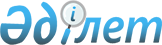 Ипотекалық ұйымдардың есеп беру ережесін бекіту туралы
					
			Күшін жойған
			
			
		
					Қазақстан Республикасы Қаржы нарығын және қаржы ұйымдарын реттеу мен қадағалау агенттігі Басқармасының 2006 жылғы 25 ақпандағы N 43 Қаулысы. Қазақстан Республикасының Әділет министрлігінде 2006 жылғы 31 наурызда тіркелді. Тіркеу N 4157. Күші жойылды - Қазақстан Республикасы Ұлттық Банкі Басқармасының 2014 жылғы 24 қыркүйектегі № 178 қаулысымен      Ескерту. Күші жойылды - ҚР Ұлттық Банкі Басқармасының 24.09.2014 № 178 (01.07.2015 бастап қолданысқа енгізіледі) қаулысымен.      Банк операцияларының жекелеген түрлерін жүзеге асыратын ұйымдардың қызметін реттейтін нормативтік құқықтық актілерді Қазақстан Республикасының заңнамасына сәйкес келтіру мақсатында Қазақстан Республикасы Қаржы нарығын және қаржы ұйымдарын реттеу мен қадағалау агенттігінің (бұдан әрі - Агенттік) Басқармасы ҚАУЛЫ ЕТЕДІ: 

      1. Қоса беріліп отырған Ипотекалық ұйымдардың есеп беру ережесі бекітілсін.

      2. Осы қаулы 2006 жылғы 1 ақпаннан бастап қолданысқа енгізіледі.

      3. Осы қаулы қолданысқа енгізілген күннен бастап Қазақстан Республикасының мынадай нормативтік құқықтық актілерінің күші жойылды деп танылсын: 

      1) Қазақстан Республикасы Қаржы нарығын және қаржы ұйымдарын реттеу мен қадағалау агенттігі Басқармасының "Кредиттік серіктестіктердің және ипотекалық компаниялардың есеп беру ережесін бекіту туралы" 2004 жылғы 27 қарашадағы N 332 қаулысы (Нормативтік құқықтық актілерді мемлекеттік тіркеу тізілімінде N 3336 тіркелген); 

      2) Қазақстан Республикасы Қаржы нарығын және қаржы ұйымдарын реттеу мен қадағалау агенттігі Басқармасының "Кредиттік серіктестіктер мен ипотекалық компаниялардың есебін ұсыну ережесін бекіту туралы" Қазақстан Республикасы Қаржы нарығын және қаржы ұйымдарын реттеу мен қадағалау агенттігі Басқармасының 2004 жылғы 27 қарашадағы N 332 қаулысына толықтырулар мен өзгерістер енгізу туралы" 2005 жылғы 28 мамырдағы N 161 қаулысы (Нормативтік құқықтық актілерді мемлекеттік тіркеу тізілімінде N 3707 тіркелген). 

      4. Стратегия және талдау департаментi (Еденбаев Е.С.): 

      1) Заң департаментiмен (Байсынов М.Б.) бiрлесiп осы қаулыны Қазақстан Республикасының Әдiлет министрлiгiнде мемлекеттiк тiркеуден өткiзу шараларын қолға алсын; 

      2) Қазақстан Республикасының Әдiлет министрлiгiнде мемлекеттiк тiркеуден өткен күннен бастап он күндiк мерзiмде осы қаулыны Агенттіктің мүдделi бөлiмшелерiне, Қазақстан Республикасының Ұлттық Банкіне, ипотекалық ұйымдарға және "Қазақстан қаржыгерлерінің қауымдастығы" заңды тұлғалар бірлестігіне жiберсiн. 

      5. Халықаралық қатынастар және жұртшылықпен байланыс бөлімі (Пернебаев Т.Ш.) осы қаулыны Қазақстан Республикасының бұқаралық ақпарат құралдарында жариялауды қамтамасыз етсін. 

      6. Осы қаулының орындалуын бақылау Агенттік Төрағасының орынбасары Қ.М. Досмұқаметовке жүктелсін.       Төраға 

Қазақстан Республикасы Қаржы  

нарығын және қаржы ұйымдарын  

реттеу мен қадағалау агенттігі 

Басқармасының          

2006 жылғы 25 ақпандағы     

N 43 қаулысымен бекітілген    Ипотекалық ұйымдардың есеп беру ережесі      Осы Ереже "Жылжымайтын мүлік ипотекасы туралы" Қазақстан Республикасы Заңының 5-3-бабы 1-тармағының 5) тармақшасына, "Қаржы рыногын және қаржы ұйымдарын мемлекеттік реттеу мен қадағалау туралы" Қазақстан Республикасы Заңының 9-бабы 1-тармағының 6) тармақшасына сәйкес әзірленді және ипотекалық ұйымдардың қаржы нарығын және қаржы ұйымдарын реттеу мен қадағалау жөніндегі уәкілетті органға (бұдан әрі - уәкілетті орган) есеп беру тізбесін, нысандарын, мерзімін және тәртібін белгілейді.

      Ескерту. Кіріспе жаңа редакцияда - ҚР Ұлттық банкі басқармасының 2011.10.28 № 170 Қаулысымен.

      1. Ипотекалық ұйымдардың есебіне мыналар жатады:



      1) Ереженің 1-қосымшасына сәйкес баланстық және баланстан тыс шоттардағы қалдықтар жөніндегі есеп;



      2) Ереженің 2-қосымшасына сәйкес берілген заемдар туралы есеп;



      3) Ереженің 3-қосымшасына сәйкес ипотекалық заемдарға қызмет көрсету туралы есеп;



      4) Ереженің 4-қосымшасына сәйкес заңды тұлғалардың капиталына инвестициялар құрылымы туралы есеп;



      5) Ереженің 5-қосымшасына сәйкес бағалы қағаздар туралы есеп;



      6) Ереженің 6-қосымшасына сәйкес «кері РЕПО» және «РЕПО» операциясы» операцияларының құрылымы туралы есеп;



      7) Ереженің 7-қосымшасына сәйкес екінші деңгейдегі банктердегі салымдар құрылымы туралы есеп жатады;



      8) Ереженің 8-қосымшасына сәйкес тартылған ақшаның негізгі көзі туралы есеп;



      9) Ереженің 9-қосымшасына сәйкес заемдар бойынша мерзімі ұзартылған борыш туралы есеп;



      10) Ереженің 10-қосымшасына сәйкес ипотекалық ұйыммен ерекше қатынасы бар тұлғалармен жасалған мәмілелер туралы есеп;



      11) Ереженің 11-қосымшасына сәйкес ипотекалық ұйыммен ерекше қатынасы бар тұлғалар тізілімі.

      Ескерту. 1-тармақ жаңа редакцияда - ҚР Ұлттық Банкі Басқармасының 2012.03.26 № 121 (алғашқы ресми жарияланған күнінен кейін күнтізбелік он күн өткен соң қолданысқа енгізіледі) Қаулысымен.



      2. Ипотекалық ұйымдар уәкілетті органға есептілікті ай сайын - Ереженің 1, 2, 3, 4, 5, 6, 7, 8, 9, 10 және 11-қосымшаларына сәйкес есептік айдан кейінгі айдың оныншы жұмыс күні Астана қаласының уақыты бойынша 18.00-ден кешіктірмей береді.

      Ескерту. 2-тармақ жаңа редакцияда - ҚР Ұлттық Банкі Басқармасының 2012.03.26 № 121 (алғашқы ресми жарияланған күнінен кейін күнтізбелік он күн өткен соң қолданысқа енгізіледі) Қаулысымен.

      3. Ипотекалық ұйымдар есепті уәкілетті органға электронды және қағаз тасымалдағышта береді.

      Ескерту. 3-тармаққа өзгерту енгізілді - ҚР Қаржы нарығын және қаржы ұйымдарын реттеу мен қадағалау агенттігі Басқармасының 2010.09.03 N 131 (мемлекеттік тіркелген күннен бастап он төрт күнтізбелік күн өткеннен кейін қолданысқа енгiзiледi) Қаулысымен.

      4. Электрондық тасымалдағыштағы есептер құпиялылығын және ұсынылатын деректердің түзетілмейтіндігін қамтамасыз ететін криптографиялық қорғау құралдары бар ақпараттың жеткізілуіне кепілдік беретін көлік жүйесін пайдаланумен ұсынылады.

      Ескерту. 4-тармақ жаңа редакцияда - ҚР Қаржы нарығын және қаржы ұйымдарын реттеу мен қадағалау агенттігі Басқармасының 2010.09.03 N 131 (мемлекеттік тіркелген күннен бастап он төрт күнтізбелік күн өткеннен кейін қолданысқа енгiзiледi) Қаулысымен.

      5. Есептегі деректер ұлттық валютамен - теңгемен көрсетіледі. 

      6. Есепті жасаған кезде қолданылатын өлшем бірлігі мың теңгемен белгіленеді. Есепте бес жүз теңгеден аз сома нөлге дейін дөңгелектенеді, ал бес жүзге тең және одан жоғары сома мың теңгеге дейін дөңгелектенеді. 

      7. Алып тасталды - ҚР Қаржы нарығын және қаржы ұйымдарын реттеу мен қадағалау агенттігі Басқармасының 2010.09.03 N 131 (мемлекеттік тіркелген күннен бастап он төрт күнтізбелік күн өткеннен кейін қолданысқа енгiзiледi) Қаулысымен.

      8. Есептілік есепті күнгі жағдай бойынша қағаз тасымалдағышта ипотекалық ұйымның бірінші басшысы (ол жоқ болған кезеңде – оның орнындағы адам), бас бухгалтері қол қойып мөрмен куәландырылады және банктік емес ипотекалық ұйымда сақталады. 

      Ипотекалық ұйымы уәкілетті органның талап етуі бойынша сұратуды алған күннен бастап екі жұмыс күннен кешіктірмей белгілі бір күнгі жағдай бойынша есептілікті қағаз тасымалдағышта ұсынады.

      Ескерту. 8-тармақ жаңа редакцияда - ҚР Қаржы нарығын және қаржы ұйымдарын реттеу мен қадағалау агенттігі Басқармасының 2010.09.03 N 131 (мемлекеттік тіркелген күннен бастап он төрт күнтізбелік күн өткеннен кейін қолданысқа енгiзiледi) Қаулысымен.

      9. Электрондық тасымалдағышта ұсынылатын деректердің қағаз тасымалдағыштағы деректермен сәйкестігін ипотекалық ұйымның бірінші басшысы (ол жоқ болған кезеңде – оның орнындағы тұлға) және бас бухгалтер қамтамасыз етеді.

      Ескерту. 9-тармақ жаңа редакцияда - ҚР Қаржы нарығын және қаржы ұйымдарын реттеу мен қадағалау агенттігі Басқармасының 2010.09.03 N 131 (мемлекеттік тіркелген күннен бастап он төрт күнтізбелік күн өткеннен кейін қолданысқа енгiзiледi) Қаулысымен.

      9-1. Есептілікке өзгерістер және (немесе) толықтырулар енгізу қажеттілігіне байланысты, ипотекалық ұйым есептілікті ұсынған күннен бастап үш жұмыс күн ішінде уәкілетті органға өзгерістер және (немесе) толықтырулар енгізу қажеттілігінің себептерін түсіндіре отырып жазбаша өтініш ұсынады.

      Ипотекалық ұйымы ұсынған есептілікте толық емес және (немесе) шынайы емес ақпаратты анықтаған кезде уәкілетті орган ол жайында ипотекалық ұйымға хабарлайды. Ипотекалық ұйым уәкілетті орган хабарлаған күннен бастап екі жұмыс күнінен кешіктірмей уәкілетті органның ескертулерін ескере отырып пысықталған есептілікті ұсынады.

      Ескерту. Ереже 9-1-тармақпен толықтырылды - ҚР Қаржы нарығын және қаржы ұйымдарын реттеу мен қадағалау агенттігі Басқармасының 2010.09.03 N 131 (мемлекеттік тіркелген күннен бастап он төрт күнтізбелік күн өткеннен кейін қолданысқа енгiзiледi) Қаулысымен.

      10. Осы Ережеде реттелмеген мәселелер Қазақстан Республикасының заңдарында белгіленген тәртіппен шешіледі. 

                                            Ипотекалық ұйымдардың 

                                             есеп беру ережесіне 

                                                  1-қосымша       Ескерту. 1-қосымшаға өзгерту енгізілді - ҚР Қаржы нарығын 

және қаржы ұйымдарын реттеу мен қадағалау агенттігі Басқармасының 

2006.10.27 N 228 (қолданысқа енгізілу тәртібін 2-тармақтан қараңыз), 

2007.12.24. N 274 (мемлекеттік тіркеуден өткен күннен бастап он төрт 

күн өткеннен кейін қолданысқа енгізіледі), 2008.11.28 N 205 ; 

2009.04.29 N 95 (қолданысқа енгізілу тәртібін 2-тармақтан қараңыз), 2010.06.01 N 74, 2010.09.03 N 131 (мемлекеттік тіркелген күннен бастап он төрт күнтізбелік күн өткеннен кейін қолданысқа енгiзiледi), 2011.03.11 № 28 (2011.07.01 бастап қолданысқа енгізіледі), 2011.10.28 № 170 Қаулыларымен.                 ___________________________________

(ипотекалық ұйымның толық атауы)20 __ жылғы "__"________ жағдай бойыншабаланстық және баланстан тыс шоттардағы қалдықтар туралы есебі 

1. Активтердің, міндеттемелердің және меншікті капиталдың баланстық шоттарындағы қалдықтар туралы есеп(мың теңгемен)      Толтыру бойынша түсіндірме

      № 1662 баланстық шот бойынша есеп уәкілетті органға Қазақстан Республикасының Ұлттық Банкі Басқармасының "Қазақстан Республикасының Ұлттық Банкі Басқармасының "Екінші деңгейдегі банктердегі, ипотекалық ұйымдардағы және "Қазақстан Даму Банкі" акционерлік қоғамындағы бухгалтерлік есептің үлгі шот жоспарын бекіту туралы" 2011 жылғы 31 қаңтардағы № 3 қаулысына өзгерістер мен толықтырулар енгізу туралы" 2011 жылғы 26 тамыздағы № 109 қаулысы (Нормативтік құқықтық актілерді мемлекеттік тіркеу тізілімінде № 7237 тіркелген) қолданысқа енгізілген күннен бастап ұсынылады.

       2. Баланс шоттарындағы кірістер мен шығыстардың 

                 қалдықтары туралы есеп      Ескерту. 2-кестеге өзгеріс енгізілді - ҚР Қаржы нарығын және 

қаржы ұйымдарын реттеу мен қадағалау агенттік Басқармасының  2011.03.11 № 28 (2011.07.01 бастап қолданысқа енгізіледі) Қаулысымен.                                                    (мың теңгемен)      3. Баланстан тыс шоттардағы шартты және мүмкін талаптар 

        мен міндеттемелердің қалдықтары туралы есеп                                                      (мың теңге) 

          4. Меморандумның баланстан тыс шоттарындағы 

                    қалдықтар туралы есеп      Ескерту. 4-кестеге өзгеріс енгізілді - ҚР Қаржы нарығын және 

қаржы ұйымдарын реттеу мен қадағалау агенттік Басқармасының  2011.03.11 № 28 (2011.07.01 бастап қолданысқа енгізіледі) Қаулысымен.                                                  (мың теңгемен)         Бiрiншi басшы (ол жоқ болған кезеңде – оның орнындағы адам)

      _______________________________________________________________

             (фамилиясы, аты, бар болса - әкесiнiң аты) (қолы)      Бас бухгалтер _________________________________________________

                    (фамилиясы, аты, бар болса - әкесiнiң аты) (қолы)      Орындаушы _____________________________________________________

               (лауазымы, фамилиясы және аты) (қолы) (телефон нөмірі)      Есепке қол қойылған күні 20___ жылғы «____» __________      Мөр орны

                                        "Ипотекалық ұйымдардың есеп 

                                               беру ережесіне 

                                                  2-қосымша       Ескерту. 2-қосымша жаңа редакцияда - ҚР Қаржы нарығын 

және қаржы ұйымдарын реттеу мен қадағалау агенттігі Басқармасының 

2007.12.24. N 274 (мемлекеттік тіркеуден өткен күннен бастап он 

төрт күн өткеннен кейін қолданысқа енгізіледі) Қаулысымен, өзгерту енгізілді - ҚР Қаржы нарығын және қаржы ұйымдарын реттеу мен қадағалау агенттігі Басқармасының 2010.09.03 N 131 (мемлекеттік тіркелген күннен бастап он төрт күнтізбелік күн өткеннен кейін қолданысқа енгiзiледi) Қаулысымен.                Берілген заемдар туралы есеп 

      _____________________________________________________ 

                (ипотекалық ұйымның толық атауы) 

        200 ___ жылғы»"___"«"____________" жағдай бойынша                                                (мың теңгемен) Кепіл түрі бойынша заемдар:   Анықтама: Заемдар бойынша орташа өлшенген сыйақы ставкасы (пайызбен)         Бiрiншi басшы (ол жоқ болған кезеңде – оның орнындағы адам)

      _______________________________________________________________

             (фамилиясы, аты, бар болса - әкесiнiң аты) (қолы)      Бас бухгалтер _________________________________________________

                    (фамилиясы, аты, бар болса - әкесiнiң аты) (қолы)      Орындаушы _____________________________________________________

               (лауазымы, фамилиясы және аты) (қолы) (телефон нөмірі)      Есепке қол қойылған күні 20___ жылғы «____» __________      Мөр орны

                                               Ипотекалық ұйымдардың 

                                                есеп беру ережесіне 

                                                     3-қосымша         Ипотекалық заемдарға қызмет көрсету туралы есеп 

       _____________________________________________________ 

                (ипотекалық ұйымның толық атауы)               __________________________ жағдай бойынша      Ескерту. 2-қосымшаға өзгерту енгізілді - ҚР Қаржы нарығын және қаржы ұйымдарын реттеу мен қадағалау агенттігі Басқармасының 2010.09.03 N 131 (мемлекеттік тіркелген күннен бастап он төрт күнтізбелік күн өткеннен кейін қолданысқа енгiзiледi) Қаулысымен.                                                   (мың теңгемен) кестенің жалғасы        Бiрiншi басшы (ол жоқ болған кезеңде – оның орнындағы адам)

      _______________________________________________________________

             (фамилиясы, аты, бар болса - әкесiнiң аты) (қолы)      Бас бухгалтер _________________________________________________

                    (фамилиясы, аты, бар болса - әкесiнiң аты) (қолы)      Орындаушы _____________________________________________________

               (лауазымы, фамилиясы және аты) (қолы) (телефон нөмірі)      Есепке қол қойылған күні 20___ жылғы «____» __________      Мөр орны

                                              Ипотекалық ұйымдардың 

                                               есеп беру ережесіне 

                                                    4-қосымша       Ескерту. 4-қосымша жаңа редакцияда - ҚР Ұлттық банкі басқармасының 2011.10.28 № 170 Қаулысымен.______________________________

(ипотекалық ұйымның толық атауы)20 жылғы "___" жағдай бойыншазаңды тұлғалардың капиталына инвестициялардың құрылымы туралы есебікестенің жалғасы      Бірінші басшы (ол жоқ болған кезеңде - оның орнындағы адам)

      ______________________________________________________________

               (тегі, аты, бар болғанда - әкесінің аты) (қолы)

      Бас бухгалтер ________________________________________________

                     (тегі, аты, бар болғанда - әкесінің аты) (қолы)

      Орындаушы:

      ______________(лауазымы, тегі және аты) (қолы) (телефон нөмірі)

      Есепке қол қойылған күн 20 жылғы "_____"____________.      Мөр орны

                                              Ипотекалық ұйымдардың 

                                               есеп беру ережесіне 

                                                     5-қосымша       Ескерту. 5-қосымша жаңа редакцияда - ҚР Ұлттық банкі басқармасының 2011.10.28 № 170 Қаулысымен.______________________________

(ипотекалық ұйымның атауы)

20 жылғы "___"__________ жағдай бойыншабағалы қағаздар туралы есебікестенің жалғасыкестенің жалғасыкестенің жалғасыкестенің жалғасыЕскерту:

      1 - номиналды құн облигациялар бойынша толтырылады, сатып алу құны акциялар бойынша толтырылады.

      3-бағанда бағалы қағаздардың түрлері (мемлекеттік бағалы қағаздардың түрлері - акциялар, облигациялар (ипотекалық облигацияларды қоспағанда), ипотекалық облигациялар) бойынша деректер көрсетіледі.

      32-баған латын әріптерімен толтырылады.

      Егер бағалы қағаздар бойынша меншік құқығына шектеулер болса, онда 33-бағанда "иә" деген сөз қойылғаны жөн.

      Бірінші басшы (ол жоқ болған кезеңде - оның орнындағы адам)

      ______________________________________________________________

              (тегі, аты, бар болғанда - әкесінің аты) (қолы)

      Бас бухгалтер ________________________________________________

                    (тегі, аты, бар болғанда - әкесінің аты) (қолы)

      Орындаушы: ________________________________ ___________________

                 (лауазымы, тегі және аты) (қолы) (телефон нөмірі)

      Есепке қол қойылған күн 20 _____ жылғы "____"_______      Мөр орны

                                              Ипотекалық ұйымдардың 

                                               есеп беру ережесіне 

                                                     6-қосымша       Ескерту. 6-қосымша жаңа редакцияда - ҚР Ұлттық банкі басқармасының 2011.10.28 № 170 Қаулысымен.      ____________________________________

(ипотекалық ұйымның атауы)

20 жылғы "____" ______________ жағдай бойынша"Кері РЕПО" және "РЕПО" операциясы" операцияларының құрылымы туралы есебікестенің жалғасы      Бірінші басшы (ол жоқ болған кезеңде - оның орнындағы адам)

      ______________________________________________________________

              (тегі, аты, бар болғанда - әкесінің аты) (қолы)

      Бас бухгалтер ________________________________________________

                    (тегі, аты, бар болғанда - әкесінің аты) (қолы)

      Орындаушы: _______________________ ___________________________

                 (лауазымы, тегі және аты) (қолы) (телефон нөмірі)

      Есепке қол қойылған күн 20 ______ жылғы "_____".___________      Мөр орны

                                    Ипотекалық ұйымдардың есеп беру 

                                           ережесіне 7-қосымша       Ескерту. 7-қосымша жаңа редакцияда - ҚР Ұлттық банкі басқармасының 2011.10.28 № 170 Қаулысымен._________________________________________

(ипотекалық ұйымның атауы)20 ____ жылғы "___" _______ жағдай бойыншаекінші деңгейдегі банктердегі салымдардың құрылымы туралы есебі(мың теңгемен)кестенің жалғасы      Бірінші басшы (ол жоқ болған кезеңде - оның орнындағы адам)

      ______________________________________________________________

                 (тегі, аты, бар болғанда - әкесінің аты) (қолы)

      Бас бухгалтер ________________________________________________

                   (тегі, аты, бар болғанда - әкесінің аты) (қолы)

      Орындаушы: _______________________ ___________________________

                 (лауазымы, тегі және аты) (қолы) (телефон нөмірі)

      Есепке қол қойылған күн 20 ______ жылғы "____" ______________.      Мөр орны

                                            "Ипотекалық ұйымдардың 

                                              есеп беру ережесіне 

                                                   8-қосымша       Ескерту. 8-қосымшамен толықтырылды - ҚР Қаржы нарығын және 

қаржы ұйымдарын реттеу мен қадағалау агенттігі Басқармасының 

2007.12.24. N 274 (мемлекеттік тіркеуден өткен күннен бастап он 

төрт күн өткеннен кейін қолданысқа енгізіледі) Қаулысымен, өзгерту енгізілді - 2010.09.03 N 131 (мемлекеттік тіркелген күннен бастап он төрт күнтізбелік күн өткеннен кейін қолданысқа енгiзiледi) Қаулысымен.         Тартылған ақшаның негізгі көзі туралы есеп 

      ___________________________________________________ 

                (ипотекалық ұйымның толық атауы) 

        200 ___ жылғы»"___"«"____________" жағдай бойынша                                            (мың теңгемен)   кестенің жалғасы         Тартылған ақшаның негізгі көзі туралы есепті толтыру 

                    бойынша түсіндірмелер       Тартылған ақшаның негізгі көзі туралы есепті толтырғанда, ипотекалық ұйымдар ұйымның ең ірі он кредиторларын - жеке және заңды тұлғаларды (ұйымның ең ірі кредиторлары болып басқалармен салыстырғанда кредиттің ең көп мөлшерін азайю тәртібімен берген ұйымдар табылады) жария етеді. Бұл ретте егер ипотекалық ұйымда ипотекалық ұйымның ең ірі он кредиторлары санына жататын заңды тұлғасы алдында міндеттемелері және осы тұлғаның ірі акционерлері/еншілес ұйымдары алдында міндеттемелері бар болса, тиісті тармақшаларда ірі акционерлер/еншілес ұйымдар бойынша мәліметтерді сонымен қатар көрсету қажет. Ипотекалық ұйымда заңды тұлға және ипотекалық ұйымның ірі он кредиторлары санына жиынтықтарында жататын ірі акционерлері/еншілес ұйымдары алдында міндеттемелері болса, осы тұлға және оның ірі акционерлері/еншілес ұйымдары бойынша мәліметтерді көрсету қажет.         Бiрiншi басшы (ол жоқ болған кезеңде – оның орнындағы адам)

      _______________________________________________________________

             (фамилиясы, аты, бар болса - әкесiнiң аты) (қолы)      Бас бухгалтер _________________________________________________

                    (фамилиясы, аты, бар болса - әкесiнiң аты) (қолы)      Орындаушы _____________________________________________________

               (лауазымы, фамилиясы және аты) (қолы) (телефон нөмірі)      Есепке қол қойылған күні 20___ жылғы «____» __________      Мөр орны

                                              Ипотекалық ұйымдардың 

                                               есеп беру ережесіне 

                                                    9-қосымша       Ескерту. 9-қосымшамен толықтырылды - ҚР Қаржы нарығын және 

қаржы ұйымдарын реттеу мен қадағалау агенттігі Басқармасының 

2007.12.24. N 274 (мемлекеттік тіркеуден өткен күннен бастап он 

төрт күн өткеннен кейін қолданысқа енгізіледі) Қаулысымен, өзгерту енгізілді - 2010.09.03 N 131 (мемлекеттік тіркелген күннен бастап он төрт күнтізбелік күн өткеннен кейін қолданысқа енгiзiледi) Қаулысымен.       Заемдар бойынша мерзімі өткен берешек туралы есеп 

       _____________________________________________________ 

                 (ипотекалық ұйымның толық атауы) 

         200 ___ жылғы»"___"«"____________" жағдай бойынша                                                      (мың теңгемен)         Бiрiншi басшы (ол жоқ болған кезеңде – оның орнындағы адам)

      _______________________________________________________________

             (фамилиясы, аты, бар болса - әкесiнiң аты) (қолы)      Бас бухгалтер _________________________________________________

                    (фамилиясы, аты, бар болса - әкесiнiң аты) (қолы)      Орындаушы _____________________________________________________

               (лауазымы, фамилиясы және аты) (қолы) (телефон нөмірі)      Есепке қол қойылған күні 20___ жылғы «____» __________      Мөр орны

Қазақстан Республикасы   

Қаржы нарығын және қаржы   

ұйымдарын реттеу мен қадағалау

агенттігі Басқармасының  

2006 жылғы 25 ақпандағы  

№ 43 қаулысына      

10-қосымша              Ескерту. 10-қосымшамен толықтырылды - ҚР Ұлттық Банкі Басқармасының 2012.03.26 № 121 (алғашқы ресми жарияланған күнінен кейін күнтізбелік он күн өткен соң қолданысқа енгізіледі) Қаулысымен. 20 __ жылғы "__" _____ жағдай бойынша

________________________________________

(ипотекалық ұйымның толық атауы)



ипотекалық ұйыммен ерекше қатынасы бар тұлғалармен жасалған

мәмілелер туралы есеп      кестенің жалғасы      кестенің жалғасы

      Ипотекалық ұйымның онымен ерекше қатынасы бар тұлғамен жасаған операцияларының әрбір түрі бойынша сомасы жиынтығында Қазақстан Республикасы Қаржы нарығын және қаржы ұйымдарын реттеу мен қадағалау агенттігі Басқармасының «Агроөнеркәсіп кешені саласындағы ұлттық басқарушы холдингтің еншілес ұйымдарына, Ипотекалық ұйымдарға арналған пруденциалдық нормативтерді есептеу әдістемесі мен олардың нормативтік мәні және олардың орындалуы туралы есеп беру нысандары мен мерзімдері туралы нұсқаулықты бекіту туралы» 2006 жылғы 25 ақпандағы № 48 қаулысына (Нормативтік құқықтық актілерді мемлекеттік тіркеу тізілімінде № 4158 тіркелген) сәйкес есептелетін ипотекалық ұйымның меншікті капиталының мөлшерінен 0,001 пайыз аспайтын, ипотекалық ұйымның онымен айрықша қатынастар арқылы байланысты тұлғалармен жасаған мәмілелерінің жалпы сомасы 20 __ жылғы "__"  ________ жағдай бойынша ______________ мың теңге болады.

      Ипотекалық ұйымның ипотекалық ұйыммен ерекше қатынасы бар тұлға болып табылатын сақтандыру (қайта сақтандыру) ұйымында сақтандырылған клиенттері заемдарының жалпы сомасы есепті күндегі жағдай бойынша ___________ мың теңге болады.

      Ипотекалық ұйым ипотекалық ұйыммен ерекше қатынасы бар тұлғаларға есепті кезең ішінде жеңілдік берілген талаптардың ұсынылмағанын және ипотекалық ұйыммен ерекше қатынасы бар тұлғалармен осы Ақпаратта көрсетілгендерді қоспағанда басқа мәмілелер жүзеге асырылмағандығын растайды.Бірінші басшы (ол жоқ болған кезеңде - оның орнындағы тұлға)

_____________________________________________________________________

           (тегі, аты, бар болса - әкесінің аты) (қолы)

Бас бухгалтер _______________________________________________________

                (тегі, аты, бар болса - әкесінің аты) (қолы)

Орындаушы: __________________________________________________________

              (лауазымы, тегі және аты) (қолы) (телефон нөмірі)

Есепке қол қойылған күн 20 __ жылғы "___" ____________.

Мөр орны

      Кестені толтыру бойынша нұсқаулар:



      1) кестеде тиісті есепті күндегі жағдай бойынша ипотекалық ұйымның онымен ерекше қатынасы бар тұлғамен жасаған операцияларының әрбір түрі бойынша сомасы жиынтығында Қазақстан Республикасы Қаржы нарығын және қаржы ұйымдарын реттеу мен қадағалау агенттігі Басқармасының «Агроөнеркәсіп кешені саласындағы ұлттық басқарушы холдингтің еншілес ұйымдарына, Ипотекалық ұйымдарға арналған пруденциалдық нормативтерді есептеу әдістемесі мен олардың нормативтік мәні және олардың орындалуы туралы есеп беру нысандары мен мерзімдері туралы нұсқаулықты бекіту туралы» 2006 жылғы 25 ақпандағы № 48 қаулысына (нормативтік құқықтық актілерді мемлекеттік тіркеу тізілімінде № 4158 тіркелген) сәйкес есептелетін ипотекалық ұйымның меншікті капиталының мөлшерінен 0,001 пайыз асатын, ипотекалық ұйымның онымен ерекше қатынасы бар тұлғалармен жасаған барлық мәмілелері туралы, оның ішінде кестеде көрсетілген мәмілелер (бірақ олармен шектелместен) туралы мәліметтер көрсетіледі;



      2) егер мәміле талаптарында қамтамасыз етудің болуы, сыйақы төлеу немесе провизияларды есептеу болжанбайтын болса, онда 12, 13, 14, 15, 16, 17, 18, 22, 23-бағандар толтырылмауы тиіс;



      3) 2-бағанда жеке тұлға үшін тегі, аты міндетті түрде, әкесінің аты - бар болғанда көрсетіледі;



      4) 15-бағанда баллмен есептегенде қамтамасыз етудің сапасы Қазақстан Республикасы Қаржы нарығын және қаржы ұйымдарын реттеу мен қадағалау агенттігі Басқармасының 2006 жылғы 25 желтоқсандағы № 296 қаулысымен (Нормативтік құқықтық актілерді мемлекеттік тіркеу тізілімінде № 4580 тіркелген) бекітілген Активтерді, шартты міндеттемелерді жіктеу және оларға қарсы провизиялар (резервтер) құру ережесіне сәйкес бағаланады;



      5) 25-бағанда ағымдағы жылдың басынан бастап жинақталған, есептелген кіріс/шығыс сомасы көрсетіледі;



      6) «22. Ипотекалық ұйымның ипотекалық ұйыммен ерекше қатынасы бар тұлға болып табылатын сақтандыру (қайта сақтандыру) ұйымымен жасалған сақтандыру шарттары бойынша төлеген сақтандыру сыйлықақылары (жарналары)» деген жол бойынша 9-бағанда сақтандыру шарты бойынша сақтандыру сомасы көрсетіледі.

Қазақстан Республикасы   

Қаржы нарығын және қаржы   

ұйымдарын реттеу мен қадағалау

агенттігі Басқармасының  

2006 жылғы 25 ақпандағы  

№ 43 қаулысына      

11-қосымша              Ескерту. 11-қосымшамен толықтырылды - ҚР Ұлттық Банкі Басқармасының 2012.03.26 № 121 (алғашқы ресми жарияланған күнінен кейін күнтізбелік он күн өткен соң қолданысқа енгізіледі) Қаулысымен. 20 __ жылғы "__" _____ жағдай бойынша

________________________________________

(ипотекалық ұйымның толық атауы)



ипотекалық ұйыммен ерекше қатынасы бар тұлғалар тізіліміБірінші басшы (ол жоқ болған кезеңде - оның орнындағы тұлға)

_____________________________________________________________________

           (тегі, аты, бар болса - әкесінің аты) (қолы)

Бас бухгалтер _______________________________________________________

                (тегі, аты, бар болса - әкесінің аты) (қолы)

Орындаушы: __________________________________________________________

              (лауазымы, тегі және аты) (қолы) (телефон нөмірі)

Есепке қол қойылған күн 20 __ жылғы "___" ____________.

Мөр орны
					© 2012. Қазақстан Республикасы Әділет министрлігінің «Қазақстан Республикасының Заңнама және құқықтық ақпарат институты» ШЖҚ РМК
				Шоттар

№№Шоттар, баланстық шоттар және оларға қосалқы шоттар сыныптарының, топтарының атауларыСомасыI сынып - АКТИВТЕР1000Ақша1001Кассадағы қолма-қол ақша1002Жолдағы банкноталар мен монеталар1003Айырбастау пункттеріндегі қолма-қол ақша1004Кешкі кассадағы қолма-қол ақша1005Банкоматтардағы және электрондық терминалдардағы қолма-қол ақша1006Жолдағы жол жүру чектеріндегі ақша1007Қымбат металдардан жасалған монеталар, кассада1008Жол чектеріндегі ақша1009Қымбат емес металдардан жасалған коллекциялық монеталар, кассада1010Тазартылған қымбат металдар1011Тазартылған қымбат металдар1012Жолдағы тазартылған қымбат металдар1013Металл шоттарда орналастырылған тазартылған қымбат металдар1050Корреспонденттік шоттар1051Қазақстан Республикасының Ұлттық Банкіндегі корреспонденттік шот1052Басқа банктердегі корреспонденттік шоттар1053Ипотекалық ұйымдардың банктердегі ағымдағы шоттары1054Басқа банктердегі корреспонденттік шоттары мен ипотекалық ұйымдардың ағымдағы шоттары бойынша шығындарды жабуға арналған резервтер (провизиялар)1100Қазақстан Республикасының Ұлттық Банкіне талаптар1101Қазақстан Республикасының Ұлттық Банкіндегі салымдар (бір түнге)1102Қазақстан Республикасының Ұлттық Банкіндегі талап етуге дейінгі салымдар1103Қазақстан Республикасының Ұлттық Банкіндегі мерзімдік салымдар1104Қазақстан Республикасының Ұлттық Банкіндегі міндетті резервтер1105Қазақстан Республикасының Ұлттық Банкінде орналастырылған салымдар бойынша дисконт1106Қазақстан Республикасының Ұлттық Банкінде орналастырылған салымдар бойынша сыйлықақы1150Айналысқа шығарғанға дейінгі ұлттық валютадағы банкноталар1150Айналысқа шығарғанға дейінгі ұлттық валютадағы банкноталар1200Пайда немесе шығын арқылы әділ құны бойынша ескерілетін бағалы қағаздар1201Пайда немесе шығын арқылы әділ құны бойынша ескерілетін бағалы қағаздар1202Пайда немесе шығын арқылы әділ құны бойынша ескерілетін бағалы қағаздар бойынша мерзімі өткен берешек1205Пайда немесе шығын арқылы әділ құны бойынша ескерілетін сатып алынған бағалы қағаздар бойынша дисконт1206Пайда немесе шығын арқылы әділ құны бойынша ескерілетін сатып алынған бағалы қағаздар бойынша сыйлықақы1208Пайда немесе шығын арқылы әділ құны бойынша ескерілетін бағалы қағаздардың әділ құнын оң түзету шоты1209Пайда немесе шығын арқылы әділ құны бойынша ескерілетін бағалы қағаздардың әділ құнын теріс түзету шоты1250Басқа банктерде орналастырылған салымдар1251Басқа банктерде орналастырылған салымдар (бір түнге)1252Басқа банктерде орналастырылған талап етуге дейінгі салымдар1253Басқа банктерде орналастырылған қысқа мерзімді салымдар (бір айға дейін)1254Басқа банктерде орналастырылған қысқа мерзімді салымдар (бір жылға дейін)1255Басқа банктерде орналастырылған ұзақ мерзімді салымдар1256Басқа банктерде орналастырылған шартты салымдар1257Салымдар бойынша басқа банктердің мерзімі өткен берешегі1259Басқа банктерде орналастырылған салымдар бойынша резервтер (провизиялар)1260Басқа банктерде орналастырылған мерзімді салымның құнын оң түзету шоты1261Басқа банктерде орналастырылған мерзімді салымның құнын теріс түзету шоты1262Басқа банктерде орналастырылған шартты салымның құнын оң түзету шоты1263Басқа банктерде орналастырылған шартты салымның құнын теріс түзету шоты1264Банктің, ипотекалық ұйымның және "Қазақстан Даму Банкі" акционерлік қоғамының міндеттемелерін қамтамасыз ету болып табылатын салым1265Басқа банктерде орналастырылған салымдар бойынша дисконт1266Басқа банктерде орналастырылған салымдар бойынша сыйлықақы1267Банктің және ипотекалық ұйымның міндеттемелерін қамтамасыз ету ретінде берілген ақшаны (қардарлық, қарымжы) сақтау шоты1300Басқа банктерге берілген заемдар1301Басқа банктердің корреспонденттік шоттары бойынша овердрафт заемдары1302Басқа банктерге берілген қысқа мерзімді заемдар1303Басқа банктерге берілген овернайт заемдары1304Басқа банктерге берілген ұзақ мерзімді заемдар1305Басқа банктерге қаржы лизингі1306Заемдар бойынша басқа банктердің мерзімі өткен берешегі1309Қаржы лизингі бойынша басқа банктердің мерзімі өткен берешегі1310Басқа банктерге берілген заем құнын оң түзету шоты1311Басқа банктерге берілген заем құнын теріс түзету шоты1312Басқа банктерге берілген заемдар бойынша дисконт1313Басқа банктерге берілген заемдар бойынша сыйлықақы1319Басқа банктерге берілген заемдар және қаржы лизингі бойынша резервтер (провизиялар)1320Банк операцияларының жекелеген түрлерін жүзеге асыратын ұйымдарға берілген заемдар және қаржы лизингі1321Банк операцияларының жекелеген түрлерін жүзеге асыратын ұйымдарға берілген овердрафт заемдары1322Банк операцияларының жекелеген түрлерін жүзеге асыратын ұйымдарға берілген қысқа мерзімді заемдар1323Банк операцияларының жекелеген түрлерін жүзеге асыратын ұйымдарға берілген ұзақ мерзімді заемдар1324Банк операцияларының жекелеген түрлерін жүзеге асыратын ұйымдарға берілген заемның құнын оң түзету шоты1325Банк операцияларының жекелеген түрлерін жүзеге асыратын ұйымдарға берілген заемның құнын теріс түзету шоты1326Банк операцияларының жекелеген түрлерін жүзеге асыратын ұйымдарға қаржы лизингі1327Банк операцияларының жекелеген түрлерін жүзеге асыратын ұйымдарға берілген заемдар бойынша мерзімі өткен берешек1328Банк операцияларының жекелеген түрлерін жүзеге асыратын ұйымдарға берілген қаржы лизингі бойынша мерзімі өткен берешек1329Банк операцияларының жекелеген түрлерін жүзеге асыратын ұйымдарға берілген заемдар мен қаржы лизингі бойынша резервтер (провизиялар)1330Банк операцияларының жекелеген түрлерін жүзеге асыратын ұйымдарға берілген заемдар бойынша дисконт1331Банк операцияларының жекелеген түрлерін жүзеге асыратын ұйымдарға берілген заемдар бойынша сыйлықақы1350Филиалдармен есеп айырысулар1351Бас офиспен есеп айырысулар1352Жергілікті филиалдармен есеп айырысулар1353Шетел филиалдарымен есеп айырысулар1400Клиенттерге талаптар1401Клиенттерге берілген овердрафт заемдары1405Клиенттердің есепке алынған вексельдері1406Клиенттердің есепке алынған вексельдері бойынша алдыңғы вексель ұстаушыларға есептелген сыйақы1407Клиенттерге факторинг1409Факторинг бойынша клиенттердің мерзімі өткен берешегі1411Клиенттерге берілген қысқа мерзімді заемдар1417Клиенттерге берілген ұзақ мерзімді заемдар1420Клиенттерге қаржы лизингі1421Қаржы лизингі бойынша клиенттердің мерзімі өткен берешегі1422Клиенттерге форфейтинг1423Форфейтинг бойынша клиенттердің мерзімі өткен берешегі1424Заем бойынша клиенттердің мерзімі өткен берешегі1425Клиенттердің наразылық білдірілген вексельдері1428Клиенттерге берілген заемдар және қаржы лизингі бойынша резервтер (провизиялар)1429Клиенттерге берілген басқа заемдар1430Клиенттерге берілген заемның құнын оң түзету шоты1431Клиенттерге берілген заемның құнын теріс түзету шоты1432Есепке алынған вексельдер бойынша дисконт1433Есепке алынған вексельдер бойынша сыйлықақы1434Клиенттерге берілген заемдар бойынша дисконт1435Клиенттерге берілген заемдар бойынша сыйлықақы1445Сенімгерлік басқаруға берілген қаржы активтері1450Сатуға арналған қолда бар бағалы қағаздар1451Сатуға арналған қолда бар бағалы қағаздар бойынша шығындарды жабуға арналған резервтер (провизиялар)1452Сатуға арналған қолда бар бағалы қағаздар1453Сатуға арналған қолда бар сатып алынған бағалы қағаздар бойынша дисконт1454Сатуға арналған қолда бар сатып алынған бағалы қағаздар бойынша сыйлықақы1456Сатуға арналған қолда бар бағалы қағаздардың әділ құнын оң түзету шоты1457Сатуға арналған қолда бар бағалы қағаздардың әділ құнын теріс түзету шоты1459Сатуға арналған қолда бар бағалы қағаздар бойынша мерзімі өткен берешек1460Бағалы қағаздармен "кері РЕПО" операциялары1461Бағалы қағаздармен "кері РЕПО" операциялары1462Бағалы қағаздармен "кері РЕПО" операциялары бойынша мерзімі өткен берешек1463Бағалы қағаздармен "кері РЕПО" операциялары бойынша шығындарды жабуға арналған резервтер (провизиялар)1470Капиталға және реттелген борышқа инвестициялар1471Еншілес ұйымдарға инвестициялар1472Қауымдасқан ұйымдарға инвестициялар1475Ислам банкінің өндіріс және сауда қызметіне инвестициялары1476Реттелген борышқа инвестициялар1477Басқа инвестициялар1480Өтелгенге дейін ұсталатын бағалы қағаздар1481Өтелгенге дейін ұсталатын бағалы қағаздар1482Өтелгенге дейін ұсталатын сатып алынған бағалы қағаздар бойынша дисконт1483Өтелгенге дейін ұсталатын сатып алынған бағалы қағаздар бойынша сыйлықақы1485Өтелгенге дейін ұсталатын бағалы қағаздар бойынша мерзімі өткен берешек1486Өтелгенге дейін ұсталатын бағалы қағаздар бойынша шығындарды жабуға арналған резервтер (провизиялар)1490"Заемдар және дебиторлық берешек" санатындағы басқа да борыштық құралдар1491"Заемдар және дебиторлық берешек" санатындағы басқа да борыштық құралдар1492"Заемдар және дебиторлық берешек" санатындағы басқа да борыштық құралдар бойынша дисконт1493"Заемдар және дебиторлық берешек" санатындағы басқа да борыштық құралдар бойынша сыйлықақы1494"Заемдар және дебиторлық берешек" санатындағы басқа да борыштық құралдар бойынша мерзімі өткен берешек1495"Заемдар және дебиторлық берешек" санатындағы басқа да борыштық құралдар бойынша шығындарды жабуға арналған резервтер (провизиялар)1550Төлемдер бойынша есеп айырысулар1551Басқа банктермен есеп айырысулар1552Клиенттермен есеп айырысулар1600Тауарлық-материалдық қорлар1601Тазартылмаған қымбат металдар1602Басқа тауарлық-материалдық қорлар1603Қымбат металдардан жасалған монеталар, қоймада1604Қымбат емес металдардан жасалған коллекциялық монеталар, қоймада1610Сатуға арналған ұзақ мерзімді активтер1610Сатуға арналған ұзақ мерзімді активтер1650, 1690Негізгі құралдар және материалдық емес активтер1651Салынып жатқан (орнатылып жатқан) негізгі құралдар1652Жер, үйлер және ғимараттар1653Компьютерлік жабдық1654Басқа негізгі құралдар1655Қаржы лизингіне қабылданған негізгі құралдар1656Жалға беруге арналған негізгі құралдар1657Жалға алынған ғимараттар бойынша күрделі шығындар1658Көлік құралдары1659Материалдық емес активтер1660Құрылатын (әзірленетін) материалдық емес активтер1661Гудвилл1662Инвестициялық мүлік1692Үйлер мен ғимараттар бойынша есептелген амортизация1693Компьютерлік жабдық бойынша есептелген амортизация1694Басқа негізгі құралдар бойынша есептелген амортизация1695Қаржы лизингі бойынша алынған негізгі құралдар бойынша есептелген амортизация1696Жалға беруге арналған негізгі құралдар бойынша есептелген амортизация1697Жалға алынған ғимараттар бойынша күрделі шығындар бойынша есептелген амортизация1698Көлік құралдары бойынша есептелген амортизация1699Материалдық емес активтер бойынша есептелген амортизация1700Сыйақы алуға байланысты есептелген кірістер1705Корреспонденттік шоттар бойынша есептелген кірістер1710Қазақстан Республикасының Ұлттық Банкінде орналастырылған салымдар бойынша есептелген кірістер1725Басқа банктерде орналастырылған салымдар бойынша есептелген кірістер1726Басқа банктерде орналастырылған салымдар бойынша мерзімі өткен сыйақы1727Металл шоттарда орналастырылған тазартылған қымбат металдар бойынша есептелген кірістер1728Банктің, ипотекалық ұйымның және "Қазақстан Даму Банкі" акционерлік қоғамының міндеттемелерін қамтамасыз ету болып табылатын салым бойынша есептелген кірістер1730Басқа банктерге берілген заемдар және қаржы лизингі бойынша есептелген кірістер1731Басқа банктерге берілген заемдар және қаржы лизингі бойынша мерзімі өткен сыйақы1733Банк операцияларының жекелеген түрлерін жүзеге асыратын ұйымдарға берілген заемдар мен қаржы лизингі бойынша есептелген кірістер1734Банк операцияларының жекелеген түрлерін жүзеге асыратын ұйымдарға берілген заемдар мен қаржы лизингі бойынша мерзімі өткен сыйақы1735Бас офис пен оның филиалдары арасындағы есеп айырысулар бойынша есептелген кірістер1740Клиенттерге берілген заемдар мен қаржы лизингі бойынша есептелген кірістер1741Клиенттерге берілген заемдар мен қаржы лизингі бойынша мерзімі өткен сыйақы1744Пайда немесе шығын арқылы әділ құны бойынша ескерілетін бағалы қағаздар бойынша есептелген кірістер1745Өтелгенге дейін ұсталатын бағалы қағаздар бойынша есептелген кірістер1746Сатуға арналған қолда бар бағалы қағаздар бойынша есептелген кірістер1747Капиталға және реттелген борышқа инвестициялар бойынша есептелген кірістер1748Бағалы қағаздармен "кері РЕПО" операциялары бойынша есептелген кірістер1749Басқа мерзімі өткен сыйақы1750Бағалы қағаздар бойынша мерзімі өткен сыйақы1752Есепке алынған вексельдер бойынша есептелген кірістер1753Туынды қаржы құралдарымен операциялар бойынша есептелген кірістер1755Сенімгерлік басқаруға берілген қаржы активтері бойынша есептелген кірістер1756Басқа операциялар бойынша есептелген кірістер1757"Заемдар және дебиторлық берешек" санатындағы басқа да борыштық құралдар бойынша есептелген кірістер1790Сыйақылар мен шығыстарды алдын ала төлеу1792Алынған заемдар мен салымдар бойынша сыйақыны алдын ала төлеу1793Болашақ кезеңдердің шығыстары1799Басқа алдын ала төлемдер1810Есептелген комиссиялық кірістер1811Аударым операциялары бойынша қызмет көрсету үшін есептелген комиссиялық кірістер1813Бағалы қағаздарды сатып алу-сату бойынша қызмет көрсету үшін есептелген комиссиялық кірістер1814Шетел валютасын сатып алу-сату бойынша қызмет көрсету үшін есептелген комиссиялық кірістер1815Сенімгерлік операциялары бойынша қызмет көрсету үшін есептелген комиссиялық кірістер1816Кепілдіктері бар операциялар бойынша қызмет көрсету үшін есептелген комиссиялық кірістер1818Басқа есептелген комиссиялық кірістер1820Төлем құжаттарының акцептісі үшін есептелген комиссиялық кірістер1821Кассалық операциялар бойынша қызмет көрсету үшін есептелген комиссиялық кірістер1822Құжаттамалық есеп айырысулар бойынша есептелген комиссиялық кірістер1823Форфейтинг операциялары бойынша қызмет көрсету үшін есептелген комиссиялық кірістер1824Факторинг операциялары бойынша қызмет көрсету үшін есептелген комиссиялық кірістер1825Инкассация бойынша қызмет көрсету үшін есептелген комиссиялық кірістер1826Тазартылған қымбат металдарды сатып алу-сату бойынша қызмет көрсету үшін есептелген комиссиялық кірістер1827Сейф операциялары бойынша қызмет көрсету үшін есептелген комиссиялық кірістер1830Мерзімі өткен комиссиялық кірістер1831Аударым операциялары бойынша қызмет көрсету үшін мерзімі өткен комиссиялық кірістер1833Бағалы қағаздарды сатып алу-сату бойынша қызмет көрсету үшін мерзімі өткен комиссиялық кірістер1834Шетел валютасын сатып алу-сату бойынша қызмет көрсету үшін мерзімі өткен комиссиялық кірістер1835Сенімгерлік операциялары бойынша қызмет көрсету үшін мерзімі өткен комиссиялық кірістер1836Берілген кепілдіктер бойынша қызмет көрсету үшін мерзімі өткен комиссиялық кірістер1838Басқа мерзімі өткен комиссиялық кірістер1840Төлем құжаттарының акцептісі үшін мерзімі өткен комиссиялық кірістер1841Кассалық операциялар бойынша қызмет көрсету үшін мерзімі өткен комиссиялық кірістер1842Құжаттамалық есеп айырысулар бойынша мерзімі өткен комиссиялық кірістер1843Форфейтинг операциялары бойынша қызмет көрсету үшін мерзімі өткен комиссиялық кірістер1844Факторинг операциялары бойынша қызмет көрсету үшін мерзімі өткен комиссиялық кірістер1850Басқа дебиторлар1851Салық және бюджетке төленетін басқа да міндетті төлемдер бойынша есеп айырысулар1852Бағалы қағаздар нарығының кәсіби қатысушыларымен есеп айырысулар1853Акционерлермен есеп айырысулар (дивидендтер бойынша)1854Қызметкерлермен есеп айырысулар1855Құжаттамалық есеп айырысулар бойынша дебиторлар1856Күрделі салымдар бойынша дебиторлар1857Кейінге қалдырылған салық активтері1858Шетел валютасы бойынша қысқа валюталық позиция1859Теңгемен шетел валютасының қарсы құны (ұзын валюталық позицияның)1860Банктік қызмет бойынша басқа дебиторлар1861Кепілдіктер бойынша дебиторлар1864Акцептелген вексельдер үшін клиентке қойылатын талаптар1867Негізгі емес қызмет бойынша басқа дебиторлар1870Басқа транзиттік шоттар1873Тазартылған қымбат металдар бойынша қысқа позиция1874Теңгемен тазартылған қымбат металдардың қарсы құны (тазартылған қымбат металдар бойынша ұзын позицияның)1876Басқа банктік қызметтен шығындарды жабуға арналған резервтер (провизиялар)1877Банктік қызметке байланысты дебиторлық берешек бойынша шығындарды жабуға арналған резервтер (провизиялар)1878Негізгі емес қызметке байланысты дебиторлық берешек бойынша шығындарды жабуға арналған резервтер (провизиялар)1879Есептелген тұрақсыздық айыбы (айыппұл, өсімпұл)1880Секьюритилендірілетін активтер1880Секьюритилендірілетін активтер1890Туынды қаржы құралдарымен операциялар және дилинг операциялары бойынша талаптар1891Фьючерс операциялары бойынша талаптар1892Форвард операциялары бойынша талаптар1893Опциялық операциялар бойынша талаптар1894Спот операциялары бойынша талаптар1895Своп операциялары бойынша талаптар1899Басқа туынды қаржы құралдарымен операциялар бойынша талаптарЖиынтығы Актив:Шоттар

№№Шоттар, баланстық шоттар және оларға қосалқы шоттар сыныптарының, топтарының атауларыСомасыII сынып - МІНДЕТТЕМЕЛЕР2030Қазақстан Республикасының Үкіметінен, Қазақстан Республикасының жергілікті атқарушы органдарынан және ұлттық басқарушы холдингтен алынған заемдар2034Қазақстан Республикасының Үкіметінен және Қазақстан Республикасының жергілікті атқарушы органдарынан алынған қысқа мерзімді заемдар2035Қазақстан Республикасының Үкіметінен және Қазақстан Республикасының жергілікті атқарушы органдарынан алынған заемның құнын оң түзету шоты2036Қазақстан Республикасының Үкіметінен, Қазақстан Республикасының жергілікті атқарушы органдарынан және ұлттық басқарушы холдингтен алынған ұзақ мерзімді заемдар2037Қазақстан Республикасының Үкіметінен және Қазақстан Республикасының жергілікті атқарушы органдарынан алынған заемның құнын теріс түзету шоты2038Қазақстан Республикасының Үкіметінен және Қазақстан Республикасының жергілікті атқарушы органдарынан алынған заемдар бойынша мерзімі өткен берешек2040Халықаралық қаржы ұйымдарынан алынған заемдар2041Халықаралық қаржы ұйымдарынан алынған заемдар бойынша дисконт2042Халықаралық қаржы ұйымдарынан алынған заемдар бойынша сыйлықақы2044Халықаралық қаржы ұйымдарынан алынған қысқа мерзімді заемдар2045Халықаралық қаржы ұйымдарынан алынған заемның құнын оң түзету шоты2046Халықаралық қаржы ұйымдарынан алынған ұзақ мерзімді заемдар2047Халықаралық қаржы ұйымдарынан алынған заемның құнын теріс түзету шоты2048Халықаралық қаржы ұйымдарынан алынған заемдар бойынша мерзімі өткен берешек2050Басқа банктерден және банк операцияларының жекелеген түрлерін жүзеге асыратын ұйымдардан алынған заемдар2051Қазақстан Республикасының Ұлттық Банкінен алынған заемдар2052Шетел орталық банктерінен алынған заемдар2054Басқа банктерден алынған қысқа мерзімді заемдар2055Басқа банктерден және банк операцияларының жекелеген түрлерін жүзеге асыратын ұйымдардан алынған заемның құнын оң түзету шоты2056Басқа банктерден алынған ұзақ мерзімді заемдар2057Басқа банктерден алынған қаржы лизингі2058Басқа банктерден алынған заемдар мен қаржы лизингі бойынша мерзімі өткен берешек2059Қазақстан Республикасының Ұлттық Банкінен алынған заемдармен қаржы лизингі бойынша мерзімі өткен берешек2064Банк операцияларының жекелеген түрлерін жүзеге асыратын ұйымдардан алынған қысқа мерзімді заемдар2065Басқа банктерден және банк операцияларының жекелеген түрлерін жүзеге асыратын ұйымдардан алынған заемның құнын теріс түзету шоты2066Банк операцияларының жекелеген түрлерін жүзеге асыратын ұйымдардан алынған ұзақ мерзімді заемдар2067Банк операцияларының жекелеген түрлерін жүзеге асыратын ұйымдардан алынған қаржы лизингі2068Банк операцияларының жекелеген түрлерін жүзеге асыратын ұйымдардан алынған заемдар мен қаржы лизингі бойынша мерзімі өткен берешек2069Алынған заемдар бойынша сыйлықақы2070Алынған заемдар бойынша дисконт2110Овернайт заемдары2111Қазақстан Республикасының Ұлттық Банкінен алынған овернайт заемдары2112Шетел орталық банктерінен алынған овернайт заемдары2113Басқа банктерден алынған овернайт заемдары2120Мерзімді салымдар2126Басқа банктердің тазартылған қымбат металдардағы мерзімді салымдары2150Филиалдармен есеп айырысулар2151Бас офиспен есеп айырысулар2152Жергілікті филиалдармен есеп айырысулар2153Шетел филиалдарымен есеп айырысулар2200Клиенттер алдындағы міндеттемелер2216Клиенттердің тазартылған қымбат металмен салынған мерзімді салымдары2231Арнайы мақсаттағы еншілес ұйымдардың салымдары бойынша мерзімі өткен берешек2255Бағалы қағаздармен "РЕПО" операциялары2255Бағалы қағаздармен "РЕПО" операциялары2300Айналысқа шығарылған бағалы қағаздар2301Айналысқа шығарылған облигациялар2303Айналысқа шығарылған басқа бағалы қағаздар2304Айналысқа шығарылған бағалы қағаздар бойынша сыйлықақы2305Айналысқа шығарылған бағалы қағаздар бойынша дисконт2306Сатып алынған облигациялар2400Реттелген борыштар2401Бес жылдан кем өтеу мерзімі бар реттелген борыш2402Бес жылдан астам өтеу мерзімі бар реттелген борыш2403Айналысқа шығарылған реттелген облигациялар бойынша сыйлықақы2404Айналысқа шығарылған реттелген облигациялар бойынша дисконт2405Сатып алынған реттелген облигациялар2406Реттелген облигациялар2451Мерзімсіз қаржы құралдары2550Төлемдер бойынша есеп айырысулар2551Басқа банктермен есеп айырысулар2552Клиенттермен есеп айырысулар2700Сыйақы төлеуге байланысты есептелген шығыстар2703Қазақстан Республикасының Үкіметінен, Қазақстан Республикасының жергілікті атқарушы органдарынан және ұлттық басқарушы холдингтен алынған заемдар бойынша есептелген шығыстар2704Халықаралық қаржы ұйымдарынан алынған заемдар бойынша есептелген шығыстар2705Басқа банктерден алынған заемдар мен қаржы лизингі бойынша есептелген шығыстар2706Банк операцияларының жекелеген түрлерін жүзеге асыратын ұйымдардан алынған заемдар мен қаржы лизингі бойынша есептелген шығыстар2707Клиенттердің міндеттемелерін қамтамасыз ету (қардарлық, қарымжы) ретінде қабылданған ақша сомасына сыйақы төлеуге байланысты есептелген шығыстар2711Басқа банктердің овернайт заемдары бойынша есептелген шығыстар2715Бас офис пен оның филиалдары арасындағы есеп айырысулар бойынша есептелген шығыстар2725Бағалы қағаздармен "РЕПО" операциялары бойынша есептелген шығыстар2727Туынды қаржы құралдарымен операциялар бойынша есептелген шығыстар2730Айналысқа шығарылған бағалы қағаздар бойынша есептелген шығыстар2731Басқа операциялар бойынша есептелген шығыстар2740Реттелген борыш бойынша есептелген шығыстар2741Алынған заемдар мен қаржы лизингі бойынша мерзімі өткен сыйақы2744Айналысқа шығарылған бағалы қағаздар бойынша мерзімі өткен сыйақы2745Алынған қаржы лизингі бойынша есептелген шығыстар2749Басқа мерзімі өткен сыйақы2755Сенімгерлік басқаруға қабылданған қаржы активтері бойынша есептелген шығыстар2756Реттелген облигациялар бойынша есептелген шығыстар2757Мерзімсіз қаржы құралдары бойынша есептелген шығыстар2770Әкімшілік-шаруашылық қызмет бойынша есептелген шығыстар2770Әкімшілік-шаруашылық қызмет бойынша есептелген шығыстар2790Сыйақыны және кірістерді алдын ала төлеу2792Берілген заемдар бойынша сыйақыны алдын ала төлеу2793Орналастырылған салымдар бойынша сыйақыны алдын ала төлеу2794Болашақ кезеңдердің кірістері2799Басқа алдын ала төлемдер2810Есептелген комиссиялық шығыстар2811Аударым операциялары бойынша қызмет көрсету бойынша есептелген комиссиялық шығыстар2813Бағалы қағаздарды сатып алу-сату бойынша қызмет көрсету бойынша есептелген комиссиялық шығыстар2814Шетел валютасын сатып алу-сату бойынша қызмет көрсету бойынша есептелген комиссиялық шығыстар2815Сенімгерлік операциялар бойынша қызмет көрсету бойынша есептелген комиссиялық шығыстар2816Алынған кепілдіктер бойынша қызмет көрсету бойынша есептелген комиссиялық шығыстар2818Басқа есептелген комиссиялық шығыстар2820Аудит және консультациялық қызмет көрсету бойынша есептелген шығыстар2830Мерзімі өткен комиссиялық шығыстар2831Аударым операциялары бойынша қызмет көрсету бойынша мерзімі өткен комиссиялық шығыстар2833Бағалы қағаздарды сатып алу-сату бойынша қызмет көрсету бойынша мерзімі өткен комиссиялық шығыстар2834Шетел валютасын сатып алу-сату бойынша қызмет көрсету бойынша мерзімі өткен комиссиялық шығыстар2835Сенімгерлік операциялар бойынша қызмет көрсету бойынша мерзімі өткен комиссиялық шығыстар2836Алынған кепілдіктер бойынша қызмет көрсету бойынша мерзімі өткен комиссиялық шығыстар2838Басқа мерзімі өткен комиссиялық шығыстар2850Басқа кредиторлар2851Салық және бюджетке төленетін басқа да міндетті төлемдер бойынша есеп айырысулар2852Бағалы қағаздар нарығының кәсіби қатысушыларымен есеп айырысулар2853Акционерлермен есеп айырысулар (дивидендтер бойынша)2854Қызметкерлермен есеп айырысулар2855Құжаттамалық есеп айырысулар бойынша кредиторлар2856Күрделі салымдар бойынша кредиторлар2857Кейінге қалдырылған салық міндеттемелері2858Шетел валютасы бойынша ұзын валюталық позиция2859Теңгемен шетел валютасының қарсы құны (ұзын валюталық позицияның)2860Банктік қызмет бойынша басқа кредиторлар2861Демалыс төлемақысына арналған резервтер2863Артықшылықты акциялар бойынша міндеттемелер2864Акцептер бойынша міндеттемелер2867Негізгі емес қызмет бойынша басқа кредиторлар2868Бағалау міндеттемелері2869Берілген кепілдіктер2870Басқа транзиттік шоттар2872Тазартылған қымбат металдар бойынша ұзын позиция2873Теңгемен тазартылған қымбат металдардың қарсы құны (тазартылған қымбат металдар бойынша қысқа позицияның)2875Шартты міндеттемелер бойынша шығындарды жабуға арналған резервтер (провизиялар)2880Секьюритилендірілетін активтер бойынша міндеттемелер2880Секьюритилендірілетін активтер бойынша міндеттемелер2890Туынды қаржы құралдарымен операциялар және дилинг операциялары бойынша міндеттемелер2891Фьючерс операциялары бойынша міндеттемелер2892Форвард операциялары бойынша міндеттемелер2893Опциялық операциялар бойынша міндеттемелер2894Спот операциялары бойынша міндеттемелер2895Своп операциялары бойынша міндеттемелер2899Басқа туынды қаржы құралдарымен операциялар бойынша міндеттемелерЖиынтығы МіндеттемелерIII сынып - МЕНШІКТІ КАПИТАЛ3000Жарғылық капитал3001Жарғылық капитал - жай акциялар3003Сатып алынған жай акциялар3025Жарғылық капитал - артықшылықты акциялар3027Сатып алынған артықшылықты акциялар3100Қосымша капитал3101Төленген қосымша капитал3200Жалпы банктік тәуекелдерге резервтер (провизиялар)3200Жалпы банктік тәуекелдерге резервтер (провизиялар)3300Резервтерді (провизияларды) түзету шоты3301Басқа банктердегі корреспонденттік шоттар және ипотекалық ұйымдардың ағымдағы шоттары бойынша шығындарды жабуға арналған резервтерді (провизияларды) түзету шоты3302Басқа банктерде орналастырылған салымдар бойынша резервтерді (провизияларды) түзету шоты3303Басқа банктерге берілген заемдар және қаржы лизингі бойынша резервтерді (провизияларды) түзету шоты3304Банк операцияларының жекелеген түрлерін жүзеге асыратын ұйымдарға берілген заемдар және қаржы лизингі бойынша резервтерді (провизияларды) түзету шоты3305Клиенттерге берілген заемдар және қаржы лизингі бойынша резервтерді (провизияларды) түзету шоты3306Сатуға арналған қолда бар бағалы қағаздар бойынша шығындарды жабуға арналған резервтерді (провизияларды) түзету шоты3307Бағалы қағаздармен "кері РЕПО" операциялары бойынша шығындарды жабуға арналған резервтерді (провизияларды) түзету шоты3308Еншілес және қауымдасқан ұйымдарға инвестициялар бойынша шығындарды жабуға арналған резервтерді (провизияларды) түзету шоты3309Өтелгенге дейін ұсталатын бағалы қағаздар бойынша шығындарды жабуға арналған резервтерді (провизияларды) түзету шоты3310"Заемдар және дебиторлық берешек" санатындағы басқа да борыштық құралдар бойынша шығындарды жабуға арналған резервтерді (провизияларды) түзету шоты3311Басқа банктік қызметтен шығындарды жабуға арналған резервтерді (провизияларды) түзету шоты3312Банктік қызметке байланысты дебиторлық берешек бойынша шығындарды жабуға арналған резервтерді (провизияларды) түзету шоты3313Негізгі емес қызметке байланысты дебиторлық берешек бойынша шығындарды жабуға арналған резервтерді (провизияларды) түзету шоты3314Пайда немесе шығын арқылы әділ құны бойынша ескерілетін бағалы қағаздарды түзету шоты3316Шартты міндеттемелер бойынша шығындарды жабуға арналған резервтерді (провизияларды) түзету шоты3500Резерв капиталы және қайта бағалау резервтері3510Резерв капиталы3540Негізгі құрал-жабдықтарды қайта бағалау резервтері3561Сатуға арналған қолда бар қаржы активтерінің құнын қайта бағалау резервтері3580Өткен жылдардың бөлінбеген таза пайдасы (орны толтырылмаған шығын)3589Басқа қайта бағалау бойынша резервтер3599Бөлінбеген таза пайда (орны толтырылмаған шығын)Жиынтығы меншікті капиталЖиынтығы Пассив:баланстық шоттардың 

NN Сыныптардың, шоттар топтарының және 

баланстық шоттардың атауы Сомасы IV сынып  - КІРІСТЕР 4050 Корреспонденттік шоттар бойынша сыйақы алуға байланысты кірістер 4051 Қазақстан Республикасының Ұлттық Банкіндегі корреспонденттік шоттар бойынша сыйақы алуға байланысты кірістер 4052 Басқа банктегі корреспонденттік шоттар бойынша сыйақы алуға байланысты кірістер 4100 Қазақстан Республикасының Ұлттық Банкінде орналасқан салымдар бойынша сыйақы алуға байланысты кірістер 4101 Қазақстан Республикасының Ұлттық Банкінде орналасқан салымдар бойынша сыйақы алуға байланысты кірістер (бір түн үшін) 4102 Қазақстан Республикасының Ұлттық Банкінде орналасқан талап ету бойынша салымдар бойынша сыйақы алуға байланысты кірістер 4103 Қазақстан Республикасының Ұлттық Банкінде орналасқан мерзімдік салымдар бойынша сыйақы алуға байланысты кірістер 4104 Қазақстан Республикасының Ұлттық Банкіндегі міндетті резервтер бойынша сыйақы алуға байланысты кірістер 4105 Қазақстан Республикасының Ұлттық Банкінде орналасқан салымдар бойынша дисконт амортизациясының кірістері 4200 Пайда немесе шығын арқылы әділ құны бойынша ескерілетін бағалы қағаздар бойынша сыйақы алумен байланысты кірістер4201 Кіріс немесе шығын арқылы әділ құн бойынша ескерілетін, бағалы қағаздар бойынша сыйақы алумен байланысты кірістер 4202 Кіріс немесе шығын арқылы әділ құн бойынша ескерілетін, сатып алынған бағалы қағаздар дисконтының амортизациясы бойынша кірістер 4250 Басқа банктерге орналасқан салымдар бойынша сыйақы алуға байланысты кірістер 4251 Басқа банктерге орналасқан салымдар бойынша сыйақы алуға байланысты кірістер (бір түн үшін) 4252 Басқа банктерге орналасқан талап ету бойынша салымдар бойынша сыйақы алуға байланысты кірістер  4253 Басқа банктерге орналасқан қысқа мерзімді салымдар бойынша сыйақы алуға байланысты кірістер (бір айға дейін) 4254 Басқа банктерге орналасқан қысқа мерзімді салымдар бойынша сыйақы алуға байланысты кірістер (бір жылға дейін) 4255 Басқа банктерге орналасқан ұзақ мерзімді салымдар бойынша сыйақы алуға байланысты кірістер 4256 Басқа банктерге орналасқан шартты салымдар бойынша сыйақы алуға байланысты кірістер 4257 Басқа банктердің салымдары бойынша мерзімі өткен берешек бойынша сыйақы алуға байланысты кірістер 4260 Металл шоттарда орналасқан тазартылған қымбат металдар бойынша сыйақы алуға байланысты кірістер 4261 Басқа банктерде орналасқан мерзімді салымдар құнын оң түзету түріндегі  кірістер 4262 Басқа банктерге орналасқан шартты салымдар құнын оң түзету түріндегі кірістер 4263 Басқа банктерден қамтылған мерзімді салымдар құнын теріс түзету түріндегі кірістер 4264 Басқа банктерден қамтылған шартты салымдар құнын теріс түзету түріндегі кірістер 4265 Банктің ипотекалық ұйымның және «Қазақстан Даму Банкі» акционерлік қоғамының міндеттемелерін қамтамасыз ету болып табылатын салымдар бойынша сыйақы алуға байланысты кірістер 4266 Басқа банктерде орналасқан салымдар бойынша дисконт амортизациясының кірістері 4270 Қазақстан Республикасының Ұлттық Банкінен, шетелдік орталық банктерден және басқа банктерден тартылған салымдар бойынша сыйлықақы амортизациясының кірістері 4300 Басқа банктер берген заемдар бойынша  сыйақы алуға байланысты кірістер 4301 Басқа банктерге берілген овердрафт заемдары бойынша сыйақы алуға байланысты кірістер 4302 Басқа банктерге берілген қысқа мерзімді заемдары бойынша сыйақы алуға байланысты кірістер 4303 Басқа банктерге берілген овернайт заемдары бойынша сыйақы алуға байланысты кірістер 4304 Басқа банктерге берілген ұзақ мерзімді заемдары бойынша сыйақы алуға байланысты кірістер 4305 Басқа банктерге берілген қаржы лизингі бойынша сыйақы алуға байланысты кірістер 4306 Басқа банктердің заемдары бойынша мерзімі өткен берешегі бойынша сыйақы алуға байланысты кірістер 4309 Басқа банктерге берілген заемдар бойынша комиссиялық сыйақы 4310 Басқа банктерге берілген заемдар құнын оң түзету түріндегі кірістер 4311 Басқа банктерден алынған заем құнын теріс түзету түріндегі кірістер 4312 Басқа банктерге берілген заемдар бойынша дисконт амортизациясының кірістері 4320 Банк операцияларының жекелеген түрлерін жүзеге асыратын ұйымдардан алынған немесе банктік операциялардың жекелеген түрлерін жүзеге асыратын ұйымдарға берілген заемдар және қаржы лизингі бойынша сыйақы алуға байланысты кірістер 4321 Банк операцияларының жекелеген түрлерін жүзеге асыратын ұйымдарға берілген овердрафт заемдары бойынша сыйақы алуға байланысты кірістер 4322 Банк операцияларының жекелеген түрлерін жүзеге асыратын ұйымдарға берілген қысқа мерзімді заемдары бойынша сыйақы алуға байланысты кірістер 4323 Банк операцияларының жекелеген түрлерін жүзеге асыратын ұйымдарға берілген ұзақ мерзімді заемдар бойынша сыйақы алуға байланысты кірістер 4324 Банк операцияларының жекелеген түрлерін жүзеге асыратын ұйымдарға берілген заем құнын оң түзету түріндегі кірістер 4325 Банк операцияларының жекелеген түрлерін жүзеге асыратын ұйымдардан алынған заем құнын теріс түзету түріндегі кірістер 4326 Банк операцияларының жекелеген түрлерін жүзеге асыратын ұйымдарға берілген қаржы лизингі лизингі бойынша сыйақы алуға байланысты кірістер 4327 Банк операцияларының жекелеген түрлерін жүзеге асыратын ұйымдарға берілген заемдар бойынша мерзімі өткен берешек бойынша сыйақы алумен байланысты кірістер 4328 Банк операцияларының жекелеген түрлерін жүзеге асыратын ұйымдарға берілген қаржы лизингі бойынша мерзімі өткен берешек бойынша сыйақы алумен байланысты кірістер 4330 Банк операцияларының жекелеген түрлерін жүзеге асыратын ұйымдарға берілген заемдар бойынша дисконт амортизациясының кірістері 4331 Алынған заемдар бойынша сыйлықақы амортизациясының кірістері 4350 Филиалдармен есеп айырысу бойынша кірістер 4351 Бас офиспен есеп айырысу бойынша кірістер 4352 Жергілікті филиалдармен есеп айырысу бойынша кірістер 4353 Шетелдік филиалдармен есеп айырысу бойынша кірістер 4400 Банктің клиенттерге қоятын талаптары бойынша сыйақы алуға байланысты кірістер 4401 Клиенттерге берілген овердрафт заемы бойынша сыйақы алуға байланысты кірістер 4405 Клиенттердің есепке алынған вексельдері бойынша сыйақы алуға байланысты кірістер 4407 Клиенттердің факторинг бойынша сыйақы алуға байланысты кірістер 4411 Клиенттердің қысқа мерзімді заемдары бойынша сыйақы алуға байланысты кірістер 4417 Клиенттерге берілген ұзақ мерзімді заемдары бойынша сыйақы алуға байланысты кірістер 4420 Клиенттерге берілген қаржы лизингі бойынша сыйақы алуға байланысты кірістер 4422 Клиенттерге берілген форфейтинг бойынша сыйақы алуға байланысты кірістер 4424 Клиенттердің мерзімі өткен берешегі бойынша сыйақы алуға байланысты кірістер 4428 Клиенттерге берілген басқа заемдар бойынша сыйақы алуға байланысты кірістер 4429 Клиенттерге берілген басқа заемдар бойынша сыйақы алуға байланысты кірістер 4430 Клиенттерге берілген заемдар құнын оң түзету түріндегі кірістер 4431 Қазақстан Республикасының Үкіметінен, Қазақстан Республикасының жергілікті атқарушы органдарынан және халықаралық қаржы ұйымдарынан алынған заем құнын теріс түзету түріндегі кірістер 4432 Клиенттерден қамтылған мерзімді салымдар құнын теріс түзету түріндегі кірістер 4433 Клиенттерден қамтылған шартты салымдар құнын теріс түзету түріндегі кірістер 4434 Клиенттерге берілген заемдар бойынша дисконт амортизациясының кірістері 4445 Сенімгерлік басқаруға берілген қаржы активтері бойынша сыйақы алуға байланысты кірістер  4455 Айналысқа жіберілген реттелген облигациялар бойынша сыйлықақы амортизациясының кірістері 4450 Сату үшін қолда бар бағалы қағаздар бойынша сыйақы алуға байланысты кірістер 4451 Алынып тасталды - ҚР Қаржы нарығын және қаржы ұйымдарын реттеу мен қадағалау агенттігі Басқармасының 2007.12.24. N 274 Қаулысымен Алынып тасталды - ҚР Қаржы нарығын және қаржы ұйымдарын реттеу мен қадағалау агенттігі Басқармасының 2007.12.24. N 274 Қаулысымен 4452 Сату үшін қолда бар бағалы қағаздар бойынша сыйақы алуға байланысты кірістер  4453 Сатып алынған бағалы қағаздардың дисконт амортизациясы бойынша кірістер  4454 Айналысқа жіберілген бағалы қағаздардың сыйлықақысының амортизациясы бойынша кірістер  4455 Айналысқа жіберілген реттелген облигациялар бойынша сыйлықақы амортизациясының кірістері 4465 Бағалы қағаздармен "Кері РЕПО" операциялары бойынша сыйақы алуға байланысты кірістер  4465 Бағалы қағаздармен "Кері РЕПО" операциялары бойынша сыйақы алуға байланысты кірістер  4470 капиталға және реттелген борышқа инвестициялар бойынша сыйақы алуға байланысты кірістер  4471 Еншілес ұйымдардың акциялары бойынша алынған дивидендтер 4472 Қауымдасқан ұйымдардың акциялары бойынша алынған дивидендтер 4475 Реттелген борыштардағы инвестициялар бойынша сыйақы алуға байланысты кірістер 4476 Басқа инвестициялар бойынша сыйақы алуға байланысты кірістер 4480 Өтегенге дейін ұсталынып қалатын, 

бағалы қағаздар бойынша сыйақы алуға 

байланысты кірістер 4481 Сатып алынған бағалы қағаздар бойынша 

сыйақы алуға байланысты кірістер 4482 Сатып алынған бағалы қағаздардың 

дисконт амортизациясы бойынша кірістер 4490«Заемдар және дебиторлық берешек» санатындағы басқа да борыштық құралдар бойынша сыйақы алумен байланысты кірістер4491«Заемдар және дебиторлық берешек» санатындағы басқа да борыштық құралдар бойынша сыйақы алумен байланысты кірістер4492«Заемдар және дебиторлық берешек» санатындағы басқа да борыштық құралдар бойынша дисконтты амортизациялау бойынша кірістер4500 Дилинг операциялары бойынша кірістер 4510 Бағалы қағаздарды сатып алу-сату бойынша кірістер 4530 Шетел валютасын сатып алу-сату бойынша кірістер 4540 Қымбат металдарды сатып алу-сату бойынша кірістер 4560 Бағалы қағаздар бойынша форвард операцияларын қайта бағалаудың игерілмеген кірістері 4570 Шетел валютасы бойынша форвард операцияларын қайта бағалаудың игерілмеген кірістері 4580 Тазартылмаған қымбат металдар бойынша форвард операцияларын қайта бағалаудың игерілмеген кірістері 4590 Қаржы фьючерстерін қайта бағалаудың игерілмеген кірісі  4591 Опционды операцияларын қайта бағалаудың игерілмеген кірісі  4593 Своп операцияларын қайта бағалаудың игерілмеген кірісі  4594 Басқа туынды қаржы құралдарымен жасалған операцияларды қайта бағалаудан болған жұмсалмаған шығыс 4600 Комиссиялық кірістер 4601 Аударым операциялары бойынша қызметтің комиссиялық кірістері 4603 Бағалы қағаздарды сатып алу-сату жөніндегі қызметтің комиссиялық кірістері 4604 Шетел валютасын сатып алу-сату жөніндегі қызметтің комиссиялық кірістері 4605 Сенімгерлік операциялары бойынша қызметтің комиссиялық кірістері 4606 Кепілдіктері бар операциялар жөніндегі қызметтің комиссиялық кірістері 4608 Басқа да комиссиялық кірістер 4610 Төлем құжаттарының акцепті үшін алынған комиссиялық кірістер 4611 Кассалық операциялар бойынша қызмет үшін комиссиялық кірістер 4612 Құжаттамалық есеп айырысулар бойынша комиссиялық кірістер 4613 Форфейтинг операцияларының қызметі үшін комиссиялық кірістер 4614 Факторинг операцияларының қызметі үшін комиссиялық кірістер 4615 Инкассация жөніндегі қызмет үшін 

комиссиялық кірістер 4616 Тазартылмаған қымбат металдарды сатып 

алу-сату жөніндегі қызмет үшін 

комиссиялық кірістер 4617 Сейф операциялары жөніндегі қызмет 

үшін комиссиялық кірістер 4700 Қайта бағалау кірістері 4703 Шетел валютасын қайта бағалаудан болған жұмсалмаған кірістер 4704 Тазартылған қымбат металдарды қайта бағалаудан болған жұмсалмаған кірістер 4705 Заемдардың валюталық баламасын белгілей отырып, теңгедегі заемдарды қайта бағалау кірістері  4707 Салымдардың валюталық баламасын белгілей отырып, теңгедегі заемдарды қайта бағалау кірістері 4709 Кіріс немесе шығын арқылы әділ құн бойынша ескерілетін, бағалы қағаздардың құны өзгеруінен іске асырылмаған кіріс 4710 Басқа қайта бағалау кірісі 4711 Негізгі құрал-жабдықтардың құнсыздануынан болған шығынды қалпына келтіру кірістері 4712 Материалдық емес активтердің  құнсыздануынан болған шығынды қалпына келтіру кірістері 4713 Басқа заңды тұлғалардың жарғылық капиталына салынған инвестициялардың  құнсыздануынан болған шығынды қалпына келтіру кірістері 4730 Қайта бағалаудың игерілген кірістері 4731 Шетел валютасын қайта бағалаудың игерілген кірістері 4732 Тазартылған қымбат металдарды қайта бағалаудың игерілген кірістері 4733 Кіріс немесе шығын арқылы әділ құн бойынша ескерілетін және сату үшін бар болған бағалы қағаздардың құны өзгеруінен іске асырылған кірістер 4734 Басқа қайта бағалаудың игерілген кірістері 4850 Сатудан түскен кірістер 4851 Еншілес және қауымдасқан ұйымдар акцияларын сатудан түскен кірістер 4852 Негізгі құрал-жабдықтар және материалдық емес активтерді сатудан түскен кірістер  4853 Тауар-материалдық қорларды сатудан түскен кірістер 4856 Басқа инвестицияларды сатудан түскен кірістер 4870 Заңды тұлғалардың жарғылық капиталындағы қатысу үлесінің өзгеруіне байланысты кірістер 4871 Еншілес ұйымдардың жарғылық капиталындағы қатысу үлесінің өзгеруіне байланысты кірістер 4872 Қауымдасқан ұйымдардың жарғылық капиталындағы қатысу үлесінің өзгеруіне байланысты кірістер 4890 Туынды қаржы құралдарымен операциялар бойынша кірістер 4891 Фьючерс операциялары бойынша кірістер 4892 Форвард операциялары бойынша кірістер 4893 Опциондық операциялар бойынша кірістер 4895 Своп операциялары бойынша кірістер 4896 Басқа туынды қаржы құралдарымен болған операциялар бойынша кірістер4897Туынды қаржы құралдары бойынша сыйақы алумен байланысты кірістер4900 Тұрақсыздық (айыппұл, өсімпұл) 4900 Тұрақсыздық (айыппұл, өсімпұл) 4920 Басқа кірістер 4921 Банк қызметінің басқа кірістері 4922 Негізгі емес қызметтің басқа кірістері 4923 Акциялар бойынша дивидендтер алуға байланысты кірістер 4940 Алынып тасталды - ҚР Қаржы нарығын және қаржы ұйымдарын реттеу мен қадағалау агенттігі Басқармасының 2007.12.24. N 274 Қаулысымен Алынып тасталды - ҚР Қаржы нарығын және қаржы ұйымдарын реттеу мен қадағалау агенттігі Басқармасының 2007.12.24. N 274 Қаулысымен 4941 Алынып тасталды - ҚР Қаржы нарығын және қаржы ұйымдарын реттеу мен қадағалау агенттігі Басқармасының 2007.12.24. N 274 Қаулысымен Алынып тасталды - ҚР Қаржы нарығын және қаржы ұйымдарын реттеу мен қадағалау агенттігі Басқармасының 2007.12.24. N 274 Қаулысымен 4942 Алынып тасталды - ҚР Қаржы нарығын және қаржы ұйымдарын реттеу мен қадағалау агенттігі Басқармасының 2007.12.24. N 274 Қаулысымен Алынып тасталды - ҚР Қаржы нарығын және қаржы ұйымдарын реттеу мен қадағалау агенттігі Басқармасының 2007.12.24. N 274 Қаулысымен 4943 Алынып тасталды - ҚР Қаржы нарығын және қаржы ұйымдарын реттеу мен қадағалау агенттігі Басқармасының 2007.12.24. N 274 Қаулысымен Алынып тасталды - ҚР Қаржы нарығын және қаржы ұйымдарын реттеу мен қадағалау агенттігі Басқармасының 2007.12.24. N 274 Қаулысымен 4950 Резервтерді (провизияларды) қалпына 

келтіруден түскен кірістер 4951 Басқа банктерде орналастырылған 

салымдар бойынша құрылған резервтерді 

(провизияларды) қалпына келтіруден 

түскен кірістер 4952 Басқа банктерге берілген заемдар мен 

қаржы лизингі бойынша құрылған 

резервтерді (провизияларды) қалпына 

келтіруден түскен кірістер 4953 Банк қызметімен байланысты дебиторлық 

борыш бойынша құрылған резервтерді 

(провизияларды) қалпына келтіруден 

түскен кірістер 4954 Бағалы қағаздар бойынша құрылған 

резервтерді (провизияларды) қалпына 

келтіруден түскен кірістер 4955 Клиенттерге берілген заемдар мен қаржы 

лизингі бойынша құрылған резервтерді 

(провизияларды) қалпына келтіруден 

түскен кірістер 4956 Банк операцияларының жекелеген 

түрлерін жүзеге асыратын ұйымдарға 

берілген заемдар мен қаржы лизингі 

бойынша құрылған резервтерді 

(провизияларды) қалпына келтіруден 

түскен кірістер 4957 Басқа банк қызметінен келтірілген 

шығындарды жабуға құрылған резервтерді 

(провизияларды) қалпына келтіруден 

түскен кірістер 4958 Шартты міндеттемелер бойынша құрылған 

резервтерді (провизияларды) қалпына 

келтіруден түскен кірістер 4959 Негізгі қызметпен байланысты емес 

дебиторлық борыш бойынша құрылған 

резервтерді (провизияларды) қалпына 

келтіруден түскен кірістер 4999 Салықтардан түскен кірістер 4999 Салықтардан түскен кірістер Кірістер жиынтығы баланстық шоттардың 

NN Сыныптардың, шоттар топтарының және 

баланстық шоттардың атауы Сомасы V сынып  - ШЫҒЫСТАР 5030 Қазақстан Республикасының Үкіметінен, Қазақстан Республикасының жергілікті атқарушы органдарынан және ұлттық басқарушы холдингтен алынған заемдар бойынша сыйақы төлеумен байланысты шығыстар5034 Қазақстан Республикасының Үкіметі мен жергілікті атқарушы органдарынан алынған қысқа мерзімді заемдар бойынша сыйақы төлеуге байланысты шығыстар 5036 Қазақстан Республикасының Үкіметі мен жергілікті атқарушы органдарынан алынған ұзақ мерзімді заемдар бойынша сыйақы төлеуге байланысты шығыстар 5037 Қазақстан Республикасының Үкіметі мен жергілікті атқарушы органдарынан алынған заемдар құнын оң түзету түріндегі шығыстар 5038 Қазақстан Республикасының Үкіметі мен жергілікті атқарушы органдарынан алынған заемдардың мерзімі өткен берешегі бойынша сыйақы төлеуге байланысты шығыстар 5040 Халықаралық қаржы ұйымдарынан алынған заемдар бойынша сыйақы төлеуге байланысты шығыстар 5044 Халықаралық қаржы ұйымдарынан алынған қысқа мерзімді заемдар бойынша сыйақы төлеуге байланысты шығыстар 5046 Халықаралық қаржы ұйымдарынан алынған ұзақ мерзімді заемдар бойынша сыйақы төлеуге байланысты шығыстар 5047 Халықаралық қаржы ұйымдарынан алынған заемдар құнын оң түзету түріндегі шығыстар 5048 Халықаралық қаржы ұйымдарынан алынған заемдар бойынша мерзімі өткен берешектің сыйақысын төлеуге байланысты шығыстар 5050 Басқа банктерден алынған заемдар бойынша сыйақы төлеуге байланысты шығыстар 5051 Қазақстан Республикасының Ұлттық Банкінен алынған заемдар бойынша сыйақы төлеуге байланысты шығыстар 5052 Шетелдік орталық банктерден алынған заемдар бойынша сыйақы төлеуге байланысты шығыстар 5053 Басқа банктерден алынған қаржы лизингі бойынша сыйақы төлеуге байланысты шығыстар 5054 Басқа банктерден алынған қысқа мерзімді заемдар бойынша сыйақы төлеуге байланысты шығыстар 5055 Басқа банктерден алынған заемдар құнын оң түзету түріндегі шығыстар 5056 Басқа банктерден алынған ұзақ мерзімді заемдар бойынша сыйақы төлеуге байланысты шығыстар 5057 Басқа банктер берген заемдар құнын теріс түзету түріндегі шығыстар 5058 Басқа банктерден алынған заемдардың мерзімі өткен берешегі бойынша сыйақы төлеуге байланысты шығыстар 5059 Қазақстан Республикасының Ұлттық Банкінен алынған заемдардың мерзімі өткен берешегі бойынша сыйақы төлеуге байланысты шығыстар 5060 Банк операцияларының жекелеген түрлерін жүзеге асыратын ұйымдардан алынған заемдар бойынша сыйақы төлеуге байланысты шығыстар 5063 Банк операцияларының жекелеген түрлерін жүзеге асыратын ұйымдардан алынған қаржы лизингі бойынша сыйақы төлеуге байланысты шығыстар 5064 Банктік операциялардың жекелеген түрлерін жүзеге асырушы ұйымдардан алынған қысқа мерзімді заемдар бойынша сыйақы төлеуге байланысты шығыстар 5065 Банк операцияларының жекелеген түрлерін жүзеге асыратын ұйымдардан алынған заемдар құнын оң түзету түріндегі шығыстар 5066 Банк операцияларының жекелеген түрлерін жүзеге асыратын ұйымдардан алынған ұзақ мерзімді заемдар бойынша сыйақы төлеуге байланысты шығыстар 5067 Банк операцияларының жекелеген түрлерін жүзеге асыратын ұйымдарға берілген заемдар құнын теріс түзету түріндегі шығыстар 5068 Банк операцияларының жекелеген түрлерін жүзеге асыратын ұйымдардан алынған заемдар бойынша мерзімі өткен берешек бойынша сыйақы төлеуге байланысты шығыстар 5069 Алынған заемдар бойынша дисконт амортизациясының шығыстары 5070 Басқа банктерге берілген заемдар бойынша сыйлықақы амортизациясының шығыстары 5071 Банк операцияларының жекелеген түрлерін жүзеге асыратын ұйымдарға берілген заемдар бойынша сыйлықақы амортизациясының шығыстары 5090 Сыйақы төлеуге байланысты басқа шығыстар 5091 Басқа банктермен операциялар бойынша сыйақы төлеуге байланысты басқа шығыстар 5095 Басқа банктерден алынған заемдар бойынша комиссиялық сыйақы 5110 Овернайт заемдары бойынша сыйақы төлеуге байланысты шығыстар 5111Қазақстан Республикасы Ұлттық Банкінің овернайт заемдары бойынша сыйақы төлеуге байланысты шығыстар 5112Шетелдік орталық банктердің овернайт заемдары бойынша сыйақы төлеуге байланысты шығыстар 5113Басқа банктердің овернайт заемдары бойынша сыйақы төлеуге байланысты шығыстар 5150Филиалдармен есеп айырысу бойынша шығыстар 5151Бас офиспен есеп айырысу бойынша шығыстар 5152Жергілікті филиалдармен есеп айырысу бойынша шығыстар 5153Шетелдік филиалдармен есеп айырысу бойынша шығыстар5200Клиенттердің талаптары бойынша сыйақы төлеумен байланысты шығыстар5216Клиенттердің тазартылған қымбат металдардағы мерзімді салымдары бойынша сыйақы төлеуге байланысты шығыстар 5229Клиенттердің міндеттемелерін қамтамасыз ету (қардарлық, кепілпұл) ретінде қабылданған ақша сомасына сыйақы төлеумен байланысты шығыстар5250Бағалы қағаздармен "РЕПО" операциялары бойынша сыйақы төлеуге байланысты шығыстар 5250Бағалы қағаздармен "РЕПО" операциялары бойынша сыйақы төлеуге байланысты шығыстар 5300 Бағалы қағаздар бойынша сыйақы төлеуге байланысты шығыстар 5301 Айналысқа жіберілген облигациялар бойынша сыйақы төлеуге байланысты шығыстар 5303 Айналысқа жіберілген басқа бағалы қағаздар бойынша сыйақы төлеуге байланысты шығыстар 5305 Кіріс немесе шығын арқылы әділ құн бойынша ескерілетін, сатып алынған бағалы қағаздар бойынша сыйлықақының амортизациясы бойынша шығыстар 5306 Сатып алынған, сатуға арналған қолда бар бағалы қағаздар бойынша сыйақының амортизациясы жөніндегі шығыстар 5307 Айналысқа жіберілген бағалы қағаздар бойынша дисконттың амортизациясы жөніндегі шығыстар 5308 Өтегенге дейін ұсталынып қалатын, сатып 

алынған бағалы қағаздар бойынша сыйақы- 

ның амортизациясы жөніндегі шығыстар5309«Заемдар және дебиторлық берешек» санатындағы басқа да борыштық құралдар бойынша сыйлықақыны амортизациялау бойынша шығыстар5400 Реттелген борыш бойынша сыйақы төлеуге байланысты шығыстар 5401 Өтеу мерзімі бес жылдан кем емес реттелген борыш бойынша сыйақы төлеуге байланысты шығыстар 5402 Өтеу мерзімі бес жылдан артық реттелген борыш бойынша сыйақы төлеуге байланысты шығыстар 5404 Айналысқа жіберілген реттелген облигациялар бойынша дисконт амортизациясының шығыстары 5406 Реттелген облигациялар бойынша сыйақы төлеумен байланысты шығыстар 5407 Мерзімсіз қаржы құралдары бойынша сыйақы төлеуге байланысты шығыстар 5450 Қамтамасыз етуге қаржы бөлу 5451 Басқа банктерге орналастырылған салымдар бойынша резервке (провизия) қаржы бөлу 5452 Басқа банктерге берілген заемдар және қаржы лизингі бойынша резервке (провизия) қаржы бөлу 5453 Банк қызметіне байланысты дебиторлық берешек бойынша резервке (провизия) қаржы бөлу 5455 Клиенттерге берілген заемдар және қаржы лизингі бойынша резервке (провизия) қаржы бөлу 5457 Басқа банктік қызметтің зиянын жабу үшін  резервке (провизия) қаржы бөлу 5459 Негізгі қызметпен байланысты емес дебиторлық берешек бойынша резервке (провизия) қаржы бөлу 5464 Бағалы қағаздар бойынша резервке (провизия) қаржы бөлу 5465 Шартты міндеттемелер бойынша резервке (провизия) қаржы бөлу 5466 Банк операцияларының жекелеген түрлерін жүзеге асыратын ұйымдарға берілген заемдар мен қаржы лизингі бойынша резервтерге (провизияларға) қаржы бөлу 5468 Бағалау міндеттемелерін құру бойынша 

қаржы бөлу 5500 Дилинг операциялары бойынша шығыстар 5510 Бағалы қағаздарды сатып алу-сату бойынша шығыстар 5530 Шетел валютасын сатып алу-сату бойынша шығыстар 5540 Қымбат металдарды сатып алу-сату бойынша шығыстар 5560 Бағалы қағаздармен форвард операцияларын қайта бағалау бойынша игерілмеген шығыс 5570 Шетел валютасындағы форвард операцияларын қайта бағалау бойынша игерілмеген шығыс 5580 Тазартылмаған қымбат металдар бойынша форвард операцияларын қайта бағалау бойынша игерілмеген шығыс 5590 Қаржылық фьючерсті қайта бағалау бойынша игерілмеген шығыс 5591 Опционды операцияларды қайта бағалау бойынша игерілмеген шығыс 5593 Своп операцияларын қайта бағалау бойынша игерілмеген шығыс 5594 Басқа туынды қаржы құралдарымен жасалған операцияларды қайта бағалаудан болған жұмсалмаған шығыс 5600 Комиссиялық шығыстар 5601 Аударым операцияларынан қабылданған қызмет бойынша комиссиялық шығыстар 5603 Бағалы қағаздарды сатып алу-сату қызметі бойынша алынған комиссиялық шығыстар  5604 Шетел валютасын сатып алу-сату қызметі бойынша алынған комиссиялық шығыстар  5606 Кепілдік беру бойынша алынған қызмет бойынша комиссиялық шығыстар 5608 Басқа да комиссиялық шығыстар 5700 Қайта бағалау шығыстары 5703 Шетел валютасын қайта бағалаудан болған жұмсалмаған шығыстар 5704 Тазартылған қымбат металдарды қайта бағалаудан болған жұмсалмаған шығыстар 5705 Заемдардың валюталық баламасын белгілеу арқылы заемдарды теңгеде қайта бағалаудан болған жұмсалмаған шығыстар 5708 Салымдардың валюталық баламасын белгілеу арқылы салымдарды теңгеде қайта бағалаудан болған жұмсалмаған шығыстар 5709 Кіріс немесе шығын арқылы әділ құн бойынша ескерілетін, бағалы қағаздардың құны өзгеруінен іске асырылмаған шығыс 5710 Басқа қайта бағалаудан болған жұмсалмаған шығыстар 5711 Негізгі құрал-жабдықтардың құнсыздануынан болған шығыстар 5712 Материалдық емес активтердің құнсыздануынан болған шығыстар 5713 Басқа заңды тұлғалардың жарғылық капиталына салынған инвестициялардың құнсыздануынан болған шығыстар 5714 Гудвиллдың құнсыздануынан шығыстар 5720 Еңбекке ақы төлеу және міндетті аударымдар бойынша шығыстар 5721 Еңбекке ақы төлеу шығыстары  5722 Әлеуметтік аударымдар 5729 Басқа төлемдер 5730 Қайта бағалау бойынша игерілген шығыстар 5731 Шетел валютасын қайта бағалау бойынша игерілген шығыстар 5732 Тазартылған қымбат металдарды қайта бағалау бойынша игерілген шығыстар 5733 Кіріс немесе шығын арқылы әділ құн бойынша ескерілетін және сату үшін бар болған бағалы қағаздардың құны өзгеруінен іске асырылған шығыстар 5734 Басқа қайта бағалау бойынша игерілген шығыстар 5740 Жалпы шаруашылық шығыстар 5741 Көліктік шығыстар 5742 Әкімшілік шығыстар 5743 Инкассация шығыстары 5744 Жөндеу шығыстары 5745 Жарнама шығыстары 5746 Күзетке және сигнализацияға арналған шығыстар 5747 Өкілдік шығыстар 5748 Басқа жалпы шаруашылық шығыстар 5749 Қызметтік іссапарларға арналған шығыстар 5750 Аудиттік және кеңестік қызмет жөніндегі шығыстар 5752 Сақтандыру бойынша шығыстар 5753 Байланыс қызметі бойынша шығыстар 5760 Корпоративтік табыс салығынан басқа бюджетке төленетін салықтар және басқа міндетті төлемдер 5761 Қосылған құн салығы 5763 Әлеуметтік салық 5764 Жер салығы 5765 Заңды тұлғалардың мүлік салығы 5766 Көлік құралдарына арналған салық 5767 Аукциондар алымдары 5768 Бюджетке төленетін басқа да салықтар және міндетті төлемдер 5780 Амортизациялық аударымдар 5781 Үйлер және ғимараттар бойынша амортизациялық аударымдар 5782 Компьютер жабдықтары бойынша амортизациялық аударымдар 5783 Басқа да негізгі құрал-жабдықтар бойынша амортизациялық аударымдар 5784 Қаржы лизингі бойынша алынған негізгі құрал-жабдықтар бойынша амортизациялық аударымдар 5785 Жалға беруге арналған негізгі құрал-жабдықтар бойынша амортизациялық аударымдар 5786 Жалға берілген үйлердің күрделі шығындары бойынша амортизациялық аударымдар 5787 Көлік құралдары бойынша амортизациялық аударымдар 5788 Материалдық емес активтер бойынша амортизациялық аударымдар 5850 Сату жөніндегі шығыстар 5851 Еншілес және қауымдасқан ұйымдар акциясын сату шығыстары  5852 Негізгі құрал-жабдықтар мен материалдық емес активтерді сату шығыстары  5853 Негізгі құрал-жабдықтар мен материалдық емес активтерді өтеусіз беру шығыстары  5854 Тауар-материалдық қорларды сатудан шығыстар 5856 Басқа инвестицияларды сату шығыстары  5870 Заңды тұлғалардың жарғылық капиталындағы қатысу үлесінің өзгеруіне байланысты шығыстар  5871 Еншілес ұйымдардың жарғылық капиталындағы қатысу үлесінің өзгеруіне байланысты шығыстар  5872 Қауымдасқан ұйымдардың жарғылық капиталындағы қатысу үлесінің өзгеруіне байланысты шығыстар  5890 Туынды қаржы құралдарымен операциялар бойынша шығыстар  5891 Фьючерс операциялары бойынша шығыстар 5892 Форвард операциялары бойынша шығыстар 5893 Опциондық операциялар бойынша шығыстар 5895 Своп операциялары бойынша шығыстар 5896 Басқа туынды қаржы құралдарымен жасалған операциялар бойынша шығыстар 5897Туынды қаржы құралдары бойынша сыйақы төлеумен байланысты шығыстар5900 Тұрақсыздық (айыппұл, өсімпұл) 5900 Тұрақсыздық (айыппұл, өсімпұл) 5920 Басқа шығыстар 5921 Банк қызметі бойынша басқа шығыстар 5922 Негізгі емес қызмет бойынша басқа шығыстар 5923 Жалдау шығыстары 5924 Акцепт шығыстары 5925 Банк қабылдаған кепілдіктер бойынша шығыстар 5926 Артықшылық берілген акциялар бойынша 

шығыстар 5999 Корпоративтік табыс салығы 5999 Корпоративтік табыс салығы Шығыстар жиынтығы баланстық шоттардың 

NN Сыныптардың, шоттар топтарының және баланстық шоттардың атауы Сомасы VI сынып - ШАРТТЫ ЖӘНЕ МҮМКІН ТАЛАП ЕТУЛЕР 6080 Форфейтинг операциялары бойынша борышкерге қойылатын талаптар 6080 Форфейтинг операциялары бойынша борышкерге қойылатын талаптар 6100 Болашақта салымдар мен заемдарды орналастыру бойынша шоттар 6105 Орналастырылған салымдар бойынша болашақ талап етулер 6125 Болашақта берілетін қайтарып алынбайтын заемдар бойынша шартты талаптар 6126 Болашақта берілетін қайтарып алынатын заемдар бойынша шартты талаптар 6150 Болашақта салымдар мен заемдарды алу бойынша шоттар 6155 Болашақта салымдарды алу бойынша шартты талап етулер 6175 Болашақта заемдарды алу бойынша шартты талап етулер 6177 Берілетін заемдар бойынша шартты талаптар 6180 Вексельдер бойынша ықтимал талаптар 6180 Вексельдер бойынша ықтимал талаптар 6200 Бағалы қағаздар мен басқа туынды қаржы құралдарын сатып алу бойынша шоттар 6205 Бағалы қағаздарды сатып алу бойынша шартты талап етулер 6210 Фьючерс операциялары бойынша шартты талаптар 6220 Алынып тасталды - ҚР Қаржы нарығын және қаржы ұйымдарын реттеу мен қадағалау агенттігі Басқармасының 2007.12.24. N 274 Қаулысымен Алынып тасталды - ҚР Қаржы нарығын және қаржы ұйымдарын реттеу мен қадағалау агенттігі Басқармасының 2007.12.24. N 274 Қаулысымен 6225 Сатып алынған "колл/пут" опцион операциялары бойынша шартты талаптар 6226 Алынып тасталды - ҚР Қаржы нарығын және қаржы ұйымдарын реттеу мен қадағалау агенттігі Басқармасының 2008.11.28. N 205 Қаулысымен Алынып тасталды - ҚР Қаржы нарығын және қаржы ұйымдарын реттеу мен қадағалау агенттігі Басқармасының 2008.11.28. N 205 Қаулысымен 6230 Қарсы шот - сатып алынған болашақтағы сыйақы туралы 6240 Проценттік своп 6250 Алынып тасталды - ҚР Қаржы нарығын және қаржы ұйымдарын реттеу мен қадағалау агенттігі Басқармасының 2008.11.28. N 205 Қаулысымен Алынып тасталды - ҚР Қаржы нарығын және қаржы ұйымдарын реттеу мен қадағалау агенттігі Басқармасының 2008.11.28. N 205 Қаулысымен 6300 Бағалы қағаздарды және басқа туынды қаржы құралдарын сату бойынша шоттар 6305 Бағалы қағаздарды сату жөніндегі шартты талап етулер 6310 Алынып тасталды - ҚР Қаржы нарығын және қаржы ұйымдарын реттеу мен қадағалау агенттігі Басқармасының 2008.11.28. N 205 Қаулысымен Алынып тасталды - ҚР Қаржы нарығын және қаржы ұйымдарын реттеу мен қадағалау агенттігі Басқармасының 2008.11.28. N 205 Қаулысымен 6320 Алынып тасталды - ҚР Қаржы нарығын және қаржы ұйымдарын реттеу мен қадағалау агенттігі Басқармасының 2007.12.24. N 274 Қаулысымен Алынып тасталды - ҚР Қаржы нарығын және қаржы ұйымдарын реттеу мен қадағалау агенттігі Басқармасының 2007.12.24. N 274 Қаулысымен 6325 Сатылған қарсы шот - "колл(пут)" опцион операциялары бойынша шартты талаптар 6326 Алынып тасталды - ҚР Қаржы нарығын және қаржы ұйымдарын реттеу мен қадағалау агенттігі Басқармасының 2008.11.28. N 205 Қаулысымен Алынып тасталды - ҚР Қаржы нарығын және қаржы ұйымдарын реттеу мен қадағалау агенттігі Басқармасының 2008.11.28. N 205 Қаулысымен 6330 Болашақ сыйақы туралы игерілген келісім 6350 Басқа туынды қаржы құралдар бойынша шартты талап етулер 6400 Валюталық құндылықтарды сатып алу-сату жөніндегі шоттар 6405 Шетел валютасын сатып алу-сату жөніндегі шартты талап етулер 6415 Тазартылған қымбат металдарды сатып алу-сату жөніндегі шартты талап етулер 6998 Тазартылған қымбат металдармен мәміле 

жөніндегі позиция 6999 Шетел валютасымен мәміле жөніндегі 

позиция 6498 Алынып тасталды - ҚР Қаржы нарығын және қаржы ұйымдарын реттеу мен қадағалау агенттігі Басқармасының 2007.12.24. N 274 Қаулысымен Алынып тасталды - ҚР Қаржы нарығын және қаржы ұйымдарын реттеу мен қадағалау агенттігі Басқармасының 2007.12.24. N 274 Қаулысымен 6499 Алынып тасталды - ҚР Қаржы нарығын және қаржы ұйымдарын реттеу мен қадағалау агенттігі Басқармасының 2007.12.24. N 274 Қаулысымен Алынып тасталды - ҚР Қаржы нарығын және қаржы ұйымдарын реттеу мен қадағалау агенттігі Басқармасының 2007.12.24. N 274 Қаулысымен Жиынтық Шартты және мүмкін талап етулер баланстық шоттардың 

NN Сыныптардың, шоттар топтарының және 

баланстық шоттардың атауы Сомасы VI сынып - ШАРТТЫ ЖӘНЕ МҮМКІН МІНДЕТТЕМЕЛЕР 6580 Форфейтинг операциялары бойынша міндеттемелер 6580 Форфейтинг операциялары бойынша міндеттемелер 6600 Болашақта салымдар мен заемдарды орналастыру жөніндегі шоттар 6605 Болашақта салымдарды орналастыру жөніндегі шартты міндеттемелер 6625 Болашақта берілетін қайтарып алынбайтын заемдар бойынша шартты міндеттемелер 6626 Болашақта берілетін қайтарып алынатын заемдар бойынша шартты міндеттемелер 6650 Болашақта салымдар мен заемдарды алу жөніндегі шоттар  6655 Алынатын салымдар бойынша болашақ міндеттемелер 6675 Алынатын салымдар бойынша болашақ міндеттемелер 6677 Берілетін заемдар бойынша шартты міндеттемелер 6680 Вексельдер бойынша шартты міндеттемелер 6680 Вексельдер бойынша шартты міндеттемелер 6700 Бағалы қағаздар мен басқа туынды қаржы құралдарын сатып алу бойынша шоттар  6705 Бағалы қағаздарды сатып алу бойынша шартты міндеттемелер 6710 Фьючерс операциялары бойынша шартты міндеттемелер 6720 Алынып тасталды - ҚР Қаржы нарығын және қаржы ұйымдарын реттеу мен қадағалау агенттігі Басқармасының 2007.12.24. N 274 Қаулысымен Алынып тасталды - ҚР Қаржы нарығын және қаржы ұйымдарын реттеу мен қадағалау агенттігі Басқармасының 2007.12.24. N 274 Қаулысымен 6725 Сатып алынған қарсы шот - "колл/пут" - опцион операциялары бойынша шартты міндеттемелер 6726 Алынып тасталды - ҚР Қаржы нарығын және қаржы ұйымдарын реттеу мен қадағалау агенттігі Басқармасының 2008.11.28. N 205 Қаулысымен Алынып тасталды - ҚР Қаржы нарығын және қаржы ұйымдарын реттеу мен қадағалау агенттігі Басқармасының 2008.11.28. N 205 Қаулысымен 6730 Болашақ сыйақы туралы сатып алынған келісім 6740 Проценттік своп 6750 Алынып тасталды - ҚР Қаржы нарығын және қаржы ұйымдарын реттеу мен қадағалау агенттігі Басқармасының 2008.11.28. N 205 Қаулысымен Алынып тасталды - ҚР Қаржы нарығын және қаржы ұйымдарын реттеу мен қадағалау агенттігі Басқармасының 2008.11.28. N 205 Қаулысымен 6800 Бағалы қағаздарды және басқа туынды қаржы құралдарын сату жөніндегі шоттар 6805 Бағалы қағаздарды сату жөніндегі шартты міндеттемелер 6810 Алынып тасталды - ҚР Қаржы нарығын және қаржы ұйымдарын реттеу мен қадағалау агенттігі Басқармасының 2008.11.28. N 205 Қаулысымен Алынып тасталды - ҚР Қаржы нарығын және қаржы ұйымдарын реттеу мен қадағалау агенттігі Басқармасының 2008.11.28. N 205 Қаулысымен 6820 Алынып тасталды - ҚР Қаржы нарығын және қаржы ұйымдарын реттеу мен қадағалау агенттігі Басқармасының 2007.12.24. N 274 Қаулысымен Алынып тасталды - ҚР Қаржы нарығын және қаржы ұйымдарын реттеу мен қадағалау агенттігі Басқармасының 2007.12.24. N 274 Қаулысымен 6825 Сатылған "колл(пут)" - опциондық операциялар бойынша шартты міндеттемелер 6826 Алынып тасталды - ҚР Қаржы нарығын және қаржы ұйымдарын реттеу мен қадағалау агенттігі Басқармасының 2008.11.28. N 205 Қаулысымен Алынып тасталды - ҚР Қаржы нарығын және қаржы ұйымдарын реттеу мен қадағалау агенттігі Басқармасының 2008.11.28. N 205 Қаулысымен 6830 Қарсы шот - болашақ сыйақы туралы игерілген келісім 6850 Басқа туынды қаржы құралдар бойынша шартты міндеттемелер 6900 Валюталық құндылықтарды сатып алу-сату жөніндегі шоттар 6905 Шетел валютасын сатып алу-сату жөніндегі шартты міндеттемелер 6915 Тазартылған қымбат металдарды сатып алу-сату жөніндегі шартты міндеттемелер 6991-6995 жолдар алынып тасталды - ҚР Қаржы нарығын және қаржы ұйымдарын реттеу мен қадағалау агенттігі Басқармасының 2006 жылғы 27 қазандағы N 231 қаулысымен 6996 Басқа да активтермен мәмілелер бойынша позиция 6997 Бағалы қағаздармен мәмілелер бойынша позиция 6998 Тазартылған қымбат металдармен мәміле жөніндегі позиция 6999 Шетел валютасымен мәміле жөніндегі позиция Жиынтық Шартты және мүмкін міндеттемелер баланстық шоттардың 

NN Сыныптардың, шоттар топтарының және 

баланстық шоттардың атауы Сомасы VІІ сынып - МЕМОРАНДУМ ШОТТАРЫ 7100 Мемориалды шоттар - активтер 7110 Үйлер, машиналар, жабдықтар, жалға берілген көліктік және басқа құрал-жабдықтар 7115 Төлемнің ұзартылуына байланысты сатылған негізгі құрал-жабдықтар 7130 Зиянға есептелген борыштар 7150 Инкассоға жіберілген шетелдік операциялар бойынша құжаттар мен құндылықтар 7160 Міндеттемелерді қамтамасыз етуге (кепіл) берілген мүлік 7200 Мемориалды шоттар - пассивтер 7220 Үйлер, машиналар, жабдықтар, жалға алынған көліктік және басқа құрал-жабдықтар 7240 Инкассоға қабылданған құжаттар мен құндылықтар 7250 Клиенттің міндеттемелерін қамтамасыз етуге (кепіл) қабылданған мүлік 7300 Мемориалды шоттар - басқалар 7303 Мерзімінде төленбеген төлем құжаттары 7320 Секьюритилендірілетін активтер 7321 Қазақстан Республикасының ұйымдарында шет мемлекеттер және шетелдік банктер ашқан кредиттік желілері 7330 Агенттік келісімдер негізінде қызмет көрсетілетін заемдар 7331 Агенттік заемдар бойынша есептелген сыйақы 7339 Түрлі құндылықтар мен құжаттар 7342 Есеп бойынша жолданған және берілген түрлі құндылықтар мен құжаттар 7363 Клиенттердің кастодиандық қызмет көрсетіліп отырған активтері 7500 Талап ету құқықтары сенімгерлік басқаруға қабылданған ипотекалық заемдар 7535 Талап ету құқықтары сенімгерлік басқаруға қабылданған ипотекалық заемдар 7536 Талап ету құқықтары сенімгерлік 

басқаруға қабылданған мерзімі өткен 

ипотекалық заемдар 7540 жол алынып тасталды - ҚР Қаржы нарығын және қаржы ұйымдарын реттеу мен қадағалау агенттігі Басқармасының 2006 жылғы 27 қазандағы N 231 қаулысымен 7542 Талап ету құқығы сенімгерлік басқаруға қабылданған ипотекалық заемдар бойынша есептелген сыйақы 7543 Талап ету құқығы сенімгерлік басқаруға қабылданған ипотекалық заемдар бойынша тұрақсыздық (айыппұл, өсімпұл) 7544 Талап ету құқықтары сенімгерлік басқаруға қабылданған ипотекалық заемдар бойынша мерзімі өткен сыйақы 7600 Клиенттердің сенімгерлік (инвестициялық) басқарудағы активтері 7601 Ақша 7602 Тазартылған қымбат металдар 7603 Алынып тасталды - ҚР Қаржы нарығын және қаржы ұйымдарын реттеу мен қадағалау агенттігі Басқармасының 2008.11.28. N 205 Қаулысымен Алынып тасталды - ҚР Қаржы нарығын және қаржы ұйымдарын реттеу мен қадағалау агенттігі Басқармасының 2008.11.28. N 205 Қаулысымен 7604 Орналастырылған салымдар 7605 Алынып тасталды - ҚР Қаржы нарығын және қаржы ұйымдарын реттеу мен қадағалау агенттігі Басқармасының 2008.11.28. N 205 Қаулысымен Алынып тасталды - ҚР Қаржы нарығын және қаржы ұйымдарын реттеу мен қадағалау агенттігі Басқармасының 2008.11.28. N 205 Қаулысымен 7606 Алынып тасталды - ҚР Қаржы нарығын және қаржы ұйымдарын реттеу мен қадағалау агенттігі Басқармасының 2008.11.28. N 205 Қаулысымен Алынып тасталды - ҚР Қаржы нарығын және қаржы ұйымдарын реттеу мен қадағалау агенттігі Басқармасының 2008.11.28. N 205 Қаулысымен 7607 Алынып тасталды - ҚР Қаржы нарығын және қаржы ұйымдарын реттеу мен қадағалау агенттігі Басқармасының 2008.11.28. N 205 Қаулысымен Алынып тасталды - ҚР Қаржы нарығын және қаржы ұйымдарын реттеу мен қадағалау агенттігі Басқармасының 2008.11.28. N 205 Қаулысымен 7608 Алынып тасталды - ҚР Қаржы нарығын және қаржы ұйымдарын реттеу мен қадағалау агенттігі Басқармасының 2008.11.28. N 205 Қаулысымен Алынып тасталды - ҚР Қаржы нарығын және қаржы ұйымдарын реттеу мен қадағалау агенттігі Басқармасының 2008.11.28. N 205 Қаулысымен 7609 Алынып тасталды - ҚР Қаржы нарығын және қаржы ұйымдарын реттеу мен қадағалау агенттігі Басқармасының 2008.11.28. N 205 Қаулысымен Алынып тасталды - ҚР Қаржы нарығын және қаржы ұйымдарын реттеу мен қадағалау агенттігі Басқармасының 2008.11.28. N 205 Қаулысымен 7610 Сыйақы 7611 Басқа да талаптар 7630 Сенімгерлік (инвестициялық) басқару бойынша операциялар жөніндегі міндеттемелер 7631 Ақы төлеуге шоттар 7632 Басқа да міндеттемелер 7650 Капитал 7651 Капитал 7660 Сенімгерлік (инвестициялық) басқару бойынша операциялар бойынша кірістер 7661 Клиенттен активтердің түсуі 7662 Сыйақы түріндегі кірістер 7663 Активтерді сатып алу-ату бойынша кірістер 7664 Активтерді әділ құны бойынша қайта бағалаудан іске асырылған кірістер 7665 Бағамдық айырма бойынша іске асырылған кірістер  7666 Активтерді әділ құны бойынша қайта бағалаудан іске асырылмаған кірістер 7667 Бағамдық айырма бойынша іске асырылмаған кірістер 7668 Басқа да кірістер 7680 Сенімгерлік (инвестициялық) басқару бойынша операциялар бойынша шығыстар 7681 Клиенттің активтерін алу 7682 Комиссиялық сыйақы төлеу жөніндегі шығыстар 7683 Активтерді сатып алу-сату бойынша шығыстар 7684 Активтерді әділ құны бойынша қайта бағалаудан іске асырылған шығыстар 7685 Бағамдық айырма бойынша іске асырылған шығыстар 7686 Активтерді әділ құны бойынша қайта бағалаудан іске асырылмаған шығыстар 7687 Бағамдық айырма бойынша іске асырылмаған шығыстар 7688 Басқа да шығыстар 7700 Жинақтаушы зейнетақы қорларының зейнетақы активтерін қоспағанда, кастодиандық сақтауға қабылданған активтер 7701 Бағалы қағаздар 7702 Басқа банктердегі салымдар 7703 Тазартылған қымбат металдар 7704 "Кері»РЕПО" операциялары 7705 "РЕПО" операциялары 7706 Туынды қаржы құралдары 7707 Капиталға инвестициялар 7708 Үйлерге, машиналарға, жабдықтарға, көлік және басқа да негізгі құралдарға инвестициялар 7709 Басқа да активтер 7710 Дивидендтер 7711 Сыйақы 7712 Бұрынғы ұстаушылар бағалы қағаздар бойынша есептеген сыйақы 7713 Басқа да талаптар Жиынтығы: Балансқа алынған меморандум шоттары Жиынтығы: Балансқа алынған меморандум шоттары Заемдар Символдар Есепті күнге 

заем қалдығы 1 2 3 Банктерге және банк операцияларының 

жекелеген түрлерін жүзеге асыратын 

ұйымдарға заемдар: 100 Заңды тұлғаларға заемдар: 200 ауыл шаруашылық мақсаттарына 210 өндіріс мақсаттарына 220 құрылысқа 230 жылжымайтын мүлік сатып алуға 240 қызмет көрсету саласын дамытуға 250 басқа заемдар 260 Жеке тұлғаларға заемдар: 300 ауыл шаруашылық мақсаттарына 310 тұтынушылық мақсаттарына 320 тұрғын үй сатып алуға 330 құрылысқа 340 қызмет көрсету саласын дамытуға 350 басқа заемдар 360 жылжымайтын мүлік, 410 Оның ішінде жер кепіліне 420 кепілдік пен кепілдемелер, 430 оның ішінде Қазақстан Республикасы 

Үкіметінің кепілдігіне 440 бағалы қағаздар 450 Автокөлік 460 Салымдар 470 басқа қамтамасыз ету 480 бланктік заемдар 490 Заемдардың жиынтығы 400 Банктерге және банк операцияларының 

жекелеген түрлерін жүзеге асыратын 

ұйымдарға заемдар 700 заңды тұлғаларға заемдар 800 жеке тұлғаларға заемдар 900 N Әріп- 

тестің 

- банк 

опера- 

цияла- 

рының 

жеке- 

леген 

түрлерін 

жүзеге 

асыратын 

банктің, 

ұйымның 

атауы Сенім- 

герлік 

бас- 

қару 

шарты- 

ның 

нөмірі 

мен 

күні Про- 

цент- 

пен 

сыйақы став- 

касы 

(ор- 

таша жыл- 

дық) Ипо- 

тека- 

лық 

заем- 

дар бой- 

ынша талап- 

тардың сатып алынған құқық- 

тарының 

жалпы 

сомасы Алынуға тиісті 

аннуитеттік 

төлемдер Алынуға тиісті 

аннуитеттік 

төлемдер Алынуға тиісті 

аннуитеттік 

төлемдер Оның ішінде 

мерзімі 

өткен берешек Оның ішінде 

мерзімі 

өткен берешек N Әріп- 

тестің 

- банк 

опера- 

цияла- 

рының 

жеке- 

леген 

түрлерін 

жүзеге 

асыратын 

банктің, 

ұйымның 

атауы Сенім- 

герлік 

бас- 

қару 

шарты- 

ның 

нөмірі 

мен 

күні Про- 

цент- 

пен 

сыйақы став- 

касы 

(ор- 

таша жыл- 

дық) Ипо- 

тека- 

лық 

заем- 

дар бой- 

ынша талап- 

тардың сатып алынған құқық- 

тарының 

жалпы 

сомасы Бар- 

лы- 

ғы, 

оның іші- 

нде Не- 

гізгі 

борыш Есеп- 

тел- 

ген 

сый- 

ақы Бар- 

лығы, 

оның ішінде Не- 

гізгі 

борыш 1 2 3 4 5 6 7 8 9 10 Барлығы Оның 

ішін- 

де 

мер- 

зімі 

өткен бере- 

шек Өсім- 

пұл- 

дың (айы- 

ппұл- 

дың) өтел- 

меген қал- 

дығы Берілген кезден бастап Аннуитеттік төлемдер компаниясына нақты аударылды Берілген кезден бастап Аннуитеттік төлемдер компаниясына нақты аударылды Берілген кезден бастап Аннуитеттік төлемдер компаниясына нақты аударылды Берілген кезден бастап Аннуитеттік төлемдер компаниясына нақты аударылды Неси- 

елік 

бере- 

шектің 

және 

ипо- 

тека- 

лық 

заем- 

дар 

бойынша 

қалдық  Се- 

нім- 

гер- 

лік 

бас- 

қару 

шарты 

бой- 

ынша 

есеп- 

тел- 

ген 

сый- 

ақы Кері 

сатып 

алудың 

мін- 

детте- 

месі 

не 

есеп- 

телген 

сыйақы Ескер- 

тулер 

(мерзімі 

өткен 

шарттар 

бойынша 

түсінік- 

темелер) Есеп- 

тел- 

ген сый- 

ақы Өсім- 

пұл- 

дың (айы- 

ппұл- 

дың) өтел- 

меген қал- 

дығы Бар- 

лығы, оның іші- 

нде Не- 

гізгі 

борыш Сый- 

ақы Өс- 

ім- 

пұл Неси- 

елік 

бере- 

шектің 

және 

ипо- 

тека- 

лық 

заем- 

дар 

бойынша 

қалдық  Се- 

нім- 

гер- 

лік 

бас- 

қару 

шарты 

бой- 

ынша 

есеп- 

тел- 

ген 

сый- 

ақы Кері 

сатып 

алудың 

мін- 

детте- 

месі 

не 

есеп- 

телген 

сыйақы Ескер- 

тулер 

(мерзімі 

өткен 

шарттар 

бойынша 

түсінік- 

темелер) 11 12 13 14 15 16 17 18 19 20 № р/сЗаңды тұлғаның атауыЗаңды тұлғаның кодыБаланстық құны (мың теңгемен)Баланстық құны (мың теңгемен)Баланстық құны (мың теңгемен)Уәкілетті органның талаптарына сәйкес қалыптастырылған провизия мөлшері№ р/сЗаңды тұлғаның атауыЗаңды тұлғаның кодыБарлығыЕсептелген сыйақыХалықаралық қаржылық есептілік стандарттарына сәйкес қалыптастырылған провизия мөлшеріУәкілетті органның талаптарына сәйкес қалыптастырылған провизия мөлшері12345671.Жай акциялар1.12.Артықшылықты акциялар2.13.Салымдар мен пайлар3.14.БарлығыСаны (данамен)Эмитенттің жарғылық капиталында қатысу үлесі, пайыздарСатып алу күніРейтинг/ЛистингЕскертпе89101112№ р/сЭмитенттің атауыБағалы қағаз түріЭмитент елінің атауыҰлттық сәйкестендіру нөмірі, халықаралық сәйкестендіру нөміріБағалы қағаздардың саны (данамен)Бағалы қағаздың номиналды құны/сатып алу құны1Бағалы қағаздардың сатып алу құны (мың теңгемен)Номиналды құнының валютасы1234567891Қазақстан Республикасының мемлекеттік бағалы қағаздары1.1....2Қазақстан Республикасы ұйымдарының мемлекеттік емес эмиссиялық бағалы қағаздары2.1Екінші деңгейдегі банктердің бағалы қағаздары2.1.1....2.2.Екінші деңгейдегі банктерді қоспағанда, заңды тұлғалардың бағалы қағаздары2.2.1.2.3."Қазақстан Даму Банкі" АҚ-ның облигациялары2.3.1...3.Шет мемлекеттердің бағалы қағаздары3.1....4.Қазақстан Республикасының резиденттері емес эмитенттердің мемлекеттік емес бағалы қағаздары4.1....5.Халықаралық қаржы ұйымдарының бағалы қағаздары5.1....6Инвестициялық қорлардың пайлары6.1...7Барлығы7.1...8БарлығыБаланстық құны (нетто), мың теңгеменБаланстық құны (нетто), мың теңгеменБаланстық құны (нетто), мың теңгеменБаланстық құны (нетто), мың теңгеменБаланстық құны (нетто), мың теңгеменБаланстық құны (нетто), мың теңгеменБаланстық құны (нетто), мың теңгеменБаланстық құны (нетто), мың теңгеменСатуға арналған қолда бар бағалы қағаздарСатуға арналған қолда бар бағалы қағаздарСатуға арналған қолда бар бағалы қағаздарСатуға арналған қолда бар бағалы қағаздарСатуға арналған қолда бар бағалы қағаздарСатуға арналған қолда бар бағалы қағаздарСатуға арналған қолда бар бағалы қағаздарСатуға арналған қолда бар бағалы қағаздарНегізгі борышДисконт, сыйлық ақыЕсептелген сыйақыОң (теріс) түзетуӘділ құныХалықаралық қаржылық есептілік стандарттарына сәйкес қалыптастырылған провизия мөлшеріХалықаралық қаржылық есептілік стандарттарына сәйкес қалыптастырылған провизия мөлшеріАнықтама үшін: уәкілетті органның талаптарына сәйкес қалыптастырылған провизия мөлшеріНегізгі борышДисконт, сыйлық ақыЕсептелген сыйақыОң (теріс) түзетуӘділ құныНегізгі борыш бойыншаЕсептелген сыйақы бойыншаАнықтама үшін: уәкілетті органның талаптарына сәйкес қалыптастырылған провизия мөлшері1011121314151617Пайда немесе шығын арқылы әділ құны бойынша ескерілетін бағалы қағаздарПайда немесе шығын арқылы әділ құны бойынша ескерілетін бағалы қағаздарПайда немесе шығын арқылы әділ құны бойынша ескерілетін бағалы қағаздарПайда немесе шығын арқылы әділ құны бойынша ескерілетін бағалы қағаздарПайда немесе шығын арқылы әділ құны бойынша ескерілетін бағалы қағаздарНегізгі борышДисконт, сыйлықақыЕсептелген сыйақыОң/теріс түзетуАнықтама үшін: уәкілетті органның талаптарына сәйкес қалыптастырылған теріс түзету мөлшері1819202122Өтелгенге дейін ұсталатын бағалы қағаздарӨтелгенге дейін ұсталатын бағалы қағаздарӨтелгенге дейін ұсталатын бағалы қағаздарӨтелгенге дейін ұсталатын бағалы қағаздарӨтелгенге дейін ұсталатын бағалы қағаздарӨтелгенге дейін ұсталатын бағалы қағаздарӨтелгенге дейін ұсталатын бағалы қағаздарНегізгі борышДисконт, сыйлықақыЕсептелген сыйақыБолашақ ақша ағынының дисконтталған (келтірілген ) құны/алу күтілетін құныХалықаралық қаржылық есептілік стандарттарына сәйкес қалыптастырылған провизия мөлшеріХалықаралық қаржылық есептілік стандарттарына сәйкес қалыптастырылған провизия мөлшеріАнықтама үшін: уәкілетті органның талаптарына сәйкес қалыптастырыл ған провизия мөлшеріНегізгі борышДисконт, сыйлықақыЕсептелген сыйақыБолашақ ақша ағынының дисконтталған (келтірілген ) құны/алу күтілетін құныНегізгі борыш бойыншаЕсептелген сыйақы бойыншаАнықтама үшін: уәкілетті органның талаптарына сәйкес қалыптастырыл ған провизия мөлшері23242526272829КүніКүніРейтинг/

ЛистингЕскертпеСатып алуӨтеуРейтинг/

ЛистингЕскертпе30313233№

р/сОперация мазмұныБағалы қағаз түріҰлттық сәйкестендіру нөмірі, халықаралық сәйкестендіру нөміріҚарсы агент атауыНоминалды құнының валютасыКүніКүніОперация мерзімі күнменСыйақы ставкасы№

р/сОперация мазмұныБағалы қағаз түріҰлттық сәйкестендіру нөмірі, халықаралық сәйкестендіру нөміріҚарсы агент атауыНоминалды құнының валютасыоперацияны бастағаноперацияны аяқтағанОперация мерзімі күнменСыйақы ставкасы123456789101"Кері РЕПО" операциялары1.1.Тура тәсіл...1.2.Автоматты тәсіл...2"РЕПО" операциялары2.1.Тура тәсіл...2.2.Автоматты тәсіл...Бағалы қағаздар саны, данаОперация сомасы, мың теңгеменЕсептелген сыйақыБолашақ ақша ағынының дисконтт алған (келтіріл ген) кұны/алу күтілетін құныХалықаралық қаржылық есептілік стандарттарына сәйкес қалыптастырылған провизия мөлшеріХалықаралық қаржылық есептілік стандарттарына сәйкес қалыптастырылған провизия мөлшеріУәкілетті органның талаптарына сәйкес қалыптастыр ылған провизия мөлшеріРейтинг/ЛистингБағалы қағаздар саны, данаОперация сомасы, мың теңгеменЕсептелген сыйақыБолашақ ақша ағынының дисконтт алған (келтіріл ген) кұны/алу күтілетін құныНегізгі борыш бойыншаЕсептелген сыйақы бойыншаУәкілетті органның талаптарына сәйкес қалыптастыр ылған провизия мөлшеріРейтинг/Листинг1112131415161718ХХХХХХХХХХХХХХХ№

р/сБанктер/ банк бөлігінде баптардың атауларыБанктің кодыСалым валютасыРейтинг/ ЛистингСалым мерзімі күнменСалым бойынша сыйақы ставкасы (жылдық пайызбен)Салым бойынша негізгі борыш сомасыСалым бойынша негізгі борыш сомасы№

р/сБанктер/ банк бөлігінде баптардың атауларыБанктің кодыСалым валютасыРейтинг/ ЛистингСалым мерзімі күнменСалым бойынша сыйақы ставкасы (жылдық пайызбен)теңге меншетел валютасын да1234567891Талап етуге дейінгі салымдар1.1.2Мерзімді салымдар2.1.3Шартты салымдар3.1.4БарлығыСалым бойынша сыйақыСалым бойынша сыйақыДисконт, сыйлықақыБолашақ ақша ағынының дисконтталғ ан (келтірілге н) құны/алу күтілетін құныХалықаралық қаржылық есептілік стандарттарына сәйкес қалыптастырылған провизия мөлшеріУәкілетті органның талаптарына сәйкес қалыптастырылған провизия мөлшеріСалымның ағымдағы құнының жиынтығыЕскертпетеңге меншетел валютасындаДисконт, сыйлықақыБолашақ ақша ағынының дисконтталғ ан (келтірілге н) құны/алу күтілетін құныХалықаралық қаржылық есептілік стандарттарына сәйкес қалыптастырылған провизия мөлшеріУәкілетті органның талаптарына сәйкес қалыптастырылған провизия мөлшеріСалымның ағымдағы құнының жиынтығыЕскертпе1011121314151617N Кредитордың 

атауы Саланың 

коды Заемдар Заемдар Реттелген 

борыш N Кредитордың 

атауы Саланың 

коды ұзақ 

мерзімді қысқа 

мерзімді Реттелген 

борыш 1 2 3 4 5 6 1 1.1. ... 2. 2.1. ... 3 3.1. ... 4 4.1. ... 5 5.1. ... 6 6.1. ... 7 7.1. ... 8 8.1. ... 9 9.1. ... 10 10.1. ... Жиынтығы Кредиторлық 

берешек Кредиторлық 

берешек Борыштық және 

басқа бағалы 

қағаздар (оның 

ішінде "РЕПО" 

операциясы 

бойынша) Туынды 

қаржы 

құралдары Басқа 

көздер 

(қан- 

дай 

екен- 

дігін 

көрсе- 

ту) Бар- 

лығы ұзақ мерзімді қысқа мерзімді Борыштық және 

басқа бағалы 

қағаздар (оның 

ішінде "РЕПО" 

операциясы 

бойынша) Туынды 

қаржы 

құралдары Басқа 

көздер 

(қан- 

дай 

екен- 

дігін 

көрсе- 

ту) Бар- 

лығы 7 8 9 10 11 12 Мер- 

зім- 

дері Атау 1. Стан- 

дарт- 

тылар 2. Күмәнділер 2. Күмәнділер 2. Күмәнділер 2. Күмәнділер 2. Күмәнділер 3. Үміт- 

сіздер Барлы- 

ғы Мер- 

зім- 

дері Атау 1. Стан- 

дарт- 

тылар 1-са- 

натты 

күмән- 

ділер 2-са- 

натты 

күмән- 

ділер 3-са- 

натты 

күмән- 

ділер 4-са- 

натты 

күмән- 

ділер 5-са- 

натты 

күмән- 

ділер 3. Үміт- 

сіздер Барлы- 

ғы 1 2 3 4 5 6 7 8 9 10 30 

күнге 

дейін негіз- 

гі бо- 

рыш 

бойын- 

ша 30 

күнге 

дейін заем- 

дар 

бойын- 

ша 

сыйақы 

жөнін- 

де 30-60 

күн негіз- 

гі бо- 

рыш 

бойын- 

ша 30-60 

күн заем- 

дар 

бойын- 

ша 

сыйақы 

жөнін- 

де 60-90 

күн негіз- 

гі бо- 

рыш 

бойын- 

ша 60-90 

күн заем- 

дар 

бойын- 

ша 

сыйақы 

жөнін- 

де 90 

күннен 

астам негіз- 

гі бо- 

рыш 

бойын- 

ша 90 

күннен 

астам заем- 

дар 

бойын- 

ша 

сыйақы 

жөнін- 

де Жиын- 

тығы негіз- 

гі бо- 

рыш 

бойын- 

ша Жиын- 

тығы заемдар 

бойын 

ша сыйақы жөнін

де №Тұлғаның атауы (тегі, аты, әкесінің аты)Бизнес-сәйкестендіру нөмірі (заңды тұлға үшін), жеке сәйкестендіру нөмірі (жеке тұлға үшін) немесе салық төлеушінің тіркелу нөміріТұлғаның резиденттігіТұлғаның ипотекалық ұйыммен ерекше қатынасы бар тұлғаға жатқызылған белгісіМәміленің мақсатыОперация түріВалюта түріШарт бойынша мәміле сомасы (мың теңгемен)1234567891. Заемдар беру1. Заемдар беру1. Заемдар беру1. Заемдар беру1. Заемдар беру1. Заемдар беру1. Заемдар беруЖиынтығы2. Заемдар алу2. Заемдар алу2. Заемдар алу2. Заемдар алу2. Заемдар алу2. Заемдар алу2. Заемдар алуЖиынтығы3. Депозитті орналастыру3. Депозитті орналастыру3. Депозитті орналастыру3. Депозитті орналастыру3. Депозитті орналастыру3. Депозитті орналастыру3. Депозитті орналастыруЖиынтығы4. Ипотекалық ұйыммен ерекше қатынасы бар тұлғалар шығарған қаржы құралдарын сатып алу4. Ипотекалық ұйыммен ерекше қатынасы бар тұлғалар шығарған қаржы құралдарын сатып алу4. Ипотекалық ұйыммен ерекше қатынасы бар тұлғалар шығарған қаржы құралдарын сатып алу4. Ипотекалық ұйыммен ерекше қатынасы бар тұлғалар шығарған қаржы құралдарын сатып алу4. Ипотекалық ұйыммен ерекше қатынасы бар тұлғалар шығарған қаржы құралдарын сатып алу4. Ипотекалық ұйыммен ерекше қатынасы бар тұлғалар шығарған қаржы құралдарын сатып алу4. Ипотекалық ұйыммен ерекше қатынасы бар тұлғалар шығарған қаржы құралдарын сатып алуЖиынтығы5. Ипотекалық ұйыммен ерекше қатынасы бар тұлғалардан бағалы қағаздарды сатып алу (ипотекалық ұйымға қарсы агентті анықтауға мүмкіндік бермейтін тәсілдермен ұйымдастырылған нарықта жасалған мәмілелерді қоспағанда)5. Ипотекалық ұйыммен ерекше қатынасы бар тұлғалардан бағалы қағаздарды сатып алу (ипотекалық ұйымға қарсы агентті анықтауға мүмкіндік бермейтін тәсілдермен ұйымдастырылған нарықта жасалған мәмілелерді қоспағанда)5. Ипотекалық ұйыммен ерекше қатынасы бар тұлғалардан бағалы қағаздарды сатып алу (ипотекалық ұйымға қарсы агентті анықтауға мүмкіндік бермейтін тәсілдермен ұйымдастырылған нарықта жасалған мәмілелерді қоспағанда)5. Ипотекалық ұйыммен ерекше қатынасы бар тұлғалардан бағалы қағаздарды сатып алу (ипотекалық ұйымға қарсы агентті анықтауға мүмкіндік бермейтін тәсілдермен ұйымдастырылған нарықта жасалған мәмілелерді қоспағанда)5. Ипотекалық ұйыммен ерекше қатынасы бар тұлғалардан бағалы қағаздарды сатып алу (ипотекалық ұйымға қарсы агентті анықтауға мүмкіндік бермейтін тәсілдермен ұйымдастырылған нарықта жасалған мәмілелерді қоспағанда)5. Ипотекалық ұйыммен ерекше қатынасы бар тұлғалардан бағалы қағаздарды сатып алу (ипотекалық ұйымға қарсы агентті анықтауға мүмкіндік бермейтін тәсілдермен ұйымдастырылған нарықта жасалған мәмілелерді қоспағанда)5. Ипотекалық ұйыммен ерекше қатынасы бар тұлғалардан бағалы қағаздарды сатып алу (ипотекалық ұйымға қарсы агентті анықтауға мүмкіндік бермейтін тәсілдермен ұйымдастырылған нарықта жасалған мәмілелерді қоспағанда)Жиынтығы6. Ипотекалық ұйыммен ерекше қатынасы бар тұлғаларға бағалы қағаздарды сату (ипотекалық ұйымға қарсы агентті анықтауға мүмкіндік бермейтін тәсілдермен ұйымдастырылған нарықта жасалған мәмілелерді қоспағанда)6. Ипотекалық ұйыммен ерекше қатынасы бар тұлғаларға бағалы қағаздарды сату (ипотекалық ұйымға қарсы агентті анықтауға мүмкіндік бермейтін тәсілдермен ұйымдастырылған нарықта жасалған мәмілелерді қоспағанда)6. Ипотекалық ұйыммен ерекше қатынасы бар тұлғаларға бағалы қағаздарды сату (ипотекалық ұйымға қарсы агентті анықтауға мүмкіндік бермейтін тәсілдермен ұйымдастырылған нарықта жасалған мәмілелерді қоспағанда)6. Ипотекалық ұйыммен ерекше қатынасы бар тұлғаларға бағалы қағаздарды сату (ипотекалық ұйымға қарсы агентті анықтауға мүмкіндік бермейтін тәсілдермен ұйымдастырылған нарықта жасалған мәмілелерді қоспағанда)6. Ипотекалық ұйыммен ерекше қатынасы бар тұлғаларға бағалы қағаздарды сату (ипотекалық ұйымға қарсы агентті анықтауға мүмкіндік бермейтін тәсілдермен ұйымдастырылған нарықта жасалған мәмілелерді қоспағанда)6. Ипотекалық ұйыммен ерекше қатынасы бар тұлғаларға бағалы қағаздарды сату (ипотекалық ұйымға қарсы агентті анықтауға мүмкіндік бермейтін тәсілдермен ұйымдастырылған нарықта жасалған мәмілелерді қоспағанда)6. Ипотекалық ұйыммен ерекше қатынасы бар тұлғаларға бағалы қағаздарды сату (ипотекалық ұйымға қарсы агентті анықтауға мүмкіндік бермейтін тәсілдермен ұйымдастырылған нарықта жасалған мәмілелерді қоспағанда)Жиынтығы7. Ипотекалық ұйыммен ерекше қатынасы бар тұлғалардан қайта сатып алу талаптарымен бағалы қағаздарды сатып алу (ипотекалық ұйымға қарсы агентті анықтауға мүмкіндік бермейтін тәсілдермен ұйымдастырылған нарықта жасалған мәмілелерді қоспағанда)7. Ипотекалық ұйыммен ерекше қатынасы бар тұлғалардан қайта сатып алу талаптарымен бағалы қағаздарды сатып алу (ипотекалық ұйымға қарсы агентті анықтауға мүмкіндік бермейтін тәсілдермен ұйымдастырылған нарықта жасалған мәмілелерді қоспағанда)7. Ипотекалық ұйыммен ерекше қатынасы бар тұлғалардан қайта сатып алу талаптарымен бағалы қағаздарды сатып алу (ипотекалық ұйымға қарсы агентті анықтауға мүмкіндік бермейтін тәсілдермен ұйымдастырылған нарықта жасалған мәмілелерді қоспағанда)7. Ипотекалық ұйыммен ерекше қатынасы бар тұлғалардан қайта сатып алу талаптарымен бағалы қағаздарды сатып алу (ипотекалық ұйымға қарсы агентті анықтауға мүмкіндік бермейтін тәсілдермен ұйымдастырылған нарықта жасалған мәмілелерді қоспағанда)7. Ипотекалық ұйыммен ерекше қатынасы бар тұлғалардан қайта сатып алу талаптарымен бағалы қағаздарды сатып алу (ипотекалық ұйымға қарсы агентті анықтауға мүмкіндік бермейтін тәсілдермен ұйымдастырылған нарықта жасалған мәмілелерді қоспағанда)7. Ипотекалық ұйыммен ерекше қатынасы бар тұлғалардан қайта сатып алу талаптарымен бағалы қағаздарды сатып алу (ипотекалық ұйымға қарсы агентті анықтауға мүмкіндік бермейтін тәсілдермен ұйымдастырылған нарықта жасалған мәмілелерді қоспағанда)7. Ипотекалық ұйыммен ерекше қатынасы бар тұлғалардан қайта сатып алу талаптарымен бағалы қағаздарды сатып алу (ипотекалық ұйымға қарсы агентті анықтауға мүмкіндік бермейтін тәсілдермен ұйымдастырылған нарықта жасалған мәмілелерді қоспағанда)Жиынтығы8. Ипотекалық ұйыммен ерекше қатынасы бар тұлғаларға қайта сату талаптарымен бағалы қағаздарды сату (ипотекалық ұйымға қарсы агентті анықтауға мүмкіндік бермейтін тәсілдермен ұйымдастырылған нарықта жасалған мәмілелерді қоспағанда)8. Ипотекалық ұйыммен ерекше қатынасы бар тұлғаларға қайта сату талаптарымен бағалы қағаздарды сату (ипотекалық ұйымға қарсы агентті анықтауға мүмкіндік бермейтін тәсілдермен ұйымдастырылған нарықта жасалған мәмілелерді қоспағанда)8. Ипотекалық ұйыммен ерекше қатынасы бар тұлғаларға қайта сату талаптарымен бағалы қағаздарды сату (ипотекалық ұйымға қарсы агентті анықтауға мүмкіндік бермейтін тәсілдермен ұйымдастырылған нарықта жасалған мәмілелерді қоспағанда)8. Ипотекалық ұйыммен ерекше қатынасы бар тұлғаларға қайта сату талаптарымен бағалы қағаздарды сату (ипотекалық ұйымға қарсы агентті анықтауға мүмкіндік бермейтін тәсілдермен ұйымдастырылған нарықта жасалған мәмілелерді қоспағанда)8. Ипотекалық ұйыммен ерекше қатынасы бар тұлғаларға қайта сату талаптарымен бағалы қағаздарды сату (ипотекалық ұйымға қарсы агентті анықтауға мүмкіндік бермейтін тәсілдермен ұйымдастырылған нарықта жасалған мәмілелерді қоспағанда)8. Ипотекалық ұйыммен ерекше қатынасы бар тұлғаларға қайта сату талаптарымен бағалы қағаздарды сату (ипотекалық ұйымға қарсы агентті анықтауға мүмкіндік бермейтін тәсілдермен ұйымдастырылған нарықта жасалған мәмілелерді қоспағанда)8. Ипотекалық ұйыммен ерекше қатынасы бар тұлғаларға қайта сату талаптарымен бағалы қағаздарды сату (ипотекалық ұйымға қарсы агентті анықтауға мүмкіндік бермейтін тәсілдермен ұйымдастырылған нарықта жасалған мәмілелерді қоспағанда)Жиынтығы9. Туынды қаржы құралдарын сатып алу9. Туынды қаржы құралдарын сатып алу9. Туынды қаржы құралдарын сатып алу9. Туынды қаржы құралдарын сатып алу9. Туынды қаржы құралдарын сатып алу9. Туынды қаржы құралдарын сатып алу9. Туынды қаржы құралдарын сатып алуЖиынтығы10. Туынды қаржы құралдарын сату10. Туынды қаржы құралдарын сату10. Туынды қаржы құралдарын сату10. Туынды қаржы құралдарын сату10. Туынды қаржы құралдарын сату10. Туынды қаржы құралдарын сату10. Туынды қаржы құралдарын сатуЖиынтығы11. Шетел валютасын сатып алу (спот, форвард)11. Шетел валютасын сатып алу (спот, форвард)11. Шетел валютасын сатып алу (спот, форвард)11. Шетел валютасын сатып алу (спот, форвард)11. Шетел валютасын сатып алу (спот, форвард)11. Шетел валютасын сатып алу (спот, форвард)11. Шетел валютасын сатып алу (спот, форвард)Жиынтығы12. Шетел валютасын сату (спот, форвард)12. Шетел валютасын сату (спот, форвард)12. Шетел валютасын сату (спот, форвард)12. Шетел валютасын сату (спот, форвард)12. Шетел валютасын сату (спот, форвард)12. Шетел валютасын сату (спот, форвард)12. Шетел валютасын сату (спот, форвард)Жиынтығы13. Ипотекалық ұйыммен ерекше қатынасы бар тұлғадан қабылданған реттелген борыш13. Ипотекалық ұйыммен ерекше қатынасы бар тұлғадан қабылданған реттелген борыш13. Ипотекалық ұйыммен ерекше қатынасы бар тұлғадан қабылданған реттелген борыш13. Ипотекалық ұйыммен ерекше қатынасы бар тұлғадан қабылданған реттелген борыш13. Ипотекалық ұйыммен ерекше қатынасы бар тұлғадан қабылданған реттелген борыш13. Ипотекалық ұйыммен ерекше қатынасы бар тұлғадан қабылданған реттелген борыш13. Ипотекалық ұйыммен ерекше қатынасы бар тұлғадан қабылданған реттелген борышЖиынтығы14. Ипотекалық ұйыммен ерекше қатынасы бар тұлғаларға берілген реттелген борыш14. Ипотекалық ұйыммен ерекше қатынасы бар тұлғаларға берілген реттелген борыш14. Ипотекалық ұйыммен ерекше қатынасы бар тұлғаларға берілген реттелген борыш14. Ипотекалық ұйыммен ерекше қатынасы бар тұлғаларға берілген реттелген борыш14. Ипотекалық ұйыммен ерекше қатынасы бар тұлғаларға берілген реттелген борыш14. Ипотекалық ұйыммен ерекше қатынасы бар тұлғаларға берілген реттелген борыш14. Ипотекалық ұйыммен ерекше қатынасы бар тұлғаларға берілген реттелген борышЖиынтығы15. Ипотекалық ұйыммен ерекше қатынасы бар тұлғадан мүлікті сатып алу15. Ипотекалық ұйыммен ерекше қатынасы бар тұлғадан мүлікті сатып алу15. Ипотекалық ұйыммен ерекше қатынасы бар тұлғадан мүлікті сатып алу15. Ипотекалық ұйыммен ерекше қатынасы бар тұлғадан мүлікті сатып алу15. Ипотекалық ұйыммен ерекше қатынасы бар тұлғадан мүлікті сатып алу15. Ипотекалық ұйыммен ерекше қатынасы бар тұлғадан мүлікті сатып алу15. Ипотекалық ұйыммен ерекше қатынасы бар тұлғадан мүлікті сатып алуЖиынтығы16. Ипотекалық ұйыммен ерекше қатынасы бар байланысты тұлғадан мүлікті кепілге қабылдау16. Ипотекалық ұйыммен ерекше қатынасы бар байланысты тұлғадан мүлікті кепілге қабылдау16. Ипотекалық ұйыммен ерекше қатынасы бар байланысты тұлғадан мүлікті кепілге қабылдау16. Ипотекалық ұйыммен ерекше қатынасы бар байланысты тұлғадан мүлікті кепілге қабылдау16. Ипотекалық ұйыммен ерекше қатынасы бар байланысты тұлғадан мүлікті кепілге қабылдау16. Ипотекалық ұйыммен ерекше қатынасы бар байланысты тұлғадан мүлікті кепілге қабылдау16. Ипотекалық ұйыммен ерекше қатынасы бар байланысты тұлғадан мүлікті кепілге қабылдауЖиынтығы17. Ипотекалық ұйыммен айрықша қатынастар арқылы байланысты тұлғаға мүлікті сату17. Ипотекалық ұйыммен айрықша қатынастар арқылы байланысты тұлғаға мүлікті сату17. Ипотекалық ұйыммен айрықша қатынастар арқылы байланысты тұлғаға мүлікті сату17. Ипотекалық ұйыммен айрықша қатынастар арқылы байланысты тұлғаға мүлікті сату17. Ипотекалық ұйыммен айрықша қатынастар арқылы байланысты тұлғаға мүлікті сату17. Ипотекалық ұйыммен айрықша қатынастар арқылы байланысты тұлғаға мүлікті сату17. Ипотекалық ұйыммен айрықша қатынастар арқылы байланысты тұлғаға мүлікті сатуЖиынтығы18. Ипотекалық ұйыммен ерекше қатынасы бар тұлғалар шығарған қаржы құралдарын кепілге қабылдау18. Ипотекалық ұйыммен ерекше қатынасы бар тұлғалар шығарған қаржы құралдарын кепілге қабылдау18. Ипотекалық ұйыммен ерекше қатынасы бар тұлғалар шығарған қаржы құралдарын кепілге қабылдау18. Ипотекалық ұйыммен ерекше қатынасы бар тұлғалар шығарған қаржы құралдарын кепілге қабылдау18. Ипотекалық ұйыммен ерекше қатынасы бар тұлғалар шығарған қаржы құралдарын кепілге қабылдау18. Ипотекалық ұйыммен ерекше қатынасы бар тұлғалар шығарған қаржы құралдарын кепілге қабылдау18. Ипотекалық ұйыммен ерекше қатынасы бар тұлғалар шығарған қаржы құралдарын кепілге қабылдауЖиынтығы19. Ипотекалық ұйымның ипотекалық ұйыммен ерекше қатынасы бар тұлғаға болашақ талабы19. Ипотекалық ұйымның ипотекалық ұйыммен ерекше қатынасы бар тұлғаға болашақ талабы19. Ипотекалық ұйымның ипотекалық ұйыммен ерекше қатынасы бар тұлғаға болашақ талабы19. Ипотекалық ұйымның ипотекалық ұйыммен ерекше қатынасы бар тұлғаға болашақ талабы19. Ипотекалық ұйымның ипотекалық ұйыммен ерекше қатынасы бар тұлғаға болашақ талабы19. Ипотекалық ұйымның ипотекалық ұйыммен ерекше қатынасы бар тұлғаға болашақ талабы19. Ипотекалық ұйымның ипотекалық ұйыммен ерекше қатынасы бар тұлғаға болашақ талабыЖиынтығы20. Ипотекалық ұйыммен ерекше қатынасы бар тұлғаның пайдасына берілген кепілдіктер20. Ипотекалық ұйыммен ерекше қатынасы бар тұлғаның пайдасына берілген кепілдіктер20. Ипотекалық ұйыммен ерекше қатынасы бар тұлғаның пайдасына берілген кепілдіктер20. Ипотекалық ұйыммен ерекше қатынасы бар тұлғаның пайдасына берілген кепілдіктер20. Ипотекалық ұйыммен ерекше қатынасы бар тұлғаның пайдасына берілген кепілдіктер20. Ипотекалық ұйыммен ерекше қатынасы бар тұлғаның пайдасына берілген кепілдіктер20. Ипотекалық ұйыммен ерекше қатынасы бар тұлғаның пайдасына берілген кепілдіктерЖиынтығы21. Ипотекалық ұйыммен ерекше қатынасы бар тұлғадан кепілдіктерді қабылдау21. Ипотекалық ұйыммен ерекше қатынасы бар тұлғадан кепілдіктерді қабылдау21. Ипотекалық ұйыммен ерекше қатынасы бар тұлғадан кепілдіктерді қабылдау21. Ипотекалық ұйыммен ерекше қатынасы бар тұлғадан кепілдіктерді қабылдау21. Ипотекалық ұйыммен ерекше қатынасы бар тұлғадан кепілдіктерді қабылдау21. Ипотекалық ұйыммен ерекше қатынасы бар тұлғадан кепілдіктерді қабылдау21. Ипотекалық ұйыммен ерекше қатынасы бар тұлғадан кепілдіктерді қабылдауЖиынтығы22. Ипотекалық ұйымның ипотекалық ұйыммен ерекше қатынасы бар тұлға болып табылатын сақтандыру (қайта сақтандыру) ұйымымен жасалған сақтандыру шарттары бойынша төлеген сақтандыру сыйлықақылары (жарналары)22. Ипотекалық ұйымның ипотекалық ұйыммен ерекше қатынасы бар тұлға болып табылатын сақтандыру (қайта сақтандыру) ұйымымен жасалған сақтандыру шарттары бойынша төлеген сақтандыру сыйлықақылары (жарналары)22. Ипотекалық ұйымның ипотекалық ұйыммен ерекше қатынасы бар тұлға болып табылатын сақтандыру (қайта сақтандыру) ұйымымен жасалған сақтандыру шарттары бойынша төлеген сақтандыру сыйлықақылары (жарналары)22. Ипотекалық ұйымның ипотекалық ұйыммен ерекше қатынасы бар тұлға болып табылатын сақтандыру (қайта сақтандыру) ұйымымен жасалған сақтандыру шарттары бойынша төлеген сақтандыру сыйлықақылары (жарналары)22. Ипотекалық ұйымның ипотекалық ұйыммен ерекше қатынасы бар тұлға болып табылатын сақтандыру (қайта сақтандыру) ұйымымен жасалған сақтандыру шарттары бойынша төлеген сақтандыру сыйлықақылары (жарналары)22. Ипотекалық ұйымның ипотекалық ұйыммен ерекше қатынасы бар тұлға болып табылатын сақтандыру (қайта сақтандыру) ұйымымен жасалған сақтандыру шарттары бойынша төлеген сақтандыру сыйлықақылары (жарналары)22. Ипотекалық ұйымның ипотекалық ұйыммен ерекше қатынасы бар тұлға болып табылатын сақтандыру (қайта сақтандыру) ұйымымен жасалған сақтандыру шарттары бойынша төлеген сақтандыру сыйлықақылары (жарналары)Жиынтығы23. Ипотекалық ұйымның ипотекалық ұйыммен ерекше қатынасы бар тұлға болып табылатын сақтандыру (қайта сақтандыру) ұйымынан алған сақтандыру төлемдері23. Ипотекалық ұйымның ипотекалық ұйыммен ерекше қатынасы бар тұлға болып табылатын сақтандыру (қайта сақтандыру) ұйымынан алған сақтандыру төлемдері23. Ипотекалық ұйымның ипотекалық ұйыммен ерекше қатынасы бар тұлға болып табылатын сақтандыру (қайта сақтандыру) ұйымынан алған сақтандыру төлемдері23. Ипотекалық ұйымның ипотекалық ұйыммен ерекше қатынасы бар тұлға болып табылатын сақтандыру (қайта сақтандыру) ұйымынан алған сақтандыру төлемдері23. Ипотекалық ұйымның ипотекалық ұйыммен ерекше қатынасы бар тұлға болып табылатын сақтандыру (қайта сақтандыру) ұйымынан алған сақтандыру төлемдері23. Ипотекалық ұйымның ипотекалық ұйыммен ерекше қатынасы бар тұлға болып табылатын сақтандыру (қайта сақтандыру) ұйымынан алған сақтандыру төлемдері23. Ипотекалық ұйымның ипотекалық ұйыммен ерекше қатынасы бар тұлға болып табылатын сақтандыру (қайта сақтандыру) ұйымынан алған сақтандыру төлемдеріЖиынтығы24. Мәмілелердің өзге де түрлері (көрсетілуі жоғарыда көзделмеген мәмілелер)24. Мәмілелердің өзге де түрлері (көрсетілуі жоғарыда көзделмеген мәмілелер)24. Мәмілелердің өзге де түрлері (көрсетілуі жоғарыда көзделмеген мәмілелер)24. Мәмілелердің өзге де түрлері (көрсетілуі жоғарыда көзделмеген мәмілелер)24. Мәмілелердің өзге де түрлері (көрсетілуі жоғарыда көзделмеген мәмілелер)24. Мәмілелердің өзге де түрлері (көрсетілуі жоғарыда көзделмеген мәмілелер)24. Мәмілелердің өзге де түрлері (көрсетілуі жоғарыда көзделмеген мәмілелер)ЖиынтығыБарлығыШарттың жасалу күні (талаптарын орындай бастаған күн)Шарт қолданылуының аяқталу күні (талаптарын орындауды аяқтау күні)Шарт талаптары бойынша қамтамасыз етуШарт талаптары бойынша қамтамасыз етуШарт талаптары бойынша қамтамасыз етуШарт талаптары бойынша қамтамасыз етуесептелген сыйақы (жылдық пайызбен)есептелген сыйақы (жылдық пайызбен)есептелген сыйақы (жылдық пайызбен)Шарттың жасалу күні (талаптарын орындай бастаған күн)Шарт қолданылуының аяқталу күні (талаптарын орындауды аяқтау күні)түріқұны (мың теңгемен)Қайта бағалауды ескергендегі қамтамасыз етудің ағымдағы құны (мың теңгемен)Баллмен есептегенде қамтамасыз етудің сапасыипотекалық ұйыммен ерекше қатынасы бар тұлғаның ипотекалық ұйымныңипотекалық ұйымның ипотекалық ұйыммен ерекше қатынасы бар тұлғаныңипотекалық ұйымның ішкі құжаттары на сәйкес1011121314151617181. Заемдар беру1. Заемдар беру1. Заемдар беру1. Заемдар беру1. Заемдар беру1. Заемдар беру1. Заемдар беру1. Заемдар беру1. Заемдар беру2. Заемдар алу2. Заемдар алу2. Заемдар алу2. Заемдар алу2. Заемдар алу2. Заемдар алу2. Заемдар алу2. Заемдар алу2. Заемдар алу3. Депозитті орналастыру3. Депозитті орналастыру3. Депозитті орналастыру3. Депозитті орналастыру3. Депозитті орналастыру3. Депозитті орналастыру3. Депозитті орналастыру3. Депозитті орналастыру3. Депозитті орналастыру4. Ипотекалық ұйыммен ерекше қатынасы бар тұлғалар шығарған қаржы құралдарын сатып алу4. Ипотекалық ұйыммен ерекше қатынасы бар тұлғалар шығарған қаржы құралдарын сатып алу4. Ипотекалық ұйыммен ерекше қатынасы бар тұлғалар шығарған қаржы құралдарын сатып алу4. Ипотекалық ұйыммен ерекше қатынасы бар тұлғалар шығарған қаржы құралдарын сатып алу4. Ипотекалық ұйыммен ерекше қатынасы бар тұлғалар шығарған қаржы құралдарын сатып алу4. Ипотекалық ұйыммен ерекше қатынасы бар тұлғалар шығарған қаржы құралдарын сатып алу4. Ипотекалық ұйыммен ерекше қатынасы бар тұлғалар шығарған қаржы құралдарын сатып алу4. Ипотекалық ұйыммен ерекше қатынасы бар тұлғалар шығарған қаржы құралдарын сатып алу4. Ипотекалық ұйыммен ерекше қатынасы бар тұлғалар шығарған қаржы құралдарын сатып алу5. Ипотекалық ұйыммен ерекше қатынасы бар тұлғалардан бағалы қағаздарды сатып алу (ипотекалық ұйымға қарсы агентті анықтауға мүмкіндік бермейтін тәсілдермен ұйымдастырылған нарықта жасалған мәмілелерді қоспағанда)5. Ипотекалық ұйыммен ерекше қатынасы бар тұлғалардан бағалы қағаздарды сатып алу (ипотекалық ұйымға қарсы агентті анықтауға мүмкіндік бермейтін тәсілдермен ұйымдастырылған нарықта жасалған мәмілелерді қоспағанда)5. Ипотекалық ұйыммен ерекше қатынасы бар тұлғалардан бағалы қағаздарды сатып алу (ипотекалық ұйымға қарсы агентті анықтауға мүмкіндік бермейтін тәсілдермен ұйымдастырылған нарықта жасалған мәмілелерді қоспағанда)5. Ипотекалық ұйыммен ерекше қатынасы бар тұлғалардан бағалы қағаздарды сатып алу (ипотекалық ұйымға қарсы агентті анықтауға мүмкіндік бермейтін тәсілдермен ұйымдастырылған нарықта жасалған мәмілелерді қоспағанда)5. Ипотекалық ұйыммен ерекше қатынасы бар тұлғалардан бағалы қағаздарды сатып алу (ипотекалық ұйымға қарсы агентті анықтауға мүмкіндік бермейтін тәсілдермен ұйымдастырылған нарықта жасалған мәмілелерді қоспағанда)5. Ипотекалық ұйыммен ерекше қатынасы бар тұлғалардан бағалы қағаздарды сатып алу (ипотекалық ұйымға қарсы агентті анықтауға мүмкіндік бермейтін тәсілдермен ұйымдастырылған нарықта жасалған мәмілелерді қоспағанда)5. Ипотекалық ұйыммен ерекше қатынасы бар тұлғалардан бағалы қағаздарды сатып алу (ипотекалық ұйымға қарсы агентті анықтауға мүмкіндік бермейтін тәсілдермен ұйымдастырылған нарықта жасалған мәмілелерді қоспағанда)5. Ипотекалық ұйыммен ерекше қатынасы бар тұлғалардан бағалы қағаздарды сатып алу (ипотекалық ұйымға қарсы агентті анықтауға мүмкіндік бермейтін тәсілдермен ұйымдастырылған нарықта жасалған мәмілелерді қоспағанда)5. Ипотекалық ұйыммен ерекше қатынасы бар тұлғалардан бағалы қағаздарды сатып алу (ипотекалық ұйымға қарсы агентті анықтауға мүмкіндік бермейтін тәсілдермен ұйымдастырылған нарықта жасалған мәмілелерді қоспағанда)6. Ипотекалық ұйыммен ерекше қатынасы бар тұлғаларға бағалы қағаздарды сату (ипотекалық ұйымға қарсы агентті анықтауға мүмкіндік бермейтін тәсілдермен ұйымдастырылған нарықта жасалған мәмілелерді қоспағанда)6. Ипотекалық ұйыммен ерекше қатынасы бар тұлғаларға бағалы қағаздарды сату (ипотекалық ұйымға қарсы агентті анықтауға мүмкіндік бермейтін тәсілдермен ұйымдастырылған нарықта жасалған мәмілелерді қоспағанда)6. Ипотекалық ұйыммен ерекше қатынасы бар тұлғаларға бағалы қағаздарды сату (ипотекалық ұйымға қарсы агентті анықтауға мүмкіндік бермейтін тәсілдермен ұйымдастырылған нарықта жасалған мәмілелерді қоспағанда)6. Ипотекалық ұйыммен ерекше қатынасы бар тұлғаларға бағалы қағаздарды сату (ипотекалық ұйымға қарсы агентті анықтауға мүмкіндік бермейтін тәсілдермен ұйымдастырылған нарықта жасалған мәмілелерді қоспағанда)6. Ипотекалық ұйыммен ерекше қатынасы бар тұлғаларға бағалы қағаздарды сату (ипотекалық ұйымға қарсы агентті анықтауға мүмкіндік бермейтін тәсілдермен ұйымдастырылған нарықта жасалған мәмілелерді қоспағанда)6. Ипотекалық ұйыммен ерекше қатынасы бар тұлғаларға бағалы қағаздарды сату (ипотекалық ұйымға қарсы агентті анықтауға мүмкіндік бермейтін тәсілдермен ұйымдастырылған нарықта жасалған мәмілелерді қоспағанда)6. Ипотекалық ұйыммен ерекше қатынасы бар тұлғаларға бағалы қағаздарды сату (ипотекалық ұйымға қарсы агентті анықтауға мүмкіндік бермейтін тәсілдермен ұйымдастырылған нарықта жасалған мәмілелерді қоспағанда)6. Ипотекалық ұйыммен ерекше қатынасы бар тұлғаларға бағалы қағаздарды сату (ипотекалық ұйымға қарсы агентті анықтауға мүмкіндік бермейтін тәсілдермен ұйымдастырылған нарықта жасалған мәмілелерді қоспағанда)6. Ипотекалық ұйыммен ерекше қатынасы бар тұлғаларға бағалы қағаздарды сату (ипотекалық ұйымға қарсы агентті анықтауға мүмкіндік бермейтін тәсілдермен ұйымдастырылған нарықта жасалған мәмілелерді қоспағанда)7. Ипотекалық ұйыммен ерекше қатынасы бар тұлғалардан қайта сатып алу талаптарымен бағалы қағаздарды сатып алу (ипотекалық ұйымға қарсы агентті анықтауға мүмкіндік бермейтін тәсілдермен ұйымдастырылған нарықта жасалған мәмілелерді қоспағанда)7. Ипотекалық ұйыммен ерекше қатынасы бар тұлғалардан қайта сатып алу талаптарымен бағалы қағаздарды сатып алу (ипотекалық ұйымға қарсы агентті анықтауға мүмкіндік бермейтін тәсілдермен ұйымдастырылған нарықта жасалған мәмілелерді қоспағанда)7. Ипотекалық ұйыммен ерекше қатынасы бар тұлғалардан қайта сатып алу талаптарымен бағалы қағаздарды сатып алу (ипотекалық ұйымға қарсы агентті анықтауға мүмкіндік бермейтін тәсілдермен ұйымдастырылған нарықта жасалған мәмілелерді қоспағанда)7. Ипотекалық ұйыммен ерекше қатынасы бар тұлғалардан қайта сатып алу талаптарымен бағалы қағаздарды сатып алу (ипотекалық ұйымға қарсы агентті анықтауға мүмкіндік бермейтін тәсілдермен ұйымдастырылған нарықта жасалған мәмілелерді қоспағанда)7. Ипотекалық ұйыммен ерекше қатынасы бар тұлғалардан қайта сатып алу талаптарымен бағалы қағаздарды сатып алу (ипотекалық ұйымға қарсы агентті анықтауға мүмкіндік бермейтін тәсілдермен ұйымдастырылған нарықта жасалған мәмілелерді қоспағанда)7. Ипотекалық ұйыммен ерекше қатынасы бар тұлғалардан қайта сатып алу талаптарымен бағалы қағаздарды сатып алу (ипотекалық ұйымға қарсы агентті анықтауға мүмкіндік бермейтін тәсілдермен ұйымдастырылған нарықта жасалған мәмілелерді қоспағанда)7. Ипотекалық ұйыммен ерекше қатынасы бар тұлғалардан қайта сатып алу талаптарымен бағалы қағаздарды сатып алу (ипотекалық ұйымға қарсы агентті анықтауға мүмкіндік бермейтін тәсілдермен ұйымдастырылған нарықта жасалған мәмілелерді қоспағанда)7. Ипотекалық ұйыммен ерекше қатынасы бар тұлғалардан қайта сатып алу талаптарымен бағалы қағаздарды сатып алу (ипотекалық ұйымға қарсы агентті анықтауға мүмкіндік бермейтін тәсілдермен ұйымдастырылған нарықта жасалған мәмілелерді қоспағанда)7. Ипотекалық ұйыммен ерекше қатынасы бар тұлғалардан қайта сатып алу талаптарымен бағалы қағаздарды сатып алу (ипотекалық ұйымға қарсы агентті анықтауға мүмкіндік бермейтін тәсілдермен ұйымдастырылған нарықта жасалған мәмілелерді қоспағанда)8. Ипотекалық ұйыммен ерекше қатынасы бар тұлғаларға қайта сату талаптарымен бағалы қағаздарды сату (ипотекалық ұйымға қарсы агентті анықтауға мүмкіндік бермейтін тәсілдермен ұйымдастырылған нарықта жасалған мәмілелерді қоспағанда)8. Ипотекалық ұйыммен ерекше қатынасы бар тұлғаларға қайта сату талаптарымен бағалы қағаздарды сату (ипотекалық ұйымға қарсы агентті анықтауға мүмкіндік бермейтін тәсілдермен ұйымдастырылған нарықта жасалған мәмілелерді қоспағанда)8. Ипотекалық ұйыммен ерекше қатынасы бар тұлғаларға қайта сату талаптарымен бағалы қағаздарды сату (ипотекалық ұйымға қарсы агентті анықтауға мүмкіндік бермейтін тәсілдермен ұйымдастырылған нарықта жасалған мәмілелерді қоспағанда)8. Ипотекалық ұйыммен ерекше қатынасы бар тұлғаларға қайта сату талаптарымен бағалы қағаздарды сату (ипотекалық ұйымға қарсы агентті анықтауға мүмкіндік бермейтін тәсілдермен ұйымдастырылған нарықта жасалған мәмілелерді қоспағанда)8. Ипотекалық ұйыммен ерекше қатынасы бар тұлғаларға қайта сату талаптарымен бағалы қағаздарды сату (ипотекалық ұйымға қарсы агентті анықтауға мүмкіндік бермейтін тәсілдермен ұйымдастырылған нарықта жасалған мәмілелерді қоспағанда)8. Ипотекалық ұйыммен ерекше қатынасы бар тұлғаларға қайта сату талаптарымен бағалы қағаздарды сату (ипотекалық ұйымға қарсы агентті анықтауға мүмкіндік бермейтін тәсілдермен ұйымдастырылған нарықта жасалған мәмілелерді қоспағанда)8. Ипотекалық ұйыммен ерекше қатынасы бар тұлғаларға қайта сату талаптарымен бағалы қағаздарды сату (ипотекалық ұйымға қарсы агентті анықтауға мүмкіндік бермейтін тәсілдермен ұйымдастырылған нарықта жасалған мәмілелерді қоспағанда)8. Ипотекалық ұйыммен ерекше қатынасы бар тұлғаларға қайта сату талаптарымен бағалы қағаздарды сату (ипотекалық ұйымға қарсы агентті анықтауға мүмкіндік бермейтін тәсілдермен ұйымдастырылған нарықта жасалған мәмілелерді қоспағанда)8. Ипотекалық ұйыммен ерекше қатынасы бар тұлғаларға қайта сату талаптарымен бағалы қағаздарды сату (ипотекалық ұйымға қарсы агентті анықтауға мүмкіндік бермейтін тәсілдермен ұйымдастырылған нарықта жасалған мәмілелерді қоспағанда)9. Туынды қаржы құралдарын сатып алу9. Туынды қаржы құралдарын сатып алу9. Туынды қаржы құралдарын сатып алу9. Туынды қаржы құралдарын сатып алу9. Туынды қаржы құралдарын сатып алу9. Туынды қаржы құралдарын сатып алу9. Туынды қаржы құралдарын сатып алу9. Туынды қаржы құралдарын сатып алу9. Туынды қаржы құралдарын сатып алу10. Туынды қаржы құралдарын сату10. Туынды қаржы құралдарын сату10. Туынды қаржы құралдарын сату10. Туынды қаржы құралдарын сату10. Туынды қаржы құралдарын сату10. Туынды қаржы құралдарын сату10. Туынды қаржы құралдарын сату10. Туынды қаржы құралдарын сату10. Туынды қаржы құралдарын сату11. Шетел валютасын сатып алу (спот, форвард)11. Шетел валютасын сатып алу (спот, форвард)11. Шетел валютасын сатып алу (спот, форвард)11. Шетел валютасын сатып алу (спот, форвард)11. Шетел валютасын сатып алу (спот, форвард)11. Шетел валютасын сатып алу (спот, форвард)11. Шетел валютасын сатып алу (спот, форвард)11. Шетел валютасын сатып алу (спот, форвард)11. Шетел валютасын сатып алу (спот, форвард)12. Шетел валютасын сату (спот, форвард)12. Шетел валютасын сату (спот, форвард)12. Шетел валютасын сату (спот, форвард)12. Шетел валютасын сату (спот, форвард)12. Шетел валютасын сату (спот, форвард)12. Шетел валютасын сату (спот, форвард)12. Шетел валютасын сату (спот, форвард)12. Шетел валютасын сату (спот, форвард)12. Шетел валютасын сату (спот, форвард)13. Ипотекалық ұйыммен ерекше қатынасы бар тұлғадан қабылданған реттелген борыш13. Ипотекалық ұйыммен ерекше қатынасы бар тұлғадан қабылданған реттелген борыш13. Ипотекалық ұйыммен ерекше қатынасы бар тұлғадан қабылданған реттелген борыш13. Ипотекалық ұйыммен ерекше қатынасы бар тұлғадан қабылданған реттелген борыш13. Ипотекалық ұйыммен ерекше қатынасы бар тұлғадан қабылданған реттелген борыш13. Ипотекалық ұйыммен ерекше қатынасы бар тұлғадан қабылданған реттелген борыш13. Ипотекалық ұйыммен ерекше қатынасы бар тұлғадан қабылданған реттелген борыш13. Ипотекалық ұйыммен ерекше қатынасы бар тұлғадан қабылданған реттелген борыш13. Ипотекалық ұйыммен ерекше қатынасы бар тұлғадан қабылданған реттелген борыш14. Ипотекалық ұйыммен ерекше қатынасы бар тұлғаларға берілген реттелген борыш14. Ипотекалық ұйыммен ерекше қатынасы бар тұлғаларға берілген реттелген борыш14. Ипотекалық ұйыммен ерекше қатынасы бар тұлғаларға берілген реттелген борыш14. Ипотекалық ұйыммен ерекше қатынасы бар тұлғаларға берілген реттелген борыш14. Ипотекалық ұйыммен ерекше қатынасы бар тұлғаларға берілген реттелген борыш14. Ипотекалық ұйыммен ерекше қатынасы бар тұлғаларға берілген реттелген борыш14. Ипотекалық ұйыммен ерекше қатынасы бар тұлғаларға берілген реттелген борыш14. Ипотекалық ұйыммен ерекше қатынасы бар тұлғаларға берілген реттелген борыш14. Ипотекалық ұйыммен ерекше қатынасы бар тұлғаларға берілген реттелген борыш15. Ипотекалық ұйыммен ерекше қатынасы бар тұлғадан мүлікті сатып алу15. Ипотекалық ұйыммен ерекше қатынасы бар тұлғадан мүлікті сатып алу15. Ипотекалық ұйыммен ерекше қатынасы бар тұлғадан мүлікті сатып алу15. Ипотекалық ұйыммен ерекше қатынасы бар тұлғадан мүлікті сатып алу15. Ипотекалық ұйыммен ерекше қатынасы бар тұлғадан мүлікті сатып алу15. Ипотекалық ұйыммен ерекше қатынасы бар тұлғадан мүлікті сатып алу15. Ипотекалық ұйыммен ерекше қатынасы бар тұлғадан мүлікті сатып алу15. Ипотекалық ұйыммен ерекше қатынасы бар тұлғадан мүлікті сатып алу15. Ипотекалық ұйыммен ерекше қатынасы бар тұлғадан мүлікті сатып алу16. Ипотекалық ұйыммен ерекше қатынасы бар байланысты тұлғадан мүлікті кепілге қабылдау16. Ипотекалық ұйыммен ерекше қатынасы бар байланысты тұлғадан мүлікті кепілге қабылдау16. Ипотекалық ұйыммен ерекше қатынасы бар байланысты тұлғадан мүлікті кепілге қабылдау16. Ипотекалық ұйыммен ерекше қатынасы бар байланысты тұлғадан мүлікті кепілге қабылдау16. Ипотекалық ұйыммен ерекше қатынасы бар байланысты тұлғадан мүлікті кепілге қабылдау16. Ипотекалық ұйыммен ерекше қатынасы бар байланысты тұлғадан мүлікті кепілге қабылдау16. Ипотекалық ұйыммен ерекше қатынасы бар байланысты тұлғадан мүлікті кепілге қабылдау16. Ипотекалық ұйыммен ерекше қатынасы бар байланысты тұлғадан мүлікті кепілге қабылдау16. Ипотекалық ұйыммен ерекше қатынасы бар байланысты тұлғадан мүлікті кепілге қабылдау17. Ипотекалық ұйыммен айрықша қатынастар арқылы байланысты тұлғаға мүлікті сату17. Ипотекалық ұйыммен айрықша қатынастар арқылы байланысты тұлғаға мүлікті сату17. Ипотекалық ұйыммен айрықша қатынастар арқылы байланысты тұлғаға мүлікті сату17. Ипотекалық ұйыммен айрықша қатынастар арқылы байланысты тұлғаға мүлікті сату17. Ипотекалық ұйыммен айрықша қатынастар арқылы байланысты тұлғаға мүлікті сату17. Ипотекалық ұйыммен айрықша қатынастар арқылы байланысты тұлғаға мүлікті сату17. Ипотекалық ұйыммен айрықша қатынастар арқылы байланысты тұлғаға мүлікті сату17. Ипотекалық ұйыммен айрықша қатынастар арқылы байланысты тұлғаға мүлікті сату17. Ипотекалық ұйыммен айрықша қатынастар арқылы байланысты тұлғаға мүлікті сату18. Ипотекалық ұйыммен ерекше қатынасы бар тұлғалар шығарған қаржы құралдарын кепілге қабылдау18. Ипотекалық ұйыммен ерекше қатынасы бар тұлғалар шығарған қаржы құралдарын кепілге қабылдау18. Ипотекалық ұйыммен ерекше қатынасы бар тұлғалар шығарған қаржы құралдарын кепілге қабылдау18. Ипотекалық ұйыммен ерекше қатынасы бар тұлғалар шығарған қаржы құралдарын кепілге қабылдау18. Ипотекалық ұйыммен ерекше қатынасы бар тұлғалар шығарған қаржы құралдарын кепілге қабылдау18. Ипотекалық ұйыммен ерекше қатынасы бар тұлғалар шығарған қаржы құралдарын кепілге қабылдау18. Ипотекалық ұйыммен ерекше қатынасы бар тұлғалар шығарған қаржы құралдарын кепілге қабылдау18. Ипотекалық ұйыммен ерекше қатынасы бар тұлғалар шығарған қаржы құралдарын кепілге қабылдау18. Ипотекалық ұйыммен ерекше қатынасы бар тұлғалар шығарған қаржы құралдарын кепілге қабылдау19. Ипотекалық ұйымның ипотекалық ұйыммен ерекше қатынасы бар тұлғаға болашақ талабы19. Ипотекалық ұйымның ипотекалық ұйыммен ерекше қатынасы бар тұлғаға болашақ талабы19. Ипотекалық ұйымның ипотекалық ұйыммен ерекше қатынасы бар тұлғаға болашақ талабы19. Ипотекалық ұйымның ипотекалық ұйыммен ерекше қатынасы бар тұлғаға болашақ талабы19. Ипотекалық ұйымның ипотекалық ұйыммен ерекше қатынасы бар тұлғаға болашақ талабы19. Ипотекалық ұйымның ипотекалық ұйыммен ерекше қатынасы бар тұлғаға болашақ талабы19. Ипотекалық ұйымның ипотекалық ұйыммен ерекше қатынасы бар тұлғаға болашақ талабы19. Ипотекалық ұйымның ипотекалық ұйыммен ерекше қатынасы бар тұлғаға болашақ талабы19. Ипотекалық ұйымның ипотекалық ұйыммен ерекше қатынасы бар тұлғаға болашақ талабы20. Ипотекалық ұйыммен ерекше қатынасы бар тұлғаның пайдасына берілген кепілдіктер20. Ипотекалық ұйыммен ерекше қатынасы бар тұлғаның пайдасына берілген кепілдіктер20. Ипотекалық ұйыммен ерекше қатынасы бар тұлғаның пайдасына берілген кепілдіктер20. Ипотекалық ұйыммен ерекше қатынасы бар тұлғаның пайдасына берілген кепілдіктер20. Ипотекалық ұйыммен ерекше қатынасы бар тұлғаның пайдасына берілген кепілдіктер20. Ипотекалық ұйыммен ерекше қатынасы бар тұлғаның пайдасына берілген кепілдіктер20. Ипотекалық ұйыммен ерекше қатынасы бар тұлғаның пайдасына берілген кепілдіктер20. Ипотекалық ұйыммен ерекше қатынасы бар тұлғаның пайдасына берілген кепілдіктер20. Ипотекалық ұйыммен ерекше қатынасы бар тұлғаның пайдасына берілген кепілдіктер21. Ипотекалық ұйыммен ерекше қатынасы бар тұлғадан кепілдіктерді қабылдау21. Ипотекалық ұйыммен ерекше қатынасы бар тұлғадан кепілдіктерді қабылдау21. Ипотекалық ұйыммен ерекше қатынасы бар тұлғадан кепілдіктерді қабылдау21. Ипотекалық ұйыммен ерекше қатынасы бар тұлғадан кепілдіктерді қабылдау21. Ипотекалық ұйыммен ерекше қатынасы бар тұлғадан кепілдіктерді қабылдау21. Ипотекалық ұйыммен ерекше қатынасы бар тұлғадан кепілдіктерді қабылдау21. Ипотекалық ұйыммен ерекше қатынасы бар тұлғадан кепілдіктерді қабылдау21. Ипотекалық ұйыммен ерекше қатынасы бар тұлғадан кепілдіктерді қабылдау21. Ипотекалық ұйыммен ерекше қатынасы бар тұлғадан кепілдіктерді қабылдау22. Ипотекалық ұйымның ипотекалық ұйыммен ерекше қатынасы бар тұлға болып табылатын сақтандыру (қайта сақтандыру) ұйымымен жасалған сақтандыру шарттары бойынша төлеген сақтандыру сыйлықақылары (жарналары)22. Ипотекалық ұйымның ипотекалық ұйыммен ерекше қатынасы бар тұлға болып табылатын сақтандыру (қайта сақтандыру) ұйымымен жасалған сақтандыру шарттары бойынша төлеген сақтандыру сыйлықақылары (жарналары)22. Ипотекалық ұйымның ипотекалық ұйыммен ерекше қатынасы бар тұлға болып табылатын сақтандыру (қайта сақтандыру) ұйымымен жасалған сақтандыру шарттары бойынша төлеген сақтандыру сыйлықақылары (жарналары)22. Ипотекалық ұйымның ипотекалық ұйыммен ерекше қатынасы бар тұлға болып табылатын сақтандыру (қайта сақтандыру) ұйымымен жасалған сақтандыру шарттары бойынша төлеген сақтандыру сыйлықақылары (жарналары)22. Ипотекалық ұйымның ипотекалық ұйыммен ерекше қатынасы бар тұлға болып табылатын сақтандыру (қайта сақтандыру) ұйымымен жасалған сақтандыру шарттары бойынша төлеген сақтандыру сыйлықақылары (жарналары)22. Ипотекалық ұйымның ипотекалық ұйыммен ерекше қатынасы бар тұлға болып табылатын сақтандыру (қайта сақтандыру) ұйымымен жасалған сақтандыру шарттары бойынша төлеген сақтандыру сыйлықақылары (жарналары)22. Ипотекалық ұйымның ипотекалық ұйыммен ерекше қатынасы бар тұлға болып табылатын сақтандыру (қайта сақтандыру) ұйымымен жасалған сақтандыру шарттары бойынша төлеген сақтандыру сыйлықақылары (жарналары)22. Ипотекалық ұйымның ипотекалық ұйыммен ерекше қатынасы бар тұлға болып табылатын сақтандыру (қайта сақтандыру) ұйымымен жасалған сақтандыру шарттары бойынша төлеген сақтандыру сыйлықақылары (жарналары)22. Ипотекалық ұйымның ипотекалық ұйыммен ерекше қатынасы бар тұлға болып табылатын сақтандыру (қайта сақтандыру) ұйымымен жасалған сақтандыру шарттары бойынша төлеген сақтандыру сыйлықақылары (жарналары)23. Ипотекалық ұйымның ипотекалық ұйыммен ерекше қатынасы бар тұлға болып табылатын сақтандыру (қайта сақтандыру) ұйымынан алған сақтандыру төлемдері23. Ипотекалық ұйымның ипотекалық ұйыммен ерекше қатынасы бар тұлға болып табылатын сақтандыру (қайта сақтандыру) ұйымынан алған сақтандыру төлемдері23. Ипотекалық ұйымның ипотекалық ұйыммен ерекше қатынасы бар тұлға болып табылатын сақтандыру (қайта сақтандыру) ұйымынан алған сақтандыру төлемдері23. Ипотекалық ұйымның ипотекалық ұйыммен ерекше қатынасы бар тұлға болып табылатын сақтандыру (қайта сақтандыру) ұйымынан алған сақтандыру төлемдері23. Ипотекалық ұйымның ипотекалық ұйыммен ерекше қатынасы бар тұлға болып табылатын сақтандыру (қайта сақтандыру) ұйымынан алған сақтандыру төлемдері23. Ипотекалық ұйымның ипотекалық ұйыммен ерекше қатынасы бар тұлға болып табылатын сақтандыру (қайта сақтандыру) ұйымынан алған сақтандыру төлемдері23. Ипотекалық ұйымның ипотекалық ұйыммен ерекше қатынасы бар тұлға болып табылатын сақтандыру (қайта сақтандыру) ұйымынан алған сақтандыру төлемдері23. Ипотекалық ұйымның ипотекалық ұйыммен ерекше қатынасы бар тұлға болып табылатын сақтандыру (қайта сақтандыру) ұйымынан алған сақтандыру төлемдері23. Ипотекалық ұйымның ипотекалық ұйыммен ерекше қатынасы бар тұлға болып табылатын сақтандыру (қайта сақтандыру) ұйымынан алған сақтандыру төлемдері24. Мәмілелердің өзге де түрлері (көрсетілуі жоғарыда көзделмеген мәмілелер)24. Мәмілелердің өзге де түрлері (көрсетілуі жоғарыда көзделмеген мәмілелер)24. Мәмілелердің өзге де түрлері (көрсетілуі жоғарыда көзделмеген мәмілелер)24. Мәмілелердің өзге де түрлері (көрсетілуі жоғарыда көзделмеген мәмілелер)24. Мәмілелердің өзге де түрлері (көрсетілуі жоғарыда көзделмеген мәмілелер)24. Мәмілелердің өзге де түрлері (көрсетілуі жоғарыда көзделмеген мәмілелер)24. Мәмілелердің өзге де түрлері (көрсетілуі жоғарыда көзделмеген мәмілелер)24. Мәмілелердің өзге де түрлері (көрсетілуі жоғарыда көзделмеген мәмілелер)24. Мәмілелердің өзге де түрлері (көрсетілуі жоғарыда көзделмеген мәмілелер)Есепті күнге ағымдағы қалдықЕсепті күнге ағымдағы қалдықЖіктелу санатыХалықаралық қаржылық есептілік стандарттарына сәйкес құрылған провизиялар сомасы (мың теңгемен)Уәкілетті органның талаптарына сәйкес құрылған провизиялар сомасы (мың теңгемен)Ипотекалық ұйымның директорлар кеңесіне акционерлердің жалпы жиналысы (директорлар кеңесі болмаған жағдайда) шешімінің деректемелеріЕсептелген кірістер/ шығыстарЕсептелген кірістер/ шығыстарЕскертуСомасы (мың теңгемен)Баланстық шотЖіктелу санатыХалықаралық қаржылық есептілік стандарттарына сәйкес құрылған провизиялар сомасы (мың теңгемен)Уәкілетті органның талаптарына сәйкес құрылған провизиялар сомасы (мың теңгемен)Ипотекалық ұйымның директорлар кеңесіне акционерлердің жалпы жиналысы (директорлар кеңесі болмаған жағдайда) шешімінің деректемелеріСомасы (мың теңгемен)Баланстық шотЕскерту1920212223242526271. Заемдар беру1. Заемдар беру1. Заемдар беру1. Заемдар беру1. Заемдар беру1. Заемдар беру1. Заемдар беру1. Заемдар беру1. Заемдар беру2. Заемдар алу2. Заемдар алу2. Заемдар алу2. Заемдар алу2. Заемдар алу2. Заемдар алу2. Заемдар алу2. Заемдар алу2. Заемдар алу3. Депозитті орналастыру3. Депозитті орналастыру3. Депозитті орналастыру3. Депозитті орналастыру3. Депозитті орналастыру3. Депозитті орналастыру3. Депозитті орналастыру3. Депозитті орналастыру3. Депозитті орналастыру4. Ипотекалық ұйыммен ерекше қатынасы бар тұлғалар шығарған қаржы құралдарын сатып алу4. Ипотекалық ұйыммен ерекше қатынасы бар тұлғалар шығарған қаржы құралдарын сатып алу4. Ипотекалық ұйыммен ерекше қатынасы бар тұлғалар шығарған қаржы құралдарын сатып алу4. Ипотекалық ұйыммен ерекше қатынасы бар тұлғалар шығарған қаржы құралдарын сатып алу4. Ипотекалық ұйыммен ерекше қатынасы бар тұлғалар шығарған қаржы құралдарын сатып алу4. Ипотекалық ұйыммен ерекше қатынасы бар тұлғалар шығарған қаржы құралдарын сатып алу4. Ипотекалық ұйыммен ерекше қатынасы бар тұлғалар шығарған қаржы құралдарын сатып алу4. Ипотекалық ұйыммен ерекше қатынасы бар тұлғалар шығарған қаржы құралдарын сатып алу4. Ипотекалық ұйыммен ерекше қатынасы бар тұлғалар шығарған қаржы құралдарын сатып алу5. Ипотекалық ұйыммен ерекше қатынасы бар тұлғалардан бағалы қағаздарды сатып алу (ипотекалық ұйымға қарсы агентті анықтауға мүмкіндік бермейтін тәсілдермен ұйымдастырылған нарықта жасалған мәмілелерді қоспағанда)5. Ипотекалық ұйыммен ерекше қатынасы бар тұлғалардан бағалы қағаздарды сатып алу (ипотекалық ұйымға қарсы агентті анықтауға мүмкіндік бермейтін тәсілдермен ұйымдастырылған нарықта жасалған мәмілелерді қоспағанда)5. Ипотекалық ұйыммен ерекше қатынасы бар тұлғалардан бағалы қағаздарды сатып алу (ипотекалық ұйымға қарсы агентті анықтауға мүмкіндік бермейтін тәсілдермен ұйымдастырылған нарықта жасалған мәмілелерді қоспағанда)5. Ипотекалық ұйыммен ерекше қатынасы бар тұлғалардан бағалы қағаздарды сатып алу (ипотекалық ұйымға қарсы агентті анықтауға мүмкіндік бермейтін тәсілдермен ұйымдастырылған нарықта жасалған мәмілелерді қоспағанда)5. Ипотекалық ұйыммен ерекше қатынасы бар тұлғалардан бағалы қағаздарды сатып алу (ипотекалық ұйымға қарсы агентті анықтауға мүмкіндік бермейтін тәсілдермен ұйымдастырылған нарықта жасалған мәмілелерді қоспағанда)5. Ипотекалық ұйыммен ерекше қатынасы бар тұлғалардан бағалы қағаздарды сатып алу (ипотекалық ұйымға қарсы агентті анықтауға мүмкіндік бермейтін тәсілдермен ұйымдастырылған нарықта жасалған мәмілелерді қоспағанда)5. Ипотекалық ұйыммен ерекше қатынасы бар тұлғалардан бағалы қағаздарды сатып алу (ипотекалық ұйымға қарсы агентті анықтауға мүмкіндік бермейтін тәсілдермен ұйымдастырылған нарықта жасалған мәмілелерді қоспағанда)5. Ипотекалық ұйыммен ерекше қатынасы бар тұлғалардан бағалы қағаздарды сатып алу (ипотекалық ұйымға қарсы агентті анықтауға мүмкіндік бермейтін тәсілдермен ұйымдастырылған нарықта жасалған мәмілелерді қоспағанда)5. Ипотекалық ұйыммен ерекше қатынасы бар тұлғалардан бағалы қағаздарды сатып алу (ипотекалық ұйымға қарсы агентті анықтауға мүмкіндік бермейтін тәсілдермен ұйымдастырылған нарықта жасалған мәмілелерді қоспағанда)6. Ипотекалық ұйыммен ерекше қатынасы бар тұлғаларға бағалы қағаздарды сату (ипотекалық ұйымға қарсы агентті анықтауға мүмкіндік бермейтін тәсілдермен ұйымдастырылған нарықта жасалған мәмілелерді қоспағанда)6. Ипотекалық ұйыммен ерекше қатынасы бар тұлғаларға бағалы қағаздарды сату (ипотекалық ұйымға қарсы агентті анықтауға мүмкіндік бермейтін тәсілдермен ұйымдастырылған нарықта жасалған мәмілелерді қоспағанда)6. Ипотекалық ұйыммен ерекше қатынасы бар тұлғаларға бағалы қағаздарды сату (ипотекалық ұйымға қарсы агентті анықтауға мүмкіндік бермейтін тәсілдермен ұйымдастырылған нарықта жасалған мәмілелерді қоспағанда)6. Ипотекалық ұйыммен ерекше қатынасы бар тұлғаларға бағалы қағаздарды сату (ипотекалық ұйымға қарсы агентті анықтауға мүмкіндік бермейтін тәсілдермен ұйымдастырылған нарықта жасалған мәмілелерді қоспағанда)6. Ипотекалық ұйыммен ерекше қатынасы бар тұлғаларға бағалы қағаздарды сату (ипотекалық ұйымға қарсы агентті анықтауға мүмкіндік бермейтін тәсілдермен ұйымдастырылған нарықта жасалған мәмілелерді қоспағанда)6. Ипотекалық ұйыммен ерекше қатынасы бар тұлғаларға бағалы қағаздарды сату (ипотекалық ұйымға қарсы агентті анықтауға мүмкіндік бермейтін тәсілдермен ұйымдастырылған нарықта жасалған мәмілелерді қоспағанда)6. Ипотекалық ұйыммен ерекше қатынасы бар тұлғаларға бағалы қағаздарды сату (ипотекалық ұйымға қарсы агентті анықтауға мүмкіндік бермейтін тәсілдермен ұйымдастырылған нарықта жасалған мәмілелерді қоспағанда)6. Ипотекалық ұйыммен ерекше қатынасы бар тұлғаларға бағалы қағаздарды сату (ипотекалық ұйымға қарсы агентті анықтауға мүмкіндік бермейтін тәсілдермен ұйымдастырылған нарықта жасалған мәмілелерді қоспағанда)6. Ипотекалық ұйыммен ерекше қатынасы бар тұлғаларға бағалы қағаздарды сату (ипотекалық ұйымға қарсы агентті анықтауға мүмкіндік бермейтін тәсілдермен ұйымдастырылған нарықта жасалған мәмілелерді қоспағанда)7. Ипотекалық ұйыммен ерекше қатынасы бар тұлғалардан қайта сатып алу талаптарымен бағалы қағаздарды сатып алу (ипотекалық ұйымға қарсы агентті анықтауға мүмкіндік бермейтін тәсілдермен ұйымдастырылған нарықта жасалған мәмілелерді қоспағанда)7. Ипотекалық ұйыммен ерекше қатынасы бар тұлғалардан қайта сатып алу талаптарымен бағалы қағаздарды сатып алу (ипотекалық ұйымға қарсы агентті анықтауға мүмкіндік бермейтін тәсілдермен ұйымдастырылған нарықта жасалған мәмілелерді қоспағанда)7. Ипотекалық ұйыммен ерекше қатынасы бар тұлғалардан қайта сатып алу талаптарымен бағалы қағаздарды сатып алу (ипотекалық ұйымға қарсы агентті анықтауға мүмкіндік бермейтін тәсілдермен ұйымдастырылған нарықта жасалған мәмілелерді қоспағанда)7. Ипотекалық ұйыммен ерекше қатынасы бар тұлғалардан қайта сатып алу талаптарымен бағалы қағаздарды сатып алу (ипотекалық ұйымға қарсы агентті анықтауға мүмкіндік бермейтін тәсілдермен ұйымдастырылған нарықта жасалған мәмілелерді қоспағанда)7. Ипотекалық ұйыммен ерекше қатынасы бар тұлғалардан қайта сатып алу талаптарымен бағалы қағаздарды сатып алу (ипотекалық ұйымға қарсы агентті анықтауға мүмкіндік бермейтін тәсілдермен ұйымдастырылған нарықта жасалған мәмілелерді қоспағанда)7. Ипотекалық ұйыммен ерекше қатынасы бар тұлғалардан қайта сатып алу талаптарымен бағалы қағаздарды сатып алу (ипотекалық ұйымға қарсы агентті анықтауға мүмкіндік бермейтін тәсілдермен ұйымдастырылған нарықта жасалған мәмілелерді қоспағанда)7. Ипотекалық ұйыммен ерекше қатынасы бар тұлғалардан қайта сатып алу талаптарымен бағалы қағаздарды сатып алу (ипотекалық ұйымға қарсы агентті анықтауға мүмкіндік бермейтін тәсілдермен ұйымдастырылған нарықта жасалған мәмілелерді қоспағанда)7. Ипотекалық ұйыммен ерекше қатынасы бар тұлғалардан қайта сатып алу талаптарымен бағалы қағаздарды сатып алу (ипотекалық ұйымға қарсы агентті анықтауға мүмкіндік бермейтін тәсілдермен ұйымдастырылған нарықта жасалған мәмілелерді қоспағанда)7. Ипотекалық ұйыммен ерекше қатынасы бар тұлғалардан қайта сатып алу талаптарымен бағалы қағаздарды сатып алу (ипотекалық ұйымға қарсы агентті анықтауға мүмкіндік бермейтін тәсілдермен ұйымдастырылған нарықта жасалған мәмілелерді қоспағанда)8. Ипотекалық ұйыммен ерекше қатынасы бар тұлғаларға қайта сату талаптарымен бағалы қағаздарды сату (ипотекалық ұйымға қарсы агентті анықтауға мүмкіндік бермейтін тәсілдермен ұйымдастырылған нарықта жасалған мәмілелерді қоспағанда)8. Ипотекалық ұйыммен ерекше қатынасы бар тұлғаларға қайта сату талаптарымен бағалы қағаздарды сату (ипотекалық ұйымға қарсы агентті анықтауға мүмкіндік бермейтін тәсілдермен ұйымдастырылған нарықта жасалған мәмілелерді қоспағанда)8. Ипотекалық ұйыммен ерекше қатынасы бар тұлғаларға қайта сату талаптарымен бағалы қағаздарды сату (ипотекалық ұйымға қарсы агентті анықтауға мүмкіндік бермейтін тәсілдермен ұйымдастырылған нарықта жасалған мәмілелерді қоспағанда)8. Ипотекалық ұйыммен ерекше қатынасы бар тұлғаларға қайта сату талаптарымен бағалы қағаздарды сату (ипотекалық ұйымға қарсы агентті анықтауға мүмкіндік бермейтін тәсілдермен ұйымдастырылған нарықта жасалған мәмілелерді қоспағанда)8. Ипотекалық ұйыммен ерекше қатынасы бар тұлғаларға қайта сату талаптарымен бағалы қағаздарды сату (ипотекалық ұйымға қарсы агентті анықтауға мүмкіндік бермейтін тәсілдермен ұйымдастырылған нарықта жасалған мәмілелерді қоспағанда)8. Ипотекалық ұйыммен ерекше қатынасы бар тұлғаларға қайта сату талаптарымен бағалы қағаздарды сату (ипотекалық ұйымға қарсы агентті анықтауға мүмкіндік бермейтін тәсілдермен ұйымдастырылған нарықта жасалған мәмілелерді қоспағанда)8. Ипотекалық ұйыммен ерекше қатынасы бар тұлғаларға қайта сату талаптарымен бағалы қағаздарды сату (ипотекалық ұйымға қарсы агентті анықтауға мүмкіндік бермейтін тәсілдермен ұйымдастырылған нарықта жасалған мәмілелерді қоспағанда)8. Ипотекалық ұйыммен ерекше қатынасы бар тұлғаларға қайта сату талаптарымен бағалы қағаздарды сату (ипотекалық ұйымға қарсы агентті анықтауға мүмкіндік бермейтін тәсілдермен ұйымдастырылған нарықта жасалған мәмілелерді қоспағанда)8. Ипотекалық ұйыммен ерекше қатынасы бар тұлғаларға қайта сату талаптарымен бағалы қағаздарды сату (ипотекалық ұйымға қарсы агентті анықтауға мүмкіндік бермейтін тәсілдермен ұйымдастырылған нарықта жасалған мәмілелерді қоспағанда)9. Туынды қаржы құралдарын сатып алу9. Туынды қаржы құралдарын сатып алу9. Туынды қаржы құралдарын сатып алу9. Туынды қаржы құралдарын сатып алу9. Туынды қаржы құралдарын сатып алу9. Туынды қаржы құралдарын сатып алу9. Туынды қаржы құралдарын сатып алу9. Туынды қаржы құралдарын сатып алу9. Туынды қаржы құралдарын сатып алу10. Туынды қаржы құралдарын сату10. Туынды қаржы құралдарын сату10. Туынды қаржы құралдарын сату10. Туынды қаржы құралдарын сату10. Туынды қаржы құралдарын сату10. Туынды қаржы құралдарын сату10. Туынды қаржы құралдарын сату10. Туынды қаржы құралдарын сату10. Туынды қаржы құралдарын сату11. Шетел валютасын сатып алу (спот, форвард)11. Шетел валютасын сатып алу (спот, форвард)11. Шетел валютасын сатып алу (спот, форвард)11. Шетел валютасын сатып алу (спот, форвард)11. Шетел валютасын сатып алу (спот, форвард)11. Шетел валютасын сатып алу (спот, форвард)11. Шетел валютасын сатып алу (спот, форвард)11. Шетел валютасын сатып алу (спот, форвард)11. Шетел валютасын сатып алу (спот, форвард)12. Шетел валютасын сату (спот, форвард)12. Шетел валютасын сату (спот, форвард)12. Шетел валютасын сату (спот, форвард)12. Шетел валютасын сату (спот, форвард)12. Шетел валютасын сату (спот, форвард)12. Шетел валютасын сату (спот, форвард)12. Шетел валютасын сату (спот, форвард)12. Шетел валютасын сату (спот, форвард)12. Шетел валютасын сату (спот, форвард)13. Ипотекалық ұйыммен ерекше қатынасы бар тұлғадан қабылданған реттелген борыш13. Ипотекалық ұйыммен ерекше қатынасы бар тұлғадан қабылданған реттелген борыш13. Ипотекалық ұйыммен ерекше қатынасы бар тұлғадан қабылданған реттелген борыш13. Ипотекалық ұйыммен ерекше қатынасы бар тұлғадан қабылданған реттелген борыш13. Ипотекалық ұйыммен ерекше қатынасы бар тұлғадан қабылданған реттелген борыш13. Ипотекалық ұйыммен ерекше қатынасы бар тұлғадан қабылданған реттелген борыш13. Ипотекалық ұйыммен ерекше қатынасы бар тұлғадан қабылданған реттелген борыш13. Ипотекалық ұйыммен ерекше қатынасы бар тұлғадан қабылданған реттелген борыш13. Ипотекалық ұйыммен ерекше қатынасы бар тұлғадан қабылданған реттелген борыш14. Ипотекалық ұйыммен ерекше қатынасы бар тұлғаларға берілген реттелген борыш14. Ипотекалық ұйыммен ерекше қатынасы бар тұлғаларға берілген реттелген борыш14. Ипотекалық ұйыммен ерекше қатынасы бар тұлғаларға берілген реттелген борыш14. Ипотекалық ұйыммен ерекше қатынасы бар тұлғаларға берілген реттелген борыш14. Ипотекалық ұйыммен ерекше қатынасы бар тұлғаларға берілген реттелген борыш14. Ипотекалық ұйыммен ерекше қатынасы бар тұлғаларға берілген реттелген борыш14. Ипотекалық ұйыммен ерекше қатынасы бар тұлғаларға берілген реттелген борыш14. Ипотекалық ұйыммен ерекше қатынасы бар тұлғаларға берілген реттелген борыш14. Ипотекалық ұйыммен ерекше қатынасы бар тұлғаларға берілген реттелген борыш15. Ипотекалық ұйыммен ерекше қатынасы бар тұлғадан мүлікті сатып алу15. Ипотекалық ұйыммен ерекше қатынасы бар тұлғадан мүлікті сатып алу15. Ипотекалық ұйыммен ерекше қатынасы бар тұлғадан мүлікті сатып алу15. Ипотекалық ұйыммен ерекше қатынасы бар тұлғадан мүлікті сатып алу15. Ипотекалық ұйыммен ерекше қатынасы бар тұлғадан мүлікті сатып алу15. Ипотекалық ұйыммен ерекше қатынасы бар тұлғадан мүлікті сатып алу15. Ипотекалық ұйыммен ерекше қатынасы бар тұлғадан мүлікті сатып алу15. Ипотекалық ұйыммен ерекше қатынасы бар тұлғадан мүлікті сатып алу15. Ипотекалық ұйыммен ерекше қатынасы бар тұлғадан мүлікті сатып алу16. Ипотекалық ұйыммен ерекше қатынасы бар байланысты тұлғадан мүлікті кепілге қабылдау16. Ипотекалық ұйыммен ерекше қатынасы бар байланысты тұлғадан мүлікті кепілге қабылдау16. Ипотекалық ұйыммен ерекше қатынасы бар байланысты тұлғадан мүлікті кепілге қабылдау16. Ипотекалық ұйыммен ерекше қатынасы бар байланысты тұлғадан мүлікті кепілге қабылдау16. Ипотекалық ұйыммен ерекше қатынасы бар байланысты тұлғадан мүлікті кепілге қабылдау16. Ипотекалық ұйыммен ерекше қатынасы бар байланысты тұлғадан мүлікті кепілге қабылдау16. Ипотекалық ұйыммен ерекше қатынасы бар байланысты тұлғадан мүлікті кепілге қабылдау16. Ипотекалық ұйыммен ерекше қатынасы бар байланысты тұлғадан мүлікті кепілге қабылдау16. Ипотекалық ұйыммен ерекше қатынасы бар байланысты тұлғадан мүлікті кепілге қабылдау17. Ипотекалық ұйыммен айрықша қатынастар арқылы байланысты тұлғаға мүлікті сату17. Ипотекалық ұйыммен айрықша қатынастар арқылы байланысты тұлғаға мүлікті сату17. Ипотекалық ұйыммен айрықша қатынастар арқылы байланысты тұлғаға мүлікті сату17. Ипотекалық ұйыммен айрықша қатынастар арқылы байланысты тұлғаға мүлікті сату17. Ипотекалық ұйыммен айрықша қатынастар арқылы байланысты тұлғаға мүлікті сату17. Ипотекалық ұйыммен айрықша қатынастар арқылы байланысты тұлғаға мүлікті сату17. Ипотекалық ұйыммен айрықша қатынастар арқылы байланысты тұлғаға мүлікті сату17. Ипотекалық ұйыммен айрықша қатынастар арқылы байланысты тұлғаға мүлікті сату17. Ипотекалық ұйыммен айрықша қатынастар арқылы байланысты тұлғаға мүлікті сату18. Ипотекалық ұйыммен ерекше қатынасы бар тұлғалар шығарған қаржы құралдарын кепілге қабылдау18. Ипотекалық ұйыммен ерекше қатынасы бар тұлғалар шығарған қаржы құралдарын кепілге қабылдау18. Ипотекалық ұйыммен ерекше қатынасы бар тұлғалар шығарған қаржы құралдарын кепілге қабылдау18. Ипотекалық ұйыммен ерекше қатынасы бар тұлғалар шығарған қаржы құралдарын кепілге қабылдау18. Ипотекалық ұйыммен ерекше қатынасы бар тұлғалар шығарған қаржы құралдарын кепілге қабылдау18. Ипотекалық ұйыммен ерекше қатынасы бар тұлғалар шығарған қаржы құралдарын кепілге қабылдау18. Ипотекалық ұйыммен ерекше қатынасы бар тұлғалар шығарған қаржы құралдарын кепілге қабылдау18. Ипотекалық ұйыммен ерекше қатынасы бар тұлғалар шығарған қаржы құралдарын кепілге қабылдау18. Ипотекалық ұйыммен ерекше қатынасы бар тұлғалар шығарған қаржы құралдарын кепілге қабылдау19. Ипотекалық ұйымның ипотекалық ұйыммен ерекше қатынасы бар тұлғаға болашақ талабы19. Ипотекалық ұйымның ипотекалық ұйыммен ерекше қатынасы бар тұлғаға болашақ талабы19. Ипотекалық ұйымның ипотекалық ұйыммен ерекше қатынасы бар тұлғаға болашақ талабы19. Ипотекалық ұйымның ипотекалық ұйыммен ерекше қатынасы бар тұлғаға болашақ талабы19. Ипотекалық ұйымның ипотекалық ұйыммен ерекше қатынасы бар тұлғаға болашақ талабы19. Ипотекалық ұйымның ипотекалық ұйыммен ерекше қатынасы бар тұлғаға болашақ талабы19. Ипотекалық ұйымның ипотекалық ұйыммен ерекше қатынасы бар тұлғаға болашақ талабы19. Ипотекалық ұйымның ипотекалық ұйыммен ерекше қатынасы бар тұлғаға болашақ талабы19. Ипотекалық ұйымның ипотекалық ұйыммен ерекше қатынасы бар тұлғаға болашақ талабы20. Ипотекалық ұйыммен ерекше қатынасы бар тұлғаның пайдасына берілген кепілдіктер20. Ипотекалық ұйыммен ерекше қатынасы бар тұлғаның пайдасына берілген кепілдіктер20. Ипотекалық ұйыммен ерекше қатынасы бар тұлғаның пайдасына берілген кепілдіктер20. Ипотекалық ұйыммен ерекше қатынасы бар тұлғаның пайдасына берілген кепілдіктер20. Ипотекалық ұйыммен ерекше қатынасы бар тұлғаның пайдасына берілген кепілдіктер20. Ипотекалық ұйыммен ерекше қатынасы бар тұлғаның пайдасына берілген кепілдіктер20. Ипотекалық ұйыммен ерекше қатынасы бар тұлғаның пайдасына берілген кепілдіктер20. Ипотекалық ұйыммен ерекше қатынасы бар тұлғаның пайдасына берілген кепілдіктер20. Ипотекалық ұйыммен ерекше қатынасы бар тұлғаның пайдасына берілген кепілдіктер21. Ипотекалық ұйыммен ерекше қатынасы бар тұлғадан кепілдіктерді қабылдау21. Ипотекалық ұйыммен ерекше қатынасы бар тұлғадан кепілдіктерді қабылдау21. Ипотекалық ұйыммен ерекше қатынасы бар тұлғадан кепілдіктерді қабылдау21. Ипотекалық ұйыммен ерекше қатынасы бар тұлғадан кепілдіктерді қабылдау21. Ипотекалық ұйыммен ерекше қатынасы бар тұлғадан кепілдіктерді қабылдау21. Ипотекалық ұйыммен ерекше қатынасы бар тұлғадан кепілдіктерді қабылдау21. Ипотекалық ұйыммен ерекше қатынасы бар тұлғадан кепілдіктерді қабылдау21. Ипотекалық ұйыммен ерекше қатынасы бар тұлғадан кепілдіктерді қабылдау21. Ипотекалық ұйыммен ерекше қатынасы бар тұлғадан кепілдіктерді қабылдау22. Ипотекалық ұйымның ипотекалық ұйыммен ерекше қатынасы бар тұлға болып табылатын сақтандыру (қайта сақтандыру) ұйымымен жасалған сақтандыру шарттары бойынша төлеген сақтандыру сыйлықақылары (жарналары)22. Ипотекалық ұйымның ипотекалық ұйыммен ерекше қатынасы бар тұлға болып табылатын сақтандыру (қайта сақтандыру) ұйымымен жасалған сақтандыру шарттары бойынша төлеген сақтандыру сыйлықақылары (жарналары)22. Ипотекалық ұйымның ипотекалық ұйыммен ерекше қатынасы бар тұлға болып табылатын сақтандыру (қайта сақтандыру) ұйымымен жасалған сақтандыру шарттары бойынша төлеген сақтандыру сыйлықақылары (жарналары)22. Ипотекалық ұйымның ипотекалық ұйыммен ерекше қатынасы бар тұлға болып табылатын сақтандыру (қайта сақтандыру) ұйымымен жасалған сақтандыру шарттары бойынша төлеген сақтандыру сыйлықақылары (жарналары)22. Ипотекалық ұйымның ипотекалық ұйыммен ерекше қатынасы бар тұлға болып табылатын сақтандыру (қайта сақтандыру) ұйымымен жасалған сақтандыру шарттары бойынша төлеген сақтандыру сыйлықақылары (жарналары)22. Ипотекалық ұйымның ипотекалық ұйыммен ерекше қатынасы бар тұлға болып табылатын сақтандыру (қайта сақтандыру) ұйымымен жасалған сақтандыру шарттары бойынша төлеген сақтандыру сыйлықақылары (жарналары)22. Ипотекалық ұйымның ипотекалық ұйыммен ерекше қатынасы бар тұлға болып табылатын сақтандыру (қайта сақтандыру) ұйымымен жасалған сақтандыру шарттары бойынша төлеген сақтандыру сыйлықақылары (жарналары)22. Ипотекалық ұйымның ипотекалық ұйыммен ерекше қатынасы бар тұлға болып табылатын сақтандыру (қайта сақтандыру) ұйымымен жасалған сақтандыру шарттары бойынша төлеген сақтандыру сыйлықақылары (жарналары)22. Ипотекалық ұйымның ипотекалық ұйыммен ерекше қатынасы бар тұлға болып табылатын сақтандыру (қайта сақтандыру) ұйымымен жасалған сақтандыру шарттары бойынша төлеген сақтандыру сыйлықақылары (жарналары)23. Ипотекалық ұйымның ипотекалық ұйыммен ерекше қатынасы бар тұлға болып табылатын сақтандыру (қайта сақтандыру) ұйымынан алған сақтандыру төлемдері23. Ипотекалық ұйымның ипотекалық ұйыммен ерекше қатынасы бар тұлға болып табылатын сақтандыру (қайта сақтандыру) ұйымынан алған сақтандыру төлемдері23. Ипотекалық ұйымның ипотекалық ұйыммен ерекше қатынасы бар тұлға болып табылатын сақтандыру (қайта сақтандыру) ұйымынан алған сақтандыру төлемдері23. Ипотекалық ұйымның ипотекалық ұйыммен ерекше қатынасы бар тұлға болып табылатын сақтандыру (қайта сақтандыру) ұйымынан алған сақтандыру төлемдері23. Ипотекалық ұйымның ипотекалық ұйыммен ерекше қатынасы бар тұлға болып табылатын сақтандыру (қайта сақтандыру) ұйымынан алған сақтандыру төлемдері23. Ипотекалық ұйымның ипотекалық ұйыммен ерекше қатынасы бар тұлға болып табылатын сақтандыру (қайта сақтандыру) ұйымынан алған сақтандыру төлемдері23. Ипотекалық ұйымның ипотекалық ұйыммен ерекше қатынасы бар тұлға болып табылатын сақтандыру (қайта сақтандыру) ұйымынан алған сақтандыру төлемдері23. Ипотекалық ұйымның ипотекалық ұйыммен ерекше қатынасы бар тұлға болып табылатын сақтандыру (қайта сақтандыру) ұйымынан алған сақтандыру төлемдері23. Ипотекалық ұйымның ипотекалық ұйыммен ерекше қатынасы бар тұлға болып табылатын сақтандыру (қайта сақтандыру) ұйымынан алған сақтандыру төлемдері24. Мәмілелердің өзге де түрлері (көрсетілуі жоғарыда көзделмеген мәмілелер)24. Мәмілелердің өзге де түрлері (көрсетілуі жоғарыда көзделмеген мәмілелер)24. Мәмілелердің өзге де түрлері (көрсетілуі жоғарыда көзделмеген мәмілелер)24. Мәмілелердің өзге де түрлері (көрсетілуі жоғарыда көзделмеген мәмілелер)24. Мәмілелердің өзге де түрлері (көрсетілуі жоғарыда көзделмеген мәмілелер)24. Мәмілелердің өзге де түрлері (көрсетілуі жоғарыда көзделмеген мәмілелер)24. Мәмілелердің өзге де түрлері (көрсетілуі жоғарыда көзделмеген мәмілелер)24. Мәмілелердің өзге де түрлері (көрсетілуі жоғарыда көзделмеген мәмілелер)24. Мәмілелердің өзге де түрлері (көрсетілуі жоғарыда көзделмеген мәмілелер)№Бизнес-сәйкестендіру нөмірі (заңды тұлға үшін), жеке сәйкестендіру нөмірі (жеке тұлға үшін) немесе салық төлеушінің тіркелу нөміріТұлғаның атауы (тегі,

аты, бар болса - әкесінің аты)Тұлғаның ипотекалық ұйыммен ерекше қатынасы бар тұлғаға жатқызылған белгісі1234